č. IINávrh rozpočtu a plánu zdaňované činnosti městské části Praha 10 na rok 2021Důvodová zprávaTabulková část: 	III/1	Bilance příjmů a výdajů	1		III/2	Návrh přidělených dotací MHMP k 1. 1. 2021	2		III/3	Přehled rozpočtových výdajů dle odvětví	3		III/4-20	Přehled rozpočtových výdajů v položkovém členění	5		IV/1-5	Plán zdaňované činnosti a plán nadlimitních oprav	 30		V.	Střednědobý výhled rozpočtu 2022 – 2026	36Úvodní slovoVážené zastupitelky a zastupitelé,vážené občanky a občané,vedení městské části Praha 10 předkládá návrh rozpočtu a plánu zdaňované činnosti, jehož příprava byla významně ovlivněna probíhající pandemií nového typu koronaviru a souvisejícími opatřeními. I přes to předkládáme tento návrh tak, aby mohl být schválen do konce roku a MČ nemusela několik týdnů nebo měsíců hospodařit v rozpočtovém provizoriu.Zastupitelstvo MČ schválilo v květnu 2020 Strategický plán udržitelného rozvoje MČ Praha 10
pro období 2020 – 2030, kterým jsme si společně stanovili směr a cíl rozvoje Prahy 10 pro dalších deset let. Chceme, aby Praha 10 byla moderní, přátelská a otevřená městská část. 
Hlásíme se k udržitelnému rozvoji nejen v oblasti životního prostředí, ale také k udržitelnému hospodaření s penězi nás všech. Strategický plán budeme postupně naplňovat pomocí tzv. Akčních plánů vždy pro každý jednotlivý rok, ve kterých budou konkrétní projekty nebo aktivity. Spolu s návrhem rozpočtu a plánu zdaňované činnosti předkládáme proto i Akční plán MČ Praha 10 pro rok 2021. Jednotlivé projekty jsou rozděleny do 11 tematických oblastí, 26 strategických cílů 
a 59 opatření a v předloženém návrhu rozpočtu jsou alokovány konkrétní finanční prostředky na jejich realizaci.Návrh rozpočtu a plánu zdaňované činnosti poskytuje klíčové informace o záměrech vedení MČ. Chceme, aby byl tento návrh srozumitelný pro širokou veřejnost, a proto důvodová zpráva obsahuje jak shrnutí předloženého návrhu rozpočtu a plánu zdaňované činnosti na rok 2021, tak jeho srovnání s návrhy schválenými v letech 2016 až 2020. Část Průvodce hospodařením MČ popisuje financování a hospodaření MČ, obsah rozpočtu a plánu zdaňované činnosti, vysvětluje základní pojmy a vztahy.Základní parametry navrženého rozpočtu, tedy očekávané příjmy 784 mil. Kč, navrhované výdaje 1129 mil. Kč a schodek 344 mil. Kč, jsou podobné jako v minulém roce. I přes nutnost profinancovat z rozpočtu běžné výdaje, které byly dosud hrazeny mimo rozpočet v rámci plánu zdaňované činnosti, a vytvořit rezervu na stěhování úřadu a nájem náhradních prostor po dobu rekonstrukce budovy ÚMČ se podařilo udržet podíl investic na 25 % celkových výdajů.  Plán zdaňované činnosti očekává výnosy 432 mil. Kč, náklady 398 mil. Kč, z nichž 192 mil. Kč
je určeno na opravy a udržování svěřeného majetku. Zisk 34 mil. Kč bude v příštích letech použit
na financování oprav majetku a investic MČ.Tento návrh bude projednán ve Finančním výboru, v Radě MČ Praha 10 a následně v Zastupitelstvu MČ Praha 10, které jej bude schvalovat. Postup, jak mohou zastupitelé i občané podávat připomínky k návrhu rozpočtu a plánu zdaňované činnosti, je popsán v závěru důvodové zprávy.Při zdravém hospodaření kryjí běžné příjmy provozní výdaje, a pokud vznikne přebytek, 
je v budoucnosti použit na financování investic. Toto pravidlo platí pro domácnost stejně jako pro samosprávu. Od zvolení tohoto vedení MČ jsme přijali řadu velmi obtížných a nepopulárních rozhodnutí. Neuvažujeme v horizontu tohoto volebního období a neprojídáme vaši budoucnost, 
ale usilujeme o dlouhodobě udržitelné poskytování kvalitních veřejných služeb pro občany i další rozvoj MČ, což plně odráží předložený návrh rozpočtu a plánu zdaňované činnosti.Renata ChmelováNávrh rozpočtu a plánu zdaňované činnosti na rok 2021Předložený návrh rozpočtu a plánu zdaňované činnosti vychází z programových cílů vedení MČ, Strategického plánu udržitelného rozvoje MČ Praha 10 pro období 2020 – 2030 a reálných finančních možností MČ. Návrh je sestaven vyváženě: dochází k realizaci úsporných opatření, vypořádání nezbytných metodických změn ale i k přípravě a realizaci nových rozvojových projektů. Rozpočet očekává příjmy 784 mil. Kč a výdaje 1 129 mil. Kč, z toho běžné výdaje činí 843 mil. Kč a investice 285 mil. Kč. Navrhované saldo příjmů a výdajů činí – 344 mil. Kč, tzn., jedná se o deficit neboli schodek. Tento schodek bude kryt přebytkem hospodaření z minulých let a slouží
k financování investic a k rozpočtovému krytí výdajů, na které budou MČ v průběhu roku poskytnuty dotace. Plán zdaňované činnosti očekává výnosy 432 mil. Kč, náklady 398 mil. Kč a zisk 34 mil. Kč. Tento zisk bude v příštích letech použit na financování oprav majetku a investic MČ.Oproti návrhu na rok 2020 dochází k těmto hlavním změnám:vypořádání nápravných opatření souvisejících s účetním vykazováním operací MČNa základě zjištění a závěrů následné veřejnosprávní finanční kontroly MČ Praha 10 za rok 2018 a kontroly plnění opatření k nápravě zjištěných nedostatků musí MČ změnit způsob rozpočtování a vykazování v oblasti osobních nákladů, úklidu veřejných prostranství a některých činností souvisejících se správou svěřeného majetku. Pro příští rok to znamená přesun části osobních nákladů (cca 79 mil. Kč) a nákladů na úklid veřejných prostranství (cca 27 mil. Kč) z plánu zdaňované činnosti do rozpočtu, tedy navýšení jeho běžných výdajů. změny v návrhu rozpočtu kapitoly 0021 Životní prostředíDochází k přesunu výdajů na provoz, údržbu a investice v AVČ Gutovka z kapitoly 0082 Správa majetku. Nově jsou již v návrhu rozpočtu kapitoly zahrnuty výdaje související s realizací vítězných projektů v rámci participativního rozpočtu Moje Stopa. Dosud byly tyto výdaje alokovány v kapitole 0010 Pokladní správa.zóny placeného stání (ZPS)Od září 2020 postupně na území MČ zahajují provoz ZPS. Podíl MČ na výnosech z prodeje parkovacích karet bude příjmem plánu zdaňované činnosti, příjmy z vybraných pokut budou nedaňovým příjmem rozpočtu. rezerva na stěhování a nájem náhradních prostor pro fungování ÚMČV průběhu roku 2020 proběhne stěhování úřadu MČ do náhradních prostor. V rozpočtu a v plánu zdaňované činnosti je pro tento účel vytvořena rezerva (36 mil. Kč v rozpočtu a 11 mil. Kč v plánu zdaňované činnosti).Celkový objem navržených běžných výdajů činí 843 mil. Kč. Ve srovnání s návrhem rozpočtu na rok 2020 se jedná o nárůst o 78 mil. Kč resp. 10,2 %. Hlavní důvod nárůstu je uveden v bodě 1) výše. Struktura běžných výdajů je zřejmá z obrázku 1. U výdajů na vnitřní správu je třeba připomenout,
že významná část agendy, kterou Úřad městské části vykonává, má charakter přenesené působnosti. Jedná se tedy o úkony, které městská část provádí pro stát. Na financování těchto úkonů dostává příspěvek, který však plně nekryje vzniklé náklady.  V oblasti školství MČ zřizuje a přispívá na provoz 13 základních škol a 20 mateřských škol. V sociální oblasti MČ provozuje Centrum sociální a ošetřovatelské pomoci, které zajišťuje pobytové služby vč. odlehčovacích služeb cca 190 seniorů, dětské skupiny pro 55 dětí a širokou škálu dalších sociálních služeb. Výdaje v oblasti životního prostředí se vynakládají na péči o rozsáhlé parky, 
péči o dětská hřiště a úklid, pokud není v kompetenci hlavního města Prahy. MČ prostřednictvím svého dotačního programu (kapitola 0064 Veřejná finanční podpora) podporuje téměř 200 organizací. Obrázek 1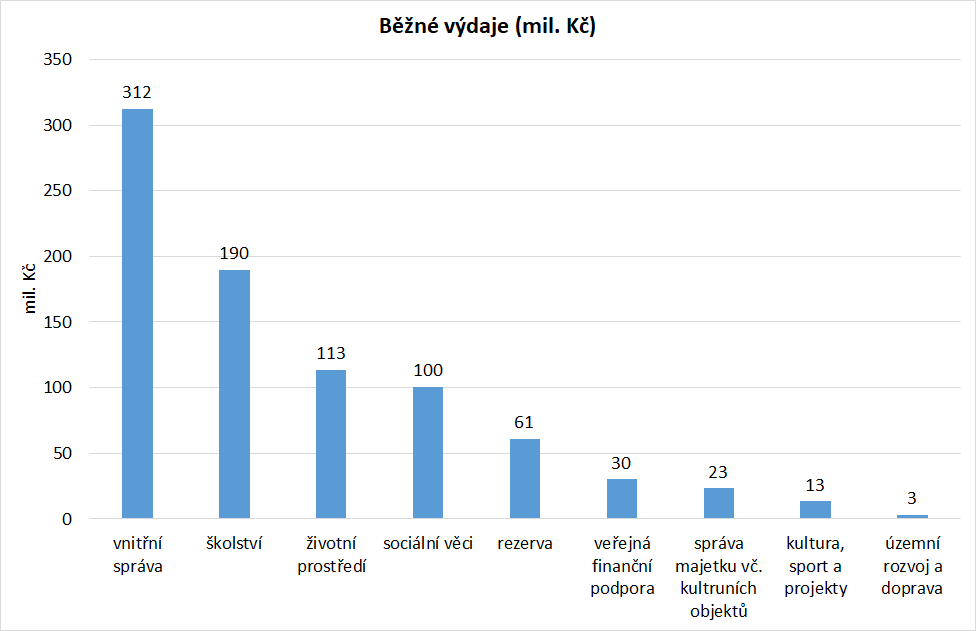 Pramen: vlastní zpracováníNávrh rozpočtu obsahuje investiční výdaje ve výši 285 mil Kč. Nejvýznamnější investiční akcí zůstává rekonstrukce Polikliniky Malešice zahájená v roce 2018, která se na této částce podílí 117 mil. Kč, tj. 41 %. Tabulka 1 uvádí hlavní investice a částku alokovanou pro rok 2021. Návrh rozpočtu neobsahuje výdaje kryté přiznanými nebo očekávanými dotacemi, které budou do rozpočtu zapojeny
až v průběhu roku. Tabulka 1Hlavní investiční akce (mil. Kč)Pramen: vlastní zpracováníPlán zdaňované činnosti očekává výnosy 432 mil. Kč, náklady 398 mil. Kč a zisk 34 mil. Kč.
Tento zisk bude v příštích letech použit na financování oprav majetku a investic MČ. Podobně jako v minulém roce je kladen velký důraz na opravy a udržování jak bytového fondu, tak budov mateřských a základních škol. Na opravy a udržování je celkem vyčleněno 192 mil. Kč.MČ plní velké množství úkolů a úřad MČ poskytuje širokou škálu agend. Skutečnost, zda jsou financovány z rozpočtu nebo z plánu zdaňované činnosti, je z hlediska občana MČ prakticky irelevantní. Proto zde přes určité metodologické zjednodušení uvádíme souhrnný přehled plánovaných výdajů/nákladů MČ na hlavní funkční oblasti.Tabulka 2Výdaje a náklady MČ v hlavních funkčních oblastech (mil. Kč, 2021)Pramen: vlastní zpracováníPoznámka: podrobné vymezení jednotlivých funkčních oblastí je uvedeno v kapitole Průvodce hospodařením MČ, * celkové náklady bez oprav a nákladů na prodaný majetek a přeceněníNávrhy rozpočtu a plánu zdaňované činnosti v letech 2016–2020Cílem této kapitoly je nabídnout grafické srovnání předloženého návrhu rozpočtu a plánu zdaňované činnosti v čase. Obrázek 2 ukazuje vývoj celkového objemu rozpočtu, jeho strukturu a způsob krytí výdajů od roku 2016. Obrázek 2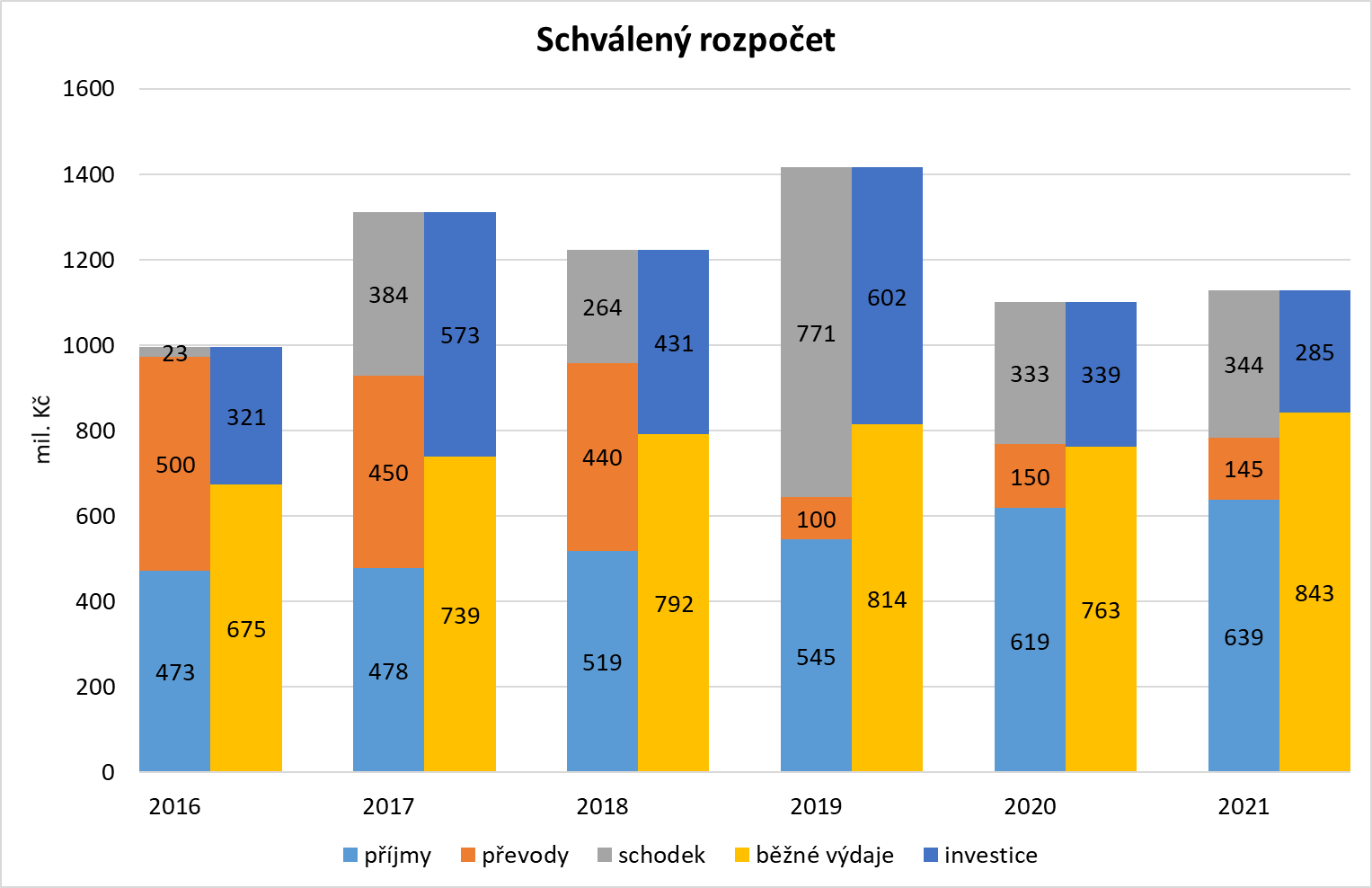 Pramen: vlastní zpracováníObrázek 3 ukazuje vývoj hlavních kategorií výnosů a nákladů. Hospodářský výsledek zdaňované činnosti je dlouhodobě ovlivňován především výnosy z prodaného majetku. Důsledek výše popsané metodické změny, kdy je část výdajů nově převedena z plánu zdaňované činnosti do rozpočtu, 
je patrný na nárůstu běžných výdajů v obrázku 2 a poklesu osobních nákladů v obrázku 3.Obrázek 3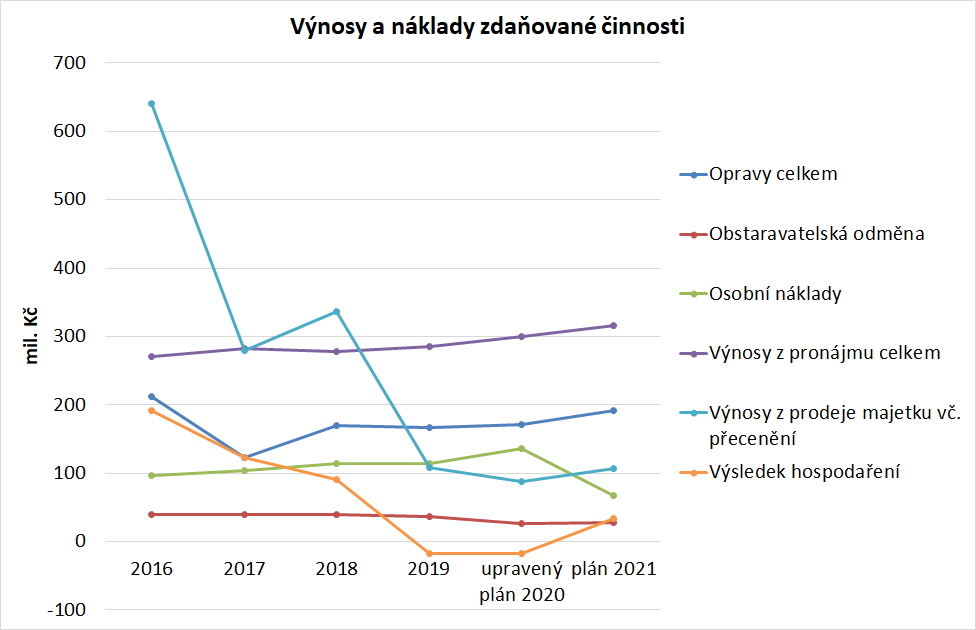 Pramen: vlastní zpracováníPrůvodce hospodařením MČ Hospodaření městské části se dělí na (1) hlavní činnost, tj. veřejnou správu, a (2) činnost hospodářskou, též zdaňovanou. S jistým zjednodušením lze zdaňovanou činnost charakterizovat jako správu majetku MČ včetně prodeje nemovitého majetku. Hospodaření v rámci hlavní činnosti se řídí rozpočtem a hospodaření zdaňované činnosti jejím plánem.  Spojnicí mezi zdaňovanou a hlavní činností jsou tzv. převody.Obrázek 4Finanční vztahy mezi rozpočtem a plánem zdaňované činnosti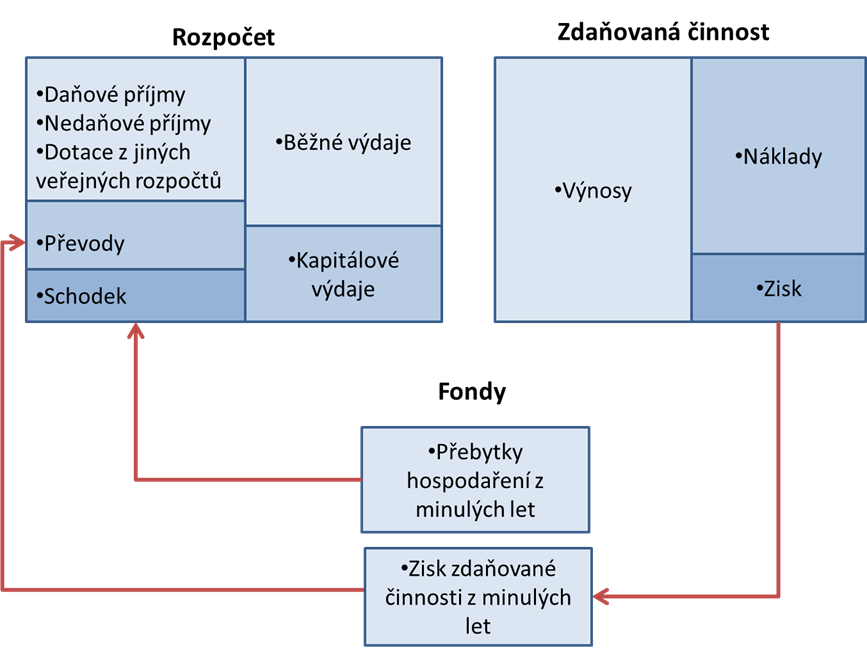 Pramen: vlastní zpracováníRozpočet na rok 2021 očekává příjmy 784 mil. Kč a výdaje 1 129 mil. Kč. Navrhované saldo příjmů a výdajů činí – 344 mil. Kč. Protože jsou příjmy nižší než výdaje, jedná se o deficit neboli schodek. Tento schodek bude kryt přebytkem hospodaření z minulých let a slouží k financování investic
a k rozpočtovému krytí výdajů, na které budou MČ v průběhu roku poskytnuty dotace.Plán zdaňované činnosti očekává výnosy 432 mil. Kč, náklady 398 mil. Kč a zisk 34 mil. Kč. 
Tento zisk bude v příštích letech použit na financování oprav majetku a investic MČ.Pokud bude schválen takto navržený rozpočet, může městská část realizovat veřejné výdaje
až do schválené výše, tj. tuto částku nemůže bez souhlasu zastupitelstva nebo rady (v případě přijatých dotací a v jednotlivých případech do výše 5 milionů Kč) překročit. Výše příjmů schválených v rozpočtu je odhadem výše očekávaných příjmů. Skutečné saldo rozpočtu se tak může
od toho schváleného výrazně lišit a to oběma směry.Rozpočet MČ Praha 10Rozpočet je plánem příjmů a výdajů pro následující rok, který musí respektovat pravidlo, že nelze schválit výdaj, aniž by byl kryt. Výdaje lze krýt očekávanými příjmy, převody ze zdaňované činnosti, přebytky hospodaření z minulých let nebo půjčkou. MČ Praha 10 půjčku nevyužívá a tak je celý schodek kryt přebytky z minulých let. Informace o přijaté návratné finanční výpomoci na financování výdajů na akci Rekonstrukce budovy ÚMČ Praha 10 jsou uvedeny v kapitole Komentář 
ke střednědobému výhledu rozpočtu na roky 2022 – 2026.Příjmy městské části lze rozdělit do tří hlavních skupin: vlastní příjmy, dotace a převody
ze zdaňované činnosti (tj. z vlastních fondů). Mezi vlastní příjmy patří příjmy daňové, nedaňové a kapitálové. Na základě Statutu hl. m. Prahy má MČ tyto daňové příjmy:daň z nemovitých věcí (100 %)poplatek ze psů (75 %)poplatek z pobytu (75 %)poplatek za užívání veřejného prostranství (100 %)poplatek ze vstupného (100 %)správní poplatkyNedaňové příjmy zahrnují především odvody příspěvkových organizací, přijaté sankční platby
vč. pokut souvisejících s provozem zón placeného stání a vratky transferů a jsou poměrně obtížně odhadnutelné. Příjmy z pronájmu a prodeje nemovitého majetku jsou výnosem zdaňované činnosti
a v rozpočtu se tak objeví pouze nepřímo ve formě převodů ze zdaňované činnosti.Dotace plynou do rozpočtu MČ z jiných veřejných rozpočtů, tj. z rozpočtu hlavního města Prahy,
ze státního rozpočtu nebo státních fondů poskytovaných prostřednictvím rozpočtu hlavního města Prahy. Navrhovaný rozpočet na rok 2021 obsahuje pouze dotace, které jsou v tuto chvíli navržené,
tj. příspěvek na výkon státní správy ze státního rozpočtu (79 mil. Kč) a dotaci z hlavního města Prahy (362 mil. Kč). v obou případech se jedná o dotace nárokové a způsob stanovení jejich výše je popsán v dokumentech hl. m. Prahy. V průběhu roku MČ obdrží další dotace, a tak dojde k poměrně významnému navýšení celkového objemu přijatých dotací a současně k navýšení výdajů.Převody jsou přesuny peněžních prostředků uvnitř MČ, jedná se především o zapojení hospodářského výsledku zdaňované činnosti z minulých let (viz Obrázek 4). I když jsou převody v rozpočtu klasifikovány jako příjmy, má tento finanční zdroj stejný charakter jako schodek, a totiž využití prostředků získaných v minulých letech z prodeje nemovitého majetku. Výdaje se člení do dvou hlavních kategorií: běžné výdaje a investice. Běžné (též provozní nebo neinvestiční) výdaje zahrnují pravidelně se opakující výdaje, tj. např. platy zaměstnanců,
nákup materiálu a příspěvky na provoz zřizovaných organizací. Investice (též kapitálové výdaje) jsou výdaje na pořízení dlouhodobého majetku a investiční transfery. Výdaje jsou členěny do jednotlivých kapitol (např. 0021 Životní prostředí) a dále na tzv. položky a paragrafy stanovené Rozpočtovou skladbou. Paragrafy označují odvětví nebo funkci, jakou daný výdaj plní (např. 3111 Mateřské školy) a položky označují charakter výdaje (např. 5011 platy zaměstnanců v pracovním poměru). Systém položek a paragrafů je (1) stanoven centrálně pro téměř všechny veřejné rozpočty a umožňuje tak mimo jiné porovnávat výdaje v různých obcích a (2) velmi podrobný a dává tak dobrou představu, na co je konkrétní částka v rozpočtu určena.Plán zdaňované činnostiZdaňovaná činnost zahrnuje především správu majetku MČ a pak další činnosti, ze kterých má MČ výnosy. Na straně nákladů jsou osobní náklady zaměstnanců úřadu vykonávajících hospodářskou činnost, odměny správcovským firmám a především rozsáhlé opravy a udržování majetku svěřeného do správy MČ. v případě prodeje majetku je nákladem i jeho zůstatková cena. Na straně výnosů jsou především výnosy z pronájmu bytů, nebytových prostor a dalších nemovitostí a výnosy z prodeje majetku. Výnosy a náklady jsou klasifikovány v návaznosti na směrnou účetní osnovu a jsou členěny podle jednotlivých nákladových středisek.Použité účetní standardyZatímco rozpočet obsahuje příjmy a výdaje, tj. operace vykázané na tzv. peněžním principu, 
tedy v okamžiku přijetí nebo odeslání platby. Plán zdaňované činnosti obsahuje náklady a výnosy, které jsou vykázány v okamžiku, kdy nastane určitá operace, např. je vystavena objednávka nebo faktura bez ohledu na to, zda se uskutečnila příslušná platba. Jedná se o stejný princip jako v běžném firemním účetnictví. Přes tyto metodické rozdíly je pro poskytnutí uceleného obrázku o oblastech financovaných MČ uveden v tabulce 2 součet výdajů rozpočtu a nákladů zdaňované činnosti.V následující tabulce je uvedena bližší specifikace jednotlivých hlavních funkčních oblastí a pro lepší orientaci v tabulkové části Návrhu i čísla rozpočtových kapitol a středisek zdaňované činnosti. v několika kapitolách jsou soustředěny prostředky na několik funkčních oblastí a proto jsou uvedeny opakovaně:v kapitole 0064 Veřejná finanční podpora jsou vyčleněny prostředky na hlavní dotační programy MČ, tj. v oblasti kultury, sportu, mládeže a volného času, sociální a zdravotní, životního prostředí a udržitelného rozvoje a památekv kapitole 0082 Správa majetku jsou výdaje související s majetkem v oblasti kultury, sociální a zdravotní a vnitřní správyv kapitole 0010 Pokladní správa jsou kromě ostatních rezerv, rezervy v oblasti školství, životního prostředí a vnitřní správyTabulka 3Vymezení hlavních funkčních oblastíPramen: vlastní zpracováníKomentář k návrhu rozpočtu na rok 2021Komentář k návrhu příjmů rozpočtu na rok 2021Rozpočtové příjmyDaňové příjmyMístní poplatkyPoložka 1341 - Poplatek ze psů	   					   	2 500 tis. KčPředpokládáme stejné příjmy v místním poplatku ze psů jako v roce 2020. Položka 1342 - Poplatek za lázeňský a rekreační pobyt 			           1 500 tis. KčV této příjmové položce předpokládáme mírné snížení oproti schválenému rozpočtu roku 2020.Položka 1343 - Poplatek za užívání veřejného prostranství			          16 000 tis. KčJedná se o místní poplatky za užívání a veřejného prostranství dle vyhl. hl. m. Prahy č. 5/2011 Sb. HMP o místním poplatku za užívání veřejného prostranství. Jde o povolování zvláštního užívání komunikací pro účely stavebních záborů, dopravně-inženýrských rozhodnutí na vozovkách, zábory pro umístění pevných stánků, restauračních zahrádek, 
výkopy v chodnících, vyhrazených parkovacích stání apod.  Položka 1344 - Poplatek ze vstupného  						    50 tis. KčVzhledem k současné situaci s  omezeními souvisejícími s opatřeními spojenými s koronavirem a nejistotě, zda bude tento stav trvat i v příštím roce, navrhujeme snížení.Položka 1349 – Zrušené místní poplatky						  300 tis. KčMístní poplatek za zrušený lázeňský a rekreační pobyt se vybírá na základě seznamu potenciálních plátců AIRBNB, zaslaném MHMP. Tento poplatek stejně jako ostatní lze v souladu s Daňovým řádem vybírat 3 roky zpětně. Předpokládáme, že koncem roku obdržíme seznam uvedených plátců za rok 2018. Příjem v tomto zrušeném místním poplatku se promítne až v roce 2021.Ostatní příjmy: Položka 1361 - Správní poplatky 						      10 000 tis. KčJedná se o správní poplatky, a to především v odboru stavebním a občanskosprávním.Dle metodiky MHMP jsou zde i zaúčtovány poplatky vybírané pracovišti CZECH POINT – platby za výpisy z obchodního rejstříku, z rejstříku trestů, z obchodního rejstříku a další.Položka 1511 - Daň z nemovitých věcí					     142 000 tis. KčNávrh zahrnuje daň podle zákona o dani z nemovitosti v rámci příjmů obecních rozpočtů.Nedaňové příjmy Položka 2111 - Příjmy z poskytování služeb a výrobků 				    50 tis. KčJedná se o služby jako např. úplata podle zákona č. 106/1999 Sb., o poskytnutí informací, 
kopírování dokladů, ověřování dokladů, prodej kolků atd. Položka 2119 - Ostatní příjmy z vlastní činnosti					   25 tis. KčNávrh zahrnuje příjmy z ostatní činnosti MČ (např. příspěvky za spoluúčast při městském táboře a z dalších akcí).Položka 2122 – Odvody příspěvkových organizací				          3 500 tis. KčOdvody PO budou rozděleny na:2 500 tis. Kč ŠJ700 tis. Kč ZŠ300 tis. Kč MŠ.Položka 2141 - Příjmy z úroků							400 tis. KčZahrnuje přijaté úroky z rozpočtových účtů vedených u bankovního ústavu. Položka 2212 - Sankční platby přijaté od jiných subjektů			          20 300 tis. KčJedná se o přijaté sankční platby za porušení předpisů – pokuty, zejména v oblasti zón placeného stání.Položka 2229 – Ostatní přijaté vratky transferů					     10 tis. KčJedná se převážně o přijaté vratky z rozdělených dotací od příjemců z minulých období. Položka 2322 - Přijaté pojistné náhrady						   520 tis. KčPoložka zahrnuje příjmy od pojišťoven vyplacené jako pojistné náhrady, dále náhrady mezd z úrazového pojištění při pracovních úrazech zaměstnanců.Položka 2324 - Přijaté nekapitálové příspěvky a náhrady				  435 tis. KčZahrnuje přijaté nekapitálové příspěvky a náhrady např. náhrady od fyzických osob za způsobené škody vč. školného, úhrada hovorného při překročení limitu, dobropisy, vrácené poštovné a za služby z předchozích let, převod nevyčerpaných prostředků na mzdy, vrácené předplatné. Položka 2328 - Neidentifikovatelné příjmy j. n.					    20 tis. KčNedaňové příjmy jinde nezařazené, které nelze zařadit na jinou druhovou položku. 
Finanční vyrovnání mezi hlavní a zdaňovanou činností.Položka 2329 - Ostatní neidentifikovatelné příjmy j. n.				    10 tis. KčOstatní nedaňové příjmy jinde nezařazené, které nelze zařadit na jinou druhovou položku. 
Finanční vyrovnání mezi hlavní a zdaňovanou činností.Převody§ 6330 – Převody vlastním fondů v rozpočtech územní úrovněPoložka 4131 - Převody z vlastních fondů hospodářské činnosti		      145 000 tis. KčZdaňovaná činnost převede finanční prostředky z volných zdrojů do hlavní činnosti zejménana pořízení investic. Položka 4137 - Převody mezi statutárními městy (HMP) a jejich MČ              441 869 tis. KčZahrnuje neinvestiční dotační tituly na výkon státní správy a dotační vztahy MHMP k MČna rok 2021. ZJ 900 - Dotace na výkon státní správy					         79 936 tis. KčZJ 901 - Dotace z MHMP - dotační vztahy k MČ				       361 933 tis. KčKomentář k návrhu výdajů rozpočtu na rok 20210011 – Územní rozvojNeinvestiční část Třídění druhové – položkové§ 3635 - Územní plánováníPoložka 5139 – Nákup materiálu j.n.							50 tis. KčFinanční prostředky jsou určeny na nákup materiálů spojených s připomínkováním Metropolitního plánu hl. m. Prahy (územního plánu) a dalších nákupů materiálů spojených s územním plánováním.Položka 5166 – Konzultační, poradenské a právní služby				50 tis. KčFinanční prostředky jsou určeny na konzultační, poradenské a právní služby pro připomínkování Metropolitního plánu hl. m. Prahy (územního plánu) a dalších činností spojených s územním plánováním.§ 3636 – Územní rozvojPoložka 5139 – Nákup materiálu j.n.							150 tis. KčFinanční prostředky jsou určeny na podkladové materiály od IPR, TSK apod., dále na nákup propagačních materiálů městské části Praha 10 – mapy, informační brožury, atp. Položka 5166 – Konzultační, poradenské a právní služby				50 tis. KčFinanční prostředky jsou určeny na konzultační, poradenské a právní služby v oblasti územního rozvoje.Položka 5169 – Nákup ostatních služeb Eden ÚZ 801				400 tis. KčNa základě provedeného vyhodnocení technického stavu objektu KD Eden není jeho oprava smysluplná. Z tohoto důvodu musí MČ Praha 10 řešit budoucnost tohoto významného území 
Prahy 10. Proto bude na rozvoj této lokality ve spolupráci s Českou komorou architektů vyhlášena urbanistická soutěž. Finanční prostředky v této položce budou sloužit pro přípravné fáze této soutěže. Hlavní náklady spojené s touto soutěží pak budou hrazeny z rozpočtu pro rok 2022. Položka 5169 – Nákup ostatních služeb						400 tis. KčFinanční prostředky z této neinvestiční výdajové položky jsou určeny převážně na přípravu 
a projednávání dílčích generelů veřejných prostranství (dGVP) a dalších investičních projektů v oblasti územního rozvoje realizovaných ze strany MČ Praha 10.Položka 5169 – UZ 800 Nákup ostatních služeb – participace			50 tis. KčFinanční prostředky z této položky jsou určeny na správu webového rozhraní v rámci participativního rozpočtu Moje stopa.Položka. 5175 – Pohoštění								20 tis. KčFinanční prostředky jsou určeny na úhradu nákladů spojených s občerstvením účastníků veřejných projednávání.Investiční výdaje§ 3636 – Územní rozvojPoložka 6119 – Ostatní nákup dlouhodobého majetkuORG 213001 Studie revitalizace veřejných prostor					1 900 tis. KčFinanční prostředky z této investiční výdajové položky jsou určeny na zpracování rozvojových studií, které vycházejí z požadavků na úpravu území Prahy 10. Konkrétně se jedná o zpracování dílčích Generelů veřejných prostranství (dGVP) – Malešice a Skalka. Případně dalších rozvojových studií na území Prahy 10. ORG Nový Studie biotop Trojmezí						                200 tis. KčV rámci snahy o rozvoj rekreačních možností pro obyvatele MČ Praha 10 je zvažováno vybudování biotopu v lokalitě Trojmezí. Z tohoto důvodu je navrhováno nejprve zpracování studie s ověřením možnosti realizace tohoto záměru. § 3745 – Péče o vzhled obcí a veřejnou zeleňPoložka 6121 – Budovy, haly a stavby ORG 219018	Revitalizace vybraných lokalit toku Botiče 			            1 500 tis. Kč Finanční prostředky budou čerpány na dopracování projektové přípravy vybraných lokalit podél toku Botiče dle zpracované urbanistické studie Botič a dále na přípravu realizace samotných stavebních úprav.Položka 6121 – Budovy, haly a stavby ORG Nový	Revitalizace Strašnická 			   			2 700 tis. Kč Finanční prostředky budou čerpány na projektovou dokumentaci v rámci projektu na komplexní revitalizaci okolí stanice metra Strašická, která má zásadním způsobem přetvořit tento významný přestupní uzel na Praze 10. Pro rok 2021 se jedná o náklady spojené s dokumentací pro územní řízení.Položka 6121 – Budovy, haly a stavby ORG 220004	Realizace dílčích generelů			      			   1 200 tis. Kč Finanční prostředky budou čerpány na dílčí realizaci vybraných lokalit dílčího generelu veřejných prostranství. Konkrétně se jedná o dílčí realizace samotných stavebních úprav dGVP Nové Vršovice a Strašnice. 0012 - Stavební úřadNeinvestiční výdaje§ 3639 – Komunální služby a územní rozvoj j. n.Položka 5169 – Nákup služeb j. n.                                                            	 	150 tis. KčFinanční prostředky jsou určeny na realizaci výkonu rozhodnutí odboru stavebního v havarijních případech nebo tam, kde je výkon rozhodnutí ve veřejném zájmu, a to bez upřesnění konkrétní akce. Požadavek na výkon rozhodnutí vyplývá přímo ze zákonné povinnosti státní správy podle stavebního zákona č. 183/2006 Sb. ve znění pozdějších novel. Prvotní povinnost je však i v těchto případech 
na vlastníkovi objektu. Odhadnout konkrétní výši potřebných prostředků (byť jen řádově) vzhledem k širokému okruhu možných ovlivňujících faktorů v případě mimořádné události lze až dle konkrétního vývoje v daném případě. 0021 - Životní prostředíV rámci této kapitoly dochází od roku 2021 k výraznějším úpravám. Do kapitoly životní prostředí
je přeřazena správa a rozvoj areálu volného času Gutovka. Dále jsou v této kapitole výdaje spojené s úklidem a údržbou veřejných prostranství. Součástí této kapitoly je i návrh prostředků na realizaci projektů z participativního rozpočtu Moje stopa, které nebyly dokončeny v předcházejících letech. Neinvestiční výdaje Neinvestiční prostředky v kapitole 0021 Životní prostředí jsou určeny na zajišťování komplexní péče o veřejná prostranství na území MČ Praha 10. Jako v předcházejících letech jsou nárokovány prostředky na krytí uzavřených smluv na údržbu veřejné zeleně, dětských hřišť, úklid černých skládek, údržbu vodních prvků, deratizaci, nákup materiálu, zajišťování ekologické osvěty aj. § 2219 – Ostatní záležitosti pozemních komunikacíPoložka 5165 – Nájemné za půdu							        1 tis. KčFinanční prostředky z této neinvestiční výdajové položky jsou určeny na roční nájem pozemku Dopravního podniku hl. m. Prahy, na kterém je umístěna informační vitrína.§ 3421 – Využití volného času dětí a mládežePoložka 5169 – Nákup ostatních služeb (dětská hřiště a sportoviště) 		8 000 tis. KčPožadované prostředky jsou určeny na zajišťování pravidelnou údržbu volně přístupných ploch dětských hřišť a sportovišť na území Prahy 10 v souladu s normami EU. Služby jsou realizovány v návaznosti na uzavřené mandátní smlouvy. Mezi hlavní prováděné činnosti patří komplexní úklid ploch, kontrola stavu herního vybavení
vč. roční hlavní kontroly a revize, nezbytné opravy herních prvků, urovnávání sypkých bezpečnostních zón, výměna písku, dohled nad užíváním herních ploch dle návštěvních řádů, 
údržba zeleně v rámci herních ploch aj.Položka 5171 – Opravy a udržování 							1 000 tis. KčTato neinvestiční výdajová položka bude použita na opravy vybavení dětských hřišť na území 
Prahy 10. Rozsah nezbytných oprav vychází z pravidelných kontrol stavu herního vybavení a dalších prvků umístěných na dětských hřištích. v rámci oprav budou realizovány opravy herních prvků, mobiliáře, oplocení, pryžových povrchů. Dle aktuálního stavu herních ploch jsou plánovány opravy na DH Bezručovy sady a DH Nad Primaskou.Areál volného času GutovkaPoložka 5169 – Nákup ostatních služeb						150 tis. KčFinanční prostředky jsou určeny na úhradu služeb (revize, úklid, deratizace apod.) v rámci AVČ Gutovka. Položka 5171 - Opravy a udržování                                      		     		2 200 KčFinanční prostředky jsou určeny na pokrytí nutných oprav v Areálu volného času Gutovka. 
Areál spravuje společnost PRAHA 10 - Majetková, a. s. V roce 2021 jsou plánovány akce: oprava herního prvku UFO, výměna části herních prvků na dětském hřišti, doplnění materiálu a obnova dopadových ploch, oprava trysky vodního světa, oprava PVC v šatně beach a oprava povrchu multifunkčního hřiště.Položka 5164 – Nájemné								100 tis. KčFinanční prostředky jsou určeny na úhradu nájemného za pozemek parc. č. 192/69, který je využíván jako přístupová cesta do AVČ Gutovka. Pozemek je ve správě společnosti FORSIN s. r. o.Položka 5166 – Konzultační poradenské a právní služby				50 tis. KčFinanční prostředky jsou určeny na úhrady konzultačních, poradenských a právních služeb (posudky, 
právní poradenství a jiné) pro AVČ Gutovka.Položka 5199 – Ostatní výdaje související s neinv. nákupy				7 300 tis. KčFinanční prostředky jsou určeny na úhradu mandátní odměny za správu AVČ Gutovka za rok 2021, kterou pro MČ P10 vykonává společnost PRAHA 10 - Majetková, a. s. § 3722 – Sběr a svoz komunálních odpadůPoložka 5169 – Úklid veřejných prostranství 					26 600 tis. KčNáklady na úklid veřejných prostranství pro rok 2021 vycházejí z výsledků veřejné zakázky. Prostředky jsou určeny na zajišťování letního a zimního úklidu chodníků a navazující části vozovek, zajišťování schůdnosti v zimních podmínkách, motorizovaný sběr psích exkrementů, 
vývoz odpadkových košů a splach chodníků. Oproti předcházejícím smlouvám dochází k rozšíření rozsahu realizovaných služeb. Konkrétně se např. jedná o zařazení nedělních úklidů chodníků a vývozu odpadkových košů na vybraných místech Prahy 10. Fakturace bude prováděna měsíčně. Náklady na zajištění schůdnosti jsou závislé na průběhu zimního období. § 3727 – Prevence vzniku odpadůPoložka 5166 – Konzultační, poradenské a právní služby 				     20 tis. Kč.Tyto finanční prostředky jsou určeny k úhradě nákladů spojených se žádostí o dotaci a administraci při pořízení zahradních kompostérů. § 3729 - Ostatní nakládání s odpady j. n.Položka 5165 – Nájemné za půdu							     30 tis. KčTyto finanční prostředky jsou určeny na úhradu nákladů spojených s pronájmem pozemku, 
který je využíván jako dočasná odkládací plocha Bohdalci. Položka 5169 – Ostatní nakládání s odpady (skládky)				    550 tis. KčPožadované prostředky jsou určeny pro zajišťování služeb spojených s nakládáním s odpady. Konkrétně se jedná o odstraňování černých skládek, průběžné zajišťování úklidu prostřednictvím osob evidovaných na Úřadu práce, přistavování velkoobjemových kontejnerů pro potřeby občanů městské části a též pro potřeby prací spojených s výkonem alternativních trestů. Zároveň budou prostředky též využity na dílčí zajišťování úklidů v návaznosti na akce pořádané MČ nebo s její podporou.§ 3741 – Ochrana druhů a stanovišť Položka 5169 – Nákup ostatních služeb						     70 tis. KčPoložka je určena pro uhrazení nákladů spojených s umístěním zvířat do městského útulku
od majitelů, kterým bylo zvíře státními orgány odebráno. V posledním období došlo k výraznému nárůstu řešených případů. Náklady na řešení této problematiky postupně stoupají. § 3745 - Péče o vzhled obcí a veřejnou zeleňPoložka 5123 – Podlimitní technické zhodnocení					      40 tis. KčTato položka je určena na úhradu předmětů, které jsou svým charakterem podlimitní k technickému zhodnocení dlouhodobého majetku (a to i drobného), které nepřesahují limit 40 tis. Kč bez DPH. V našem případě se jedná o pořízení předmětů v oblasti parků, městské zeleně.Položka 5132 – Ochranné pomůcky 							    40 tis. KčTato položka je určena na nákup ochranných pomůcek pro pracovníky kontroly úklidu a péče
o městskou zeleň.Položka 5137 – Drobný hm. dlouhodobý majetek					  300 tis. KčTato položka je určena na nákup parkového mobiliáře (např. lavičky, koše, sloupky, cyklostojany aj.), který se umisťují v rámci parkových ploch. Jedná se o jednotlivé doplňování mobiliáře
nebo o ucelené výměny. Položka 5139 – Nákup materiálu j.n.							 1 000 tis. KčNavrhované prostředky jsou určeny na zajištění nákupu pracovních pomůcek pro výkon činnosti osob odsouzených k alternativním trestům, nákup informačního vybavení veřejných prostranství – informační cedule, návštěvní řády, piktogramy aj. Hlavním výdajem z této položky je nákup rostlinného materiálu nezbytných pro výsadbu do ploch městské zeleně na Praze 10. Konkrétně bude z těchto prostředků pokračováno v projektu „Stromy
za narozené děti“, který je realizován v jarním a podzimním období. Finanční prostředky budou použity též na pokračování květinové výzdoby vybraných ulic Prahy 10 a nákup nezbytného materiálu pro údržbu ploch zeleně a jejího vybavení.Dále budou tyto prostředky využívány v rámci podpory rozšiřování komunitních zahrad na území Prahy 10. Nově bude z této položky hrazen nákup veškerého pomocného materiálu, který je nezbytný
pro zajišťování údržby zeleně. Tato změna vychází z nově uzavřených smluv na správu a údržbu ploch veřejné zeleně. Položka 5151 – Studená voda								1 000 tis. KčTato položka je určena k úhradě nákladů spojených s provozem vodních prvků (kašny a pítka), závlahových systémů a čerpáním vody pro zálivku z odběrných míst. Položka 5154 – Elektrická energie							   400 tis. KčTato položka je určena k úhradě nákladů spojených s poháněním vodních prvků a závlahových systémů, osvětlení parkových ploch. Položka 5166 – Konzultační, poradenské a právní služby 				200 tis. KčTato položka je určena k úhradě nákladů spojených s výkonem státní správy v oblasti životního prostředí. Konkrétně jsou tyto prostředky využívány pro zpracování nezbytných podkladů
pro rozhodování správního orgánu. Finanční prostředky jdou dále využívány na zpracování hodnocení zdravotního stavu stromů v rámci ploch ve správě MČ. Případně pro zpracování dalších posudků v oblasti místní samosprávy. Položka 5169 – Nákup ostatních služeb (údržba zeleně)				61 400 tis. KčTato položka je určena na úhradu nákladů spojených se zajišťováním údržby ploch veřejné zeleně
ve správě městské části v rozsahu dle nově uzavřených smluv. Péče o jednotlivé plochy probíhá v návaznosti na významnost jednotlivých lokalit. v rámci údržby veřejné zeleně je prováděn pravidelný úklid všech ploch zeleně, zametání zpevněných ploch, vývoz odpadkových košů, sekání trávníků, hrabání listí, odplevelování výsadeb, řezy keřových skupin, výsadba nových stromů, keřů, trvalek a letniček s následnou zálivkou, údržba prvků parkového mobiliáře (odpadkové koše a lavičky) atd.V rámci činnosti odd. městské zeleně a čistoty je část odborných prací prováděna nárazově a nemá tudíž charakter pravidelné údržby. Konkrétně se jedná o zajišťování specializovaných odborných zásahů - řezů stromů, bezpečnostní vazby stromů, rizikové havarijní kácení, frézování pařezů
a s tím spojeného štěpkování odpadní dřevní hmoty. Dále se jedná o služby spojené s obsluhou vodních prvků (pítka, kašny a automatické závlahy), provozem mobilních toalet v rámci pořádání společenských akcí, jednorázovou údržbou nezařazených ploch zeleně, deratizaci v plochách veřejné zeleně, osazením květinové výzdoby, servisem osvětlení parkových ploch, realizace dopravního značení v plochách zeleně atd.Položka 5169 – Nákup ostatních služeb – Čapkova vila				100 tis. KčZ této položky bude hrazena průběžná údržba zeleně v rámci zahrady předmětné vily. Položka 5171 – Opravy a udržování                                                            		500 tis. Kč Z této položky jsou především hrazeny kritické opravy technických prvků v rámci parkových ploch. Jedná se zejména o parkové chodníky, schodiště, zídky, zábrany, sloupky, oplocení, vodní prvky. S ohledem na stáří technických prvků parkových ploch jsou tyto opravy poměrně časté a je nutné v nich pokračovat i do budoucna. Položka 5171 – Opravy a udržování                 ÚZ 7011                               		2 000 tis. Kč Finanční prostředky budou určeny na dokončení oprav cestní sítě v parku Jiřího Karena,
které jsou realizovány na základě smlouvy se společností Tulipa Třebešín. § 3792 – Ekologická výchova a osvětaPoložka 5139 – Nákup materiálu j. n. (ekoosvěta) 					100 tis. KčJedná se o neinvestiční výdajovou položku, která je určena k financování činností spojených s ekologickou výchovou. Položka 5169 – Nákup ostatních služeb (ekoosvěta)  				150 tis. Kč Z této neinvestiční výdajové položky budou hrazeny náklady spojené s přípravou a průběhem kampaní v oblasti životního prostředí. Bude se především jednat o přípravu grafických návrhů, vylepování informačních plakátů atd.Investiční výdajeNávrh investiční části rozpočtu na rok 2021 je zpracován s ohledem na nutnost dalších investic
do rozvoje životního prostředí. Z tohoto pohledu je stěžejní dokončení revitalizace předprostoru parku Grébovka, projekční příprava revitalizace parku Solidarita a postupné dokončování projektu Moje stopa. § 3421 – Využití volného času dětí a mládežePoložka 6121 – Budovy haly a stavbyORG 213006 Mobiliáře dětských hřišť 						2 000 tis. KčNa základě průběžného vyhodnocování stavu všech dětských hřišť na Praze 10 a výsledků těchto kontrol jsou prováděny rekonstrukce herních ploch. Prováděna je instalace jednotlivých zcela nových herních prvků tak, aby dětská hřiště plnila požadavky norem EU pro tuto oblast, 
případně rekonstrukce celkových herních ploch. Zároveň z důvodu ochrany dětí je prováděno postupné oplocování všech dětských hřišť. V roce 2021 je plánováno dokončení úpravy na DH Přistoupimská a částečná rekonstrukce DH Malinová.ORG 217019 areál Gutovka                                                                                     1 500 tis. KčFinanční prostředky jsou určeny na investiční akce v rámci AVČ Gutovka. v roce 2021
jsou plánovány akce: Prodloužení střechy nad ledovou plochou, vybudování vrtů a napojení na letní vodovod a úprava osvětlení z důvodu úspory nákladů.§ 3723 – Sběr a svoz ostatních odpadůPoložka 6121 – Budovy haly a stavby ORG 211004 Podzemní kontejnery 							300 tis. KčFinanční prostředky jsou určeny na přípravu výstavby podzemních kontejnerů na tříděný odpad
na území Prahy 10. Realizace probíhají postupně na území celé Prahy 10. V roce 2021 je plánována realizace při ulici Michelangelova. § 3745 – Péče o vzhled obcí a veřejnou zeleňPoložka 6121 Budovy haly a stavby ORG 216002 Revitalizace parku Solidarita						1 500 tis. KčNa revitalizaci předmětného parku se zpracovává projektová dokumentace pro sloučené územní a stavební řízení na modernizaci severní části parku. Návazně bude zpracována dokumentace
pro realizaci a výběr zhotovitele. Zahájení vlastní revitalizace je pak předpokládáno v roce 2022. Zároveň bude v roce 2021 prověřována možnost dílčích rekonstrukcí v jižní části parku, které budou finančně méně náročné a zároveň zajistí zlepšení stavu parku. ORG 216029 ÚZ 119 Moje stopa							951 tis. KčFinanční prostředky budou použity na realizaci posledního projektu z prvního ročníku participativního rozpočtu. Konkrétně se jedná o akci Pietní a odpočinkové místo Kaplička Malešice.ORG 217027 ÚZ 119 Moje stopa							500 tis. KčFinanční prostředky budou použity na realizaci posledního projektu z druhého ročníku participativního rozpočtu. Konkrétně se jedná o akci Síť pouličních pítek. ORG 218003 Revitalizace předprostoru parku Grébovka				6 100 tis. KčTento projekt byl v roce 2020 zahájen a jeho dokončení je plánováno v prvním pololetí roku 2021. V rámci revitalizace dojde ke komplexní úpravě chodníků, výměně a doplnění parkového mobiliáře vč. instalace vodního prvku. Dále dojde k úpravám stávající vegetace vč. regenerace travnatých ploch.ORG 218015 ÚZ 119 Moje stopa							2 176 tis. KčFinanční prostředky budou použity na realizaci projektů ze třetího ročníku participativního rozpočtu. Konkrétně se jedná o akce Revitalizace Ke Skalkám, Grilovací zóna Gutovka a Pietní místo v parku Ivana Jilemnického. ORG 219011 ÚZ 119 Moje stopa							4 314 tis. KčFinanční prostředky budou použity na realizaci projektů ze čtvrtého ročníku participativního rozpočtu. Konkrétně se jedná o akce Nový park Skalka, Odpočinková zóna Jakutská, Parkourové hřiště, Dětské mraveniště, Opravme zchátralé schody MŠ Hřibská, Desítkové knihobudky.§ 2219 – Ostatní záležitosti pozemních komunikacíPoložka 6121 – Budovy haly a stavbyORG 212004 Rekonstrukce parkových chodníků 					   500 tis. KčPlochy veřejné zeleně spravované městskou částí obsahují mnoho technických prvků. Nejdůležitějším je síť parkových cest. Tyto cesty jsou na hranici své životnosti a v mnoha případech jsou již nebezpečné a hrozí tak úrazy obyvatel. Prioritně budou rekonstruovány cesty se zvýšeným pohybem chodců a přístupy k objektům. 0031 - Doprava Neinvestiční výdaje§ 2212 - SilnicePoložka 5169 – Nákup ost. služeb							100 tis. KčFinanční prostředky z této neinvestiční výdajové položky jsou určeny na zpracování nezbytných podkladů na přípravu oprav povrchů komunikací nebo úprav dopravního režimu, a to včetně dalšího projednání (inženýring). Položka 5171 – Opravy a udržování 							 500 tis. KčFinanční prostředky z této neinvestiční výdajové položky jsou určeny na opravy silnic na území 
Prahy 10, které jsou přímo ve správě městské části Praha 10. § 2219 - Ostatní záležitosti pozemních komunikacíPoložka 5139 – Nákup materiálu j. n.							50 tis. KčFinanční prostředky z této neinvestiční položky jsou určeny na nákup drobného materiálu v oblasti dopravy. Položka 5166 – Konzultační, poradenské a právní služby				50 tis. KčFinanční prostředky budou použity na konzultační a poradenské služby v oblasti dopravy. Položka 5169 – Nákup ost. služeb							100 tis. KčFinanční prostředky z této neinvestiční výdajové položky jsou určeny na obnovu informačního systému a na přípravu podkladů oprav povrchů chodníků.Položka 5171 – Opravy a udržování 							 500 tis. KčFinanční prostředky z této neinvestiční výdajové položky jsou určeny na opravy chodníků na území Prahy 10, které jsou přímo ve správě městské části Praha 10. Tyto finanční prostředky nebudou využívány na komplexní rekonstrukce. § 3631 – Veřejné osvětleníPoložka 5169 – Nákup ost. služeb							700 tis. KčFinanční prostředky z této neinvestiční výdajové položky jsou určeny na úhradu nákladů spojených se zajištěním slavnostního osvětlení v rámci ulic Prahy 10.Investiční výdaje§ 2219 – Ostatní záležitosti pozemních komunikacíPoložka 6121 – Budovy haly a stavbyORG 220005 Parkovací kapacity							1 500 tis. KčV rámci snahy o zvýšení kapacit parkovacích míst je navrhováno zpracování projektu vybudování parkovacích domů. Finanční prostředky jsou určeny na úhradu studií proveditelnosti a následně projektů pro územní rozhodnutí. Konkrétně se jedná o lokalitu při ul. Jahodová a při ul. v Olšinách. ORG Nový Rekonstrukce chodníků							500 tis. KčDle informací od hl. m. Prahy budou na území jednotlivých městských částí prováděny ucelené rekonstrukce chodníků pouze za předpokladu zpracování dokumentace ze strany MČ Praha 10 a finanční spoluúčasti na vlastní realizaci. 0041 – Školství§ 3111  -  Mateřské školyPoložka 5139 – Nákup materiálu						                   1 tis. Kč Položka bude použita na nákup kancelářských potřeb a drobného spotřebního materiálu. Položka 5166 – Konzultační, poradenské a právní služby		                           100 tis. Kč Položka bude použita na úhradu výdajů za konzultační, poradenské služby a školské právní služby.Položka 5168 – Zpracování dat a služby související s informačními a komunikačními technologiemi			                              						        8 tis. Kč Položka bude použita na úhrady faktur za metodické materiály Kartotéka a na statistické moduly v programu Správa mateřských škol apod.Položka 5169 – Nákup ostatních služeb						    111 tis. Kč Položka bude použita na výdaje spojené s vyhlášením případného konkurzního řízení
na ředitele/ředitelky škol, na mimořádně vzniklé služby, na výdaje spojené s výtvarným projektem a prezentací MŠ v KD Barikádníků (stěhování, nájem apod.).Položka 5175 – Pohoštění							                 10 tis. Kč Položka bude použita na pohoštění při pravidelných poradách ředitelek MŠ a při konkurzním řízení.Položka 5194 – Věcné dary						                             65 tis. Kč Položka bude použita na nákup věcných darů za kulturní a sportovní vystoupení, za přípravu a účast na soutěžích, na nákup květin ředitelkám při výročích a odchodu do důchodu.Položka 5331 – Neinv. příspěvky zřízeným přísp. org.			          63 028 tis. KčPoložka bude použita na úhradu provozních nákladů MŠ, na financování odměn včetně odvodů ředitelům škol, případně na dokrytí deficitu mzdových prostředků ze státního rozpočtu, na pokrytí mzdových prostředků (platů, OON, odvodů) a faktur za služby provozních asistentů a logopedů,
na výuku českého jazyka pro cizince, na vybavení a na úhradu výdajů a služeb spojených s financováním projektů podporujících rozvoj dětí a škol.										v tis. Kč§ 3113 - Základní školyPoložka 5139 – Nákup materiálu 							      12 tis. Kč Položka bude použita na nákup kancelářských potřeb, drobného spotřebního materiálu na prezentační předměty, propagaci a tisk.Položka 5166 – Konzultační, poradenské a právní služby		                           140 tis. Kč Položka bude použita na úhradu výdajů za konzultační, poradenské služby a školské právní služby.Položka 5169 – Nákup ostatních služeb						 3 638 tis. Kč Položka bude použita na výdaje spojené s případným vyhlášením konkurzního řízení
na ředitele/ředitelky škol, na úhradu paušálních plateb společnosti Praha 10 – Rekreace, a. s. spojených se zajištěním služeb pro základní školy v Horském hotelu v Janských Lázních na Černé hoře, na výdaje spojené s inovativním a kreativním vzděláváním a příběhy našich sousedů, na analýzu účinnosti v oblasti všeobecné primární prevence, na výdaje spojené se změnou vymezení školských obvodů, na analýzu a evaluaci koncepce školství a na úhradu výdajů při setkávání učitelů
na konferencích (pronájem, lektor).Položka 5175 – Pohoštění							                 57 tis. Kč Položka bude použita na pohoštění při pravidelných poradách ředitelů ZŠ, při konkurzním řízení
a na pohoštění a catering při setkávání učitelů na konferencích.Položka 5194 – Věcné dary						                             35 tis. Kč Položka bude použita na nákup věcných darů za kulturní a sportovní vystoupení, za přípravu a účast na soutěžích, na nákup květin ředitelům/ředitelkám při výročích a odchodu do důchodu.Položka 5331 – Neinv. příspěvky zřízeným přísp. org.			           90 810 tis. KčPoložka bude použita na úhradu provozních nákladů ZŠ, na úhradu ubytování a stravy pro základní školy na školu v přírodě a lyžařské výcviky v Horském hotelu v Janských Lázních na Černé hoře,
na financování odměn včetně odvodů ředitelům škol, případně na dokrytí deficitu mzdových prostředků ze státního rozpočtu, na pokrytí mzdových prostředků (platů, OON, odvodů) a faktur
za služby pomocníka, na úhradu materiálu, vybavení a na úhradu výdajů a služeb spojených s financováním projektů podporujících zdravý rozvoj žáků a škol.v tis. Kč§ 3141 - Školní stravování Položka 5331 – Neinv.příspěvky zříz.přísp.org.			                      27 123 tis. Kč Položka bude použita na úhradu provozních nákladů školní jídelny a na financování odměn řediteli organizace.§ 3299 - Ostatní záležitosti vzděláváníPoložka 5166 – Konzultační, poradenské a právní služby		                           100 tis. Kč Položka bude použita na studie, konzultační, poradenské a právní služby zejména k rozvoji vzdělávání a školství MČ Praha 10.Položka 5492 – Dary obyvatelstvu		                                                              190 tis. KčPoložka bude použita na finanční dary pro učitele (školní metodiky prevence) a na finanční dary
za Cenu bratří Čapků, respektive pro nejlepší učitele.§ 3319 - Ostatní záležitosti kulturyPoložka 5169 – Nákup ostatních služeb						       5 tis. Kč Položka bude čerpána na výdaje spojené s vyhlášením Ceny bratří Čapků, respektive oceněním nejlepších učitelů. Položka 5331 – Neinv. příspěvky zřízeným přísp. org	 		                    4 123 tis. Kč         Položka bude použita na úhradu provozních nákladů KD Barikádníků a na financování odměn ředitelce organizace. 0051 – Sociální věci Neinvestiční výdaje:§ 3211 – Vysoké školyPoložka 5164 – Nájemné							  	 128 tis. KčV návaznosti na usnesení RMČ č. 602 ze dne 21. 7. 2020, jímž bylo rozhodnuto o změně provozování objektu tzv. Studentského domu v Záběhlicích, navrhujeme vyčlenit finanční prostředky
na této položce na úhrady poplatků spojených s ubytováním dětí z dětských domovů a náhradní rodinné péče, zapojených do programu podpory studia, které jsou po dobu studia ubytováni
v tzv. Studentském domě v Záběhlicích. Jedná se o 4 studenty, úhrada poplatků za ubytování
ve výši 4 tis. Kč na jednoho studenta je plánována po dobu 8 měsíců (leden – srpen 2021). Položka 5167 – Služby školení a vzdělávání					 	 45 tis. Kč	                                                            Finanční prostředky na této položce jsou určeny na úhrady školného ze dvou uzavřených smluv
o poskytování stipendia v rámci programu podpory studia dětí z dětských domovů a náhradní rodinné péče. Navrhovaná částka pro rok 2021 vychází z  počtu studentů, kterým je na základě uzavřené smlouvy hrazeno školné a ze smluvně stanovené výše školného. Úhrada proběhne za letní semestr akademického roku 2020/2021 – školné je hrazeno dvěma studentům 3. ročníku studia. Položka 5491 – Stipendia žákům, studentům a doktorandům				18 tis. Kč	    Finanční prostředky na této položce budou vyčleněny na základě pěti uzavřených smluv se studenty v rámci programu podpory studia dětí z dětských domovů a náhradní rodinné péče, a to pro případ žádosti studenta o částku stipendia na úhradu poplatků spojených se studiem. U dvou studentů, kterým je hrazeno školné, se jedná maximálně o částku 1 500 Kč na studenta, v případě, že studentovi není hrazeno školné (3 studenti), lze stipendium navýšit, maximálně do částky 5 000 Kč na studenta za celou dobu trvání studia. Navrhovaná částka pro rok 2021 vychází z uzavřených smluv a z počtu studentů v letním semestru akademického roku 2020/2021 – 3. ročník – pět studentů. § 3511 – Činnost ordinací praktických lékařůPoložka 5169 - Nákup ostatních služeb						    4 tis. Kč	    Z této položky budou hrazeny zprávy a sdělení od praktických lékařů o zdravotním stavu dětí 
při poskytování sociálně-právní ochrany dětí, zda nedochází k týrání nebo zanedbávání. 
Jakmile MČ obdrží dotaci na sociálně-právní ochranu dětí, jsou náklady za uvedené zdravotní posudky již hrazeny z těchto prostředků a vynaložené finanční prostředky se refundují. 
V rozpočtu jsou tyto finanční prostředky plánovány jako rezerva do doby zaslání dotace z MPSV ČR prostřednictvím MHMP. § 3515 – Specializovaná ambulantní zdravotní péčePoložka 5169 – Nákup ostatních služeb						    2 tis. Kč	       Finanční prostředky z této položky budou vynaloženy na úhrady za zprávy a sdělení lékařů specialistů o zdravotním stavu dětí při poskytování sociálně-právní ochrany dětí. Jakmile MČ obdrží dotaci
na sociálně právní ochranu dětí, jsou náklady za uvedené zdravotní posudky hrazeny z těchto prostředků a vynaložené finanční prostředky se refundují. v rozpočtu jsou tyto finanční prostředky plánovány jako rezerva do doby zaslání dotace z MPSV ČR prostřednictvím MHMP. § 3524 – Léčebna dlouhodobě nemocnýchPoložka 5331 – Neinv. příspěvky LDN Vršovice, p. o.                                   	2 000 tis. Kč     Pro rok 2021 žádá Léčebna dlouhodobě nemocných Vršovice, p. o., příspěvek na provoz
ve výši 2 000 tis. Kč. Limity platy :				39 500 tis. Kč	Limity ostatní osobní náklady :  	  3 000 tis. Kč		Přepočtený stav zaměstnanců :	       82Návrh rozpočtu vychází z těchto základních údajů:Organizace předkládá samostatně návrh rozpočtu a komentář.  ORG 501 – LDN – audit hospodaření						 50 tis. Kč	Prostředky z této položky jsou určeny na pokrytí nákladů auditu hospodaření LDN Vršovice, p. o., za rok 2021.§ 3525 – HospicePoložka 5221 – Neinvestiční transfery fundacím, ústavům a obecně prospěšným společnostem												1 200 tis. KčMěstská část Praha 10 plánuje i v roce 2021 podporovat poskytování specializované paliativní péče (hospic mobilní i kamenný) pro občany Prahy 10 prostřednictvím vyhlášeného dotačního programu. S ohledem na dosavadní zkušenosti s průběhem dotačního řízení pro oblast paliativní péče 
(počet žadatelů, výše požadovaných a přiznaných dotací) je pro rok 2021 navrhovaná částka 
1 200 tis. Kč. § 3539 – Ostatní zdravotnická zařízení a služby pro zdravotnictvíPoložka 5166 – Konzult., poradenské a práv. služby					    50 tis. KčFinanční prostředky budou použity na poradenské služby v oblasti paliativní péče. § 3541 - Prevence před drogami, alkoholem, nikotinem a jinými závislostmiPoložka 5169 - Nákup ostatních služeb						    25 tis. KčFinanční prostředky na této položce jsou vyčleněny na zajištění některých služeb v oblasti prevence před závislostmi. Konkrétně se zde jedná o zajištění telefonického psychologického poradenství
pro klienty a jejich rodinné příslušníky (blízké osoby) z MČ Praha 10 a výjezdy psychiatra za klienty z MČ Praha 10 (do jejich přirozeného prostředí). Jedná se o služby, které nejsou hrazeny zdravotními pojišťovnami. Cílovou skupinou uvedených služeb jsou osoby starší 15 let ohrožené závislostí
nebo se syndromem závislosti na nelegálních návykových látkách a alkoholu a jejich rodinní příslušníci (osoby blízké). Položka 5194 – Věcné dary								   13 tis. KčFinanční prostředky z této položky jsou určeny na dary pro účastníky amatérské soutěže Antifetfest z řad žáků a studentů z MČ Praha 10. Antifetfest je festival amatérských filmů, kterého se účastní žáci a studenti s celé ČR. Cílem je natočit krátký film na téma drogy a další sociálně rizikové chování. § 3569 – Ostatní správa ve zdravotnictví j. n.Položka 5175 – Pohoštění							           20 tis. Kč	         Odbor sociální každoročně pořádá pro bezpříspěvkové dárce krve ve spolupráci s Českým červeným křížem slavnostní předání Janského plaket za účasti vedení MČ. Každoročně je oceňováno
cca 200 bezpříspěvkových dárců. Akce se koná zpravidla dvakrát ročně a dárcům je nabídnuto malé pohoštění. Položka 5194 – Věcné dary 								100 tis. Kč	     Odbor sociální pořádá pro bezpříspěvkové dárce krve ve spolupráci s Českým červeným křížem slavnostní předání Janského plaket za účasti vedení MČ. Akce se koná obvykle dvakrát ročně a dárci jsou odměněni dárkovými předměty. § 4312 - Odborné sociální poradenství Položka 5166 – Konzultační, poradenské a právní služby				300 tis. KčOd roku 2014 je zajišťováno pro klienty odboru sociálního (osoby v nepříznivé sociální situaci z Prahy 10) bezplatné odborné poradenství zaměřené na rodinnou, finanční a bytovou problematiku, poskytované právníkem. Navrhovaná částka pro zajištění odborného poradenství v této oblast
pro rok 2021 je ve výši 70 tis. Kč. Další část finančních prostředků bude poskytnuta na služby mediace (mediace je metoda,
při níž profesionální prostředník – mediátor – pomáhá znesvářeným stranám obnovit nebo zlepšit vzájemnou komunikaci a hledat způsob, jak vzniklé problémy vyřešit). Tyto služby, které budou zaměřeny především na rodinnou problematiku, jsou poskytovány klientům odboru sociálního rovněž již od roku 2014. Služby jsou poskytovány akreditovaným mediátorem. Navrhovaná částka
pro zajištění mediace na rok 2021 je ve výši 230 tis. Kč. § 4329 - Ostatní sociální péče a pomoc dětem a mládežiPoložka 5169 – Nákup ostatních služeb						70 tis. Kč	    Finanční prostředky na této položce jsou určeny na zajištění volnočasové aktivity pro celkem 24 dětí školního věku (cca 7-12 let) z MČ Praha 10, které procházejí obdobím velkých změn spojených s rozvodem či rozchodem rodičů. Kroužek s názvem „Když se máma a táta rozcházejí“ pořádá Asociace mediátorů ČR s cílem pomoci dětem porozumět změnám, které se v jejich životě v souvislosti s rozchodem rodičů dějí, zorientovat se v nové situaci, a to v nestranném prostředí
a ve společnosti vrstevníků. Z finančních prostředků na této položce budou hrazeny dva „turnusy“ kroužku, přičemž každý turnus představuje 12 lekcí pro 12 dětí. Pro zápis dítěte do kroužku
je zapotřebí souhlas obou rodičů, pro které bude účast dítěte v kroužku díky finančním prostředkům MČ Praha 10 bezplatná. Kroužek bude probíhat v prostředí rodinného centra K2 v Praze 10. Položka 5194 – Věcné dary								120 tis. Kč	        Z této položky budou finanční prostředky vynaloženy na nákupy dárkových balíčků
pro děti v dětských domovech, výchovných ústavech, v zařízeních pro děti vyžadující okamžitou pomoc nebo v jiných obdobných zařízeních (např. na dobrovolných pobytech, v azylových zařízeních pro rodiny s dětmi). Návštěvy sociálních pracovníků v dětských domovech a výchovných ústavech ukládá zákon č. 359/1999 Sb., o sociálně-právní ochraně dětí, ve znění pozdějších předpisů. Sociální pracovník/pracovnice musí dítě umístěné v těchto zařízeních navštívit jednou za tři měsíce a je často jedinou osobou, která dítě v ústavním zařízení navštíví. Přivézt dárek dítěti, které se nachází
v této pro něj obtížné životní situaci, je proto příjemnou pozorností městské části. Navrhovaná částka pro rok 2021 je ve výši 20 tis. Kč. Finanční prostředky na této položce jsou dále určeny na každoročně poskytované dárky
pro děti v pěstounské péči - poukázky na nákup knih, které budou předány na tradičním předvánočním setkání pěstounských rodin. Navrhovaná částka na zajištění knižních poukázek
činí 100 tis. Kč.  § 4339 - Ostatní sociální péče a pomoc rodině a manželstvíPoložka 5136 – Knihy, učební pomůcky a tisk, ÚZ 13010				    87 tis. Kč        Na této položce bude zařazena část finančních prostředků ze státního příspěvku na výkon pěstounské péče. Tento příspěvek je poskytován státem orgánu sociálně-právní ochrany dětí podle § 47d zákona č. 359/1999 Sb., o sociálně-právní ochraně dětí, ve znění pozdějších předpisů, za účelem pokrytí nákladů na zajišťování pomoci rodinám s dětmi v pěstounské péči, a to v zákonem stanoveném rozsahu (§ 47a a násl. zákona č. 359/1999 Sb., ve znění pozdějších předpisů). Cílem je nabídnout osobám, pečujícím o děti v pěstounské péči, konkrétní pomoc dle individuální situace rodiny
a tím zkvalitnit náhradní rodinnou péči. Prostředky na této položce budou použity k nákupu odborné literatury, popř. tiskovin pro pěstouny. Pokud nebudou finanční prostředky z příspěvku, 
zařazené v roce 2020 na odvětví sociální věci, vyčerpány v plné výši, bude nevyčerpaná část těchto finančních prostředků převedena do rozpočtu roku 2021 (k 30. 9. 2020 navrhujeme na tuto položku finanční prostředky ve výši 87 tis. Kč).Položka 5166 – Konzultační, poradenské a právní služby, ÚZ 13010		  357 tis. Kč              Na této položce budou zařazeny finanční prostředky ze státního příspěvku na výkon pěstounské péče. Tento příspěvek je poskytován státem orgánu sociálně-právní ochrany dětí podle § 47d zákona
č. 359/1999 Sb., o sociálně-právní ochraně dětí, ve znění pozdějších předpisů, za účelem pokrytí nákladů na zajišťování pomoci rodinám s dětmi v pěstounské péči, a to v zákonem stanoveném rozsahu (§ 47a a násl. zákona č. 359/1999 Sb., ve znění pozdějších předpisů). Cílem je nabídnout osobám, pečujícím o děti v pěstounské péči, konkrétní pomoc dle individuální situace rodiny
a tím zkvalitnit náhradní rodinnou péči. Prostředky na této položce budou použity k úhradě nákladů na zajištění odborných poradenských služeb rodinám s dětmi v pěstounské péči. Pokud nebudou finanční prostředky z příspěvku, zařazené v roce 2020 na odvětví sociální věci, vyčerpány v plné výši, bude nevyčerpaná část těchto finančních prostředků převedena do rozpočtu roku 2021
(k 30. 9. 2020 navrhujeme na tuto položku finanční prostředky ve výši 357 tis. Kč).Položka 5167 – Služby školení a vzdělávání 						    5 tis. KčNavrhované finanční prostředky pro rok 2021 ve výši 5 tis. Kč budou využity na seminář,
který se uskuteční v rámci setkání pěstounských rodin. Jedná se o rodiny, které s městskou částí nemají uzavřené dohody o výkonu pěstounské péče, ale mají trvalé bydliště na území MČ Praha 10. Položka 5167 – Služby školení a vzdělávání, ÚZ 13010				677 tis. Kč	   Na této položce budou zařazeny finanční prostředky ze státního příspěvku na výkon pěstounské péče. Tento příspěvek je poskytován státem orgánu sociálně-právní ochrany dětí podle § 47d zákona
č. 359/1999 Sb., o sociálně-právní ochraně dětí, ve znění pozdějších předpisů, za účelem pokrytí nákladů na zajišťování pomoci rodinám s dětmi v pěstounské péči, a to v zákonem stanoveném rozsahu (§ 47a a násl. zákona č. 359/1999 Sb., ve znění pozdějších předpisů). Cílem je nabídnout osobám, pečujícím o děti v pěstounské péči, konkrétní pomoc dle individuální situace rodin
a tím zkvalitnit náhradní rodinnou péči. Prostředky na této položce budou použity k úhradě nákladů na zajištění školení a vzdělávacích akcí pro pěstouny. Pokud nebudou finanční prostředky z příspěvku, zařazené v roce 2020 na odvětví sociální věci, vyčerpány v plné výši, bude nevyčerpaná část těchto finančních prostředků převedena do rozpočtu roku 2021 (k 30. 9. 2020 navrhujeme
na tuto položku finanční prostředky ve výši 677 tis. Kč).Položka 5169 – Nákup ostatních služeb						    18 tis. KčNa této položce navrhujeme vyčlenit finanční prostředky ve výši 18 tis. Kč, které budou využity na službu hlídání dětí a zajištění doprovodného programu pro děti při setkání pěstounských rodin.  Položka 5169 – Nákup ostatních služeb, ÚZ 13010					 804 tis. Kč	  Na této položce budou zařazeny finanční prostředky ze státního příspěvku na výkon pěstounské péče. Tento příspěvek je poskytován státem orgánu sociálně-právní ochrany dětí podle § 47d zákona
č. 359/1999 Sb., o sociálně-právní ochraně dětí, ve znění pozdějších předpisů, za účelem pokrytí nákladů na zajišťování pomoci rodinám s dětmi v pěstounské péči, a to v zákonem stanoveném rozsahu (§ 47a a násl. zákona č. 359/1999 Sb., ve znění pozdějších předpisů). Cílem je nabídnout osobám, pečujícím o děti v pěstounské péči, konkrétní pomoc dle individuální situace rodiny
a tím zkvalitnit náhradní rodinnou péči. Na této položce jsou konkrétně zařazeny prostředky
na úhradu nákladů, spojených se zajištěním některých odlehčovacích služeb pro pěstouny. Pokud nebudou finanční prostředky z příspěvku, zařazené v roce 2020 na odvětví sociální věci, 
vyčerpány v plné výši, bude nevyčerpaná část těchto finančních prostředků převedena do rozpočtu roku 2021 (k 30. 9. 2020 navrhujeme na tuto položku finanční prostředky ve výši 804 tis. Kč).Položka 5175 – Pohoštění 								     20 tis. KčFinanční prostředky z této položky budou použity na pohoštění v rámci akcí oddělení sociálně-právní ochrany dětí, zejména se jedná o setkání pěstounů a dětí v pěstounské péči. Položka 5194 – Věcné dary 								     6 tis. KčFinanční prostředky z této položky budou použity na zakoupení odborných publikací, 
určených pro rodiny v obtížné sociální situaci, které budou následně v rámci sociální práce předány klientům oddělení sociálně-právní ochrany dětí a práce s rodinou Odboru sociálního. Položka 5221 – Neinvestiční transfery fundacím, ústavům a obecně prospěšným společnostem												   200 tis. KčJedná se o finanční prostředky, které budou na základě návrhu Komise pro sociálně-právní ochranu dětí rozděleny dle schválených zásad ve formě finančních darů mezi neziskové organizace,
které působí v oblasti sociálně-právní ochrany dětí a spolupracují s oddělením sociálně-právní ochrany dětí a práce s rodinou ÚMČ Praha 10. Činnost těchto organizací doplňuje práci sociálních pracovníků, kteří využívají služeb organizací k tomu, aby nabídka poskytovaných služeb byla úplná a splňovala tak co nejlépe podmínky pro poskytování komplexních služeb klientům. Položka 5493 – Účelové neinvestiční transfery fyzickým osobám 			1 200 tis. Kč                                           Městská část Praha 10 plánuje i v roce 2021 podporovat rodiny s dětmi s těžkým zdravotním postižením formou dotačního programu. § 4351 – Osobní asistence, pečovatelská služba a podpora samostatného bydleníPoložka 5331 – Neinv. příspěvek zřízené PO (CSOP)                                    	 85 720 tis. KčPro rok 2021 žádá Centrum sociální a ošetřovatelské pomoci v Praze 10, p. o., o příspěvek na provoz ve výši 85 720 tis. Kč. Návrh limitů pro rok 2021:Limit prostředků na platy zaměstnanců		105 000 tis. Kč	Limit prostředků na ostatní osobní náklady		    2 000 tis. Kč		Přepočtený stav zaměstnanců			                   250	      Návrh rozpočtu vychází z těchto základních údajů: Organizace předkládá samostatně návrh rozpočtu a komentář.  ORG 502 CSOP – audit hospodaření							100 tis. Kč   	    Prostředky z této položky jsou určeny na pokrytí nákladů auditu hospodaření 
CSOP v Praze 10, p. o., za rok 2020 (2. část) a auditu hospodaření za rok 2021 (1. část). § 4375 – Nízkoprahová zařízení pro děti a mládež Položka 5137 – Drobný hmotný dlouhodobý majetek 				  350 tis. KčV roce 2021 je plánováno zahájení provozu nového nízkoprahového zařízení pro děti a mládež v Praze 10, K Botiči. Finanční prostředky na této položce jsou vyčleněny na nákup části vybavení nového zařízení. Položka 5139 – Nákup materiálu  			                                   		   150 tis. KčV roce 2021 je plánováno zahájení provozu nového nízkoprahového zařízení pro děti a mládež v Praze 10, K Botiči. Finanční prostředky na této položce jsou vyčleněny na nákup části vybavení pro nové zařízení. Položka 5229 – Ostatní neinvestiční transfery neziskovým                          a podobným organizacím                   		         		  2 500 tis. KčV roce 2021 je plánováno zahájení provozu nového nízkoprahového zařízení pro děti a mládež v Praze 10, K Botiči. Finanční prostředky na této položce jsou vyčleněny na individuální dotaci provozovateli tohoto nízkoprahového zařízení. § 4378 - Terénní programy Položka 5169 – Nákup ostatních služeb						     240 tis. Kč	    Z této položky bude hrazen terénní program zaměřený na pomoc osobám sociálně vyloučeným. Smyslem této služby je pomoc osobám sociálně vyloučeným, neboť je pro ně v rámci terénního programu zajištěna strava, ošacení a zdravotnická pomoc. Současně jde i o ochranu veřejnosti,
jelikož s bezdomovectvím jsou spojeny sociálně patologické jevy, např. drobná kriminalita, 
veřejné požívání alkoholu, slovní agrese, žebrání. Terénní program je realizován registrovaným poskytovatelem sociálních služeb. Od roku 2016 celoročně poskytuje na základě smlouvy 
č. 2015/OSO/1755 služby terénního programu organizace Naděje. § 4379 – Ostatní služby a činnosti v oblasti sociální prevencePoložka 5167 – Služby školení a vzdělávání						     35 tis. Kč	                 Z této položky budou v rámci sociální prevence hrazeny semináře zejména pro pracovníky spolupracujících organizací a institucí, které budou zaměřeny na konkrétní problémy z oblasti péče
o osoby v nepříznivé sociální situaci. Smyslem vzdělávacích akcí je rovněž zviditelnění aktuálních sociálních problémů a spolupracujících organizací. Položka 5169 - Nákup ostatních služeb						  170 tis. Kč	   Uvedené finanční prostředky budou využity v oblasti prevence nežádoucích sociálních jevů na území MČ Praha 10. Finanční prostředky ve výši 110 tis. Kč budou vynaloženy na zajištění pobytu
pro děti a mládež ze sociálně znevýhodněného prostředí. Jedná se o maximálně šestidenní výjezd poměrně malé skupiny dětí - maximálně 12 – klientů kurátorů pro mládež ve věkovém rozmezí
10 – 17 let mimo Prahu. Jedná se o akci v rámci sekundární prevence sociálně rizikového chování. Cílem je podpora změny sociálně rizikového způsobu života. Finanční prostředky ve výši 50 tis. Kč budou využity pro zajištění street akcí pro děti, které jsou klienty kurátorů pro děti a mládež
a pro klienty terénního programu pro děti a mládež z Prahy 10, kteří vedou rizikový způsob života. Akce jsou zážitkové a cílem je ukázat dětem a mládeži vhodné možnosti pro trávení volného času
jako alternativu k experimentování s návykovými látkami. Dále budou finanční prostředky
ve výši 10 tis. Kč sloužit k zajištění tlumočnických služeb pro osoby s poruchami komunikace
(např. neslyšící) a cizince. Smyslem služby je zprostředkování kontaktu se společenským prostředím a pomoc při uplatňování práv, oprávněných zájmů a při obstarávání osobních záležitostí. Tlumočnické služby budou využity i v rámci jednání pracovních skupin komunitního plánování sociálních a návazných služeb. Položka 5175  - Pohoštění								     15 tis. Kč	Finanční prostředky z této položky budou použity na pohoštění při akcích pořádaných odborem sociálním pro spolupracující občany a organizace, které se budou týkat sociální prevence. Položka 5492 – Dary obyvatelstvu							   250 tis. Kč	    Finanční prostředky jsou určeny na realizaci projektu MČ – „Poskytování finančních darů pro uživatele sociální služby tísňová péče“. O poskytnutí finančního daru mohou požádat osamělí senioři a osoby se zdravotním postižením, kteří mají trvalé bydliště na území MČ Praha 10 a užívají službu tísňová péče prostřednictvím registrovaného poskytovatele sociálních služeb. Cílem projektu je obdarovaným částečně kompenzovat náklady spojené s pořízením zařízení tísňové péče
a s jejím provozem. § 4399 - Ostatní záležitosti sociálních věcí a politiky zaměstnanosti Položka 5136 – Knihy, učební pomůcky a tisk					  100 tis. Kč    	                            Z této položky bude uhrazena tvorba aktualizace katalogu sociálních a návazných služeb. 
Katalog sociálních a návazných služeb umožňuje občanům MČ Praha 10 získat komplexní přehled o nabízených sociálních a návazných službách na území MČ. Každým rokem dochází k rozšíření a k aktualizaci informací na základě potřeb občanů MČ Praha 10. Jedná se o dokument, který je mezi občany velmi vyhledávaný. Položka 5166 – Konzultační, poradenské a právní služby				  200 tis. Kč	V roce 2021 budou finanční prostředky z této položky vynaloženy na metodickou podporu a konzultace vztahující se k sociální problematice, zejména k průběhu procesu komunitního plánování sociálních a návazných služeb. Navrhovaná částka na zajištění metodické podpory a konzultací v rámci komunitního plánování pro rok 2021 je ve výši 60 tis. Kč. Dále jsou navrhovány pro rok 2021 finanční prostředky ve výši 140 tis. Kč na zajištění expertních konzultací k oblasti sociálního bydlení. Položka 5169 - Nákup ostatních služeb		             	         		   130 tis. Kč	Z této položky budou hrazeny náklady spojené s pořádáním veletrhu sociálních a návazných služeb před NC Eden. Bude se konkrétně jednat o dovoz, montáž, demontáž a odvoz cca 50 stánků. v případě, že nebudou k dispozici stánky ze zdrojů MČ, zapůjčíme si je od jiného dodavatele (zapůjčení 1 stánku na 1 den činí obvykle cca 650 Kč bez dopravy). Navrhovaná částka na zajištění stánků je ve výši 35 tis. Kč. Finanční prostředky z této položky budou dále použity na zajištění hudební produkce (doprovodného programu) v rámci realizace akce s názvem „Poděkování dobrovolníkům za jejich činnost v sociální oblasti“. Navrhovaná částka na zajištění hudební produkce činí 10 tis. Kč. Tato tradiční akce probíhá formou setkání, kde je dobrovolníkům jménem
MČ Praha 10 poděkováno za jejich prospěšnou činnost. Akce je současně prezentací dobrovolnické činnosti v sociální oblasti. Z této položky bude dále hrazeno technické a organizační zajištění akcí odboru sociálního, které jsou plánovány pro rok 2021 v KD Barikádníků. Navrhovaná částka
pro rok 2021 je 50 tis. Kč. Finanční prostředky ve výši 5 tis. Kč budou využity na hlídání dětí a tvorbu upomínkových předmětů v rámci již zmíněné akce s názvem „Poděkování dobrovolníkům
za jejich činnost v sociální oblasti“. Povinností Odboru sociálního je zajišťovat vhodnými způsoby informování občanů MČ Praha 10 o činnosti odboru, o sociálních a návazných službách
a také o projektech a aktivitách MČ v sociální oblasti. v některých případech vyplývá tato povinnost přímo ze zákona – např. v oblasti sociálně-právní ochrany dětí (zejména zákon č. 359/1999 Sb. a vyhláška č. 473/2012 Sb.). Odbor sociální plánuje zajistit v roce 2021 zhotovení několika informačních materiálů a aktualizovat vhodným způsobem informace na sociálním a zdravotním portálu naší MČ. Navrhovaná částka na zajištění výroby informačních materiálů je 30 tis. Kč. Položka 5175  - Pohoštění					      			    30 tis. Kč	          Finanční prostředky z této položky budou použity na pohoštění v rámci akcí pořádaných odborem sociálním pro spolupracující občany a organizace, a to zejména při akcích v rámci komunitního plánování sociálních a návazných služeb na území MČ Praha 10. Položka 5194 – Věcné dary								  139 tis. Kč	 Z této položky budou hrazeny drobné dárky a poukázky pro dobrovolníky působící v sociální a návazné oblasti, kteří bez nároku na odměnu pomáhají občanům Prahy 10 v překonání jejich nepříznivé sociální situace. Akce s názvem „Poděkování dobrovolníkům za jejich činnost v sociální oblasti“ proběhne formou setkání dobrovolníků, kde bude dobrovolníkům jménem MČ Praha 10 poděkováno za jejich prospěšnou činnost a budou jim předány drobné dárky, což považujeme
za vhodnou formu podpory a prezentace dobrovolnické činnosti v sociální oblasti. Navrhovaná částka na drobné dárky pro dobrovolníky je pro rok 2021 ve výši 30 tis. Kč, navrhovaná částka na peněžní poukázky je ve výši 71 tis. Kč s tím, že část poukázek bude použita jako věcný dar pro zástupce organizací, které se přímo účastní Veletrhu sociálních a návazných služeb.Z této položky budou dále hrazeny věcné dárky pro občany a zástupce spolupracujících organizací, kteří se aktivně spolupodílejí na plánování sociálních a návazných služeb. Jedná se o občany 
Prahy 10 a zástupce organizací, kteří již několik let aktivně docházejí na schůzky pracovních skupin komunitního plánování a účastní se tvorby a připomínkování strategických materiálů v sociální oblasti. Navrhovaná částka pro rok 2021 na zakoupení věcných dárků pro občany a zástupce spolupracujících organizací je ve výši 10 tis. Kč. V souladu s § 91 odst. 6 zákona č. 108/2006 Sb., o sociálních službách, ve znění pozdějších předpisů, zastupuje MČ Praha 10 osoby, které nejsou schopny samy jednat a nemají zákonného zástupce
při uzavírání smlouvy o poskytnutí pobytových sociálních služeb v zařízení sociálních služeb.
Jedná se zpravidla o osoby velmi osamocené. Plánujeme minimálně 1x ročně uvedené osoby navštívit a předat jim dárkový balíček dle jejich potřeb. Navrhovaná částka pro rok 2021 je ve výši 5 tis. Kč. Pracovníci odboru sociálního se při sociální práci ojediněle setkávají s případy občanů Prahy 10,
kteří se ocitli v situaci, kdy potřebují doprovodit na pracoviště poskytovatele sociální služby,
který by jim pomohl řešit jejich obtížnou sociální situaci, ale protože jsou zcela bez prostředků, nemají na zakoupení příslušné jízdenky MHD. Pro zajištění pomoci klientům v obtížné sociální situaci navrhujeme vyčlenit na této položce finanční prostředky ve výši 3 tis. Kč, aby mohl sociální pracovník v odůvodněných případech, kdy doprovází klienta bez finančních prostředků na pracoviště poskytovatele sociální služby, zakoupit pro klienta jízdenku MHD.Pracovníci odboru sociálního se čím dál častěji setkávají s případy občanů Prahy 10, kteří se ocitli v situaci ohrožující život a zdraví. Zejména se jedná o situace klientů, o kterých se sociální pracovníci dozvídají náhodou, a to z jiných institucí, od sousedů či policie. Při následném sociálním šetření někdy zjistí, že klient je zcela bez finančních prostředků, jídla a často i bez léků. S klientem
je bezodkladně zahájena sociální práce, jejímž cílem je pomoci klientům s řešením nepříznivé sociální situace. Z této položky plánujeme hradit jednorázově nákup životně nezbytných potřeb
pro uvedené klienty. Následně sociální pracovníci s klientem řeší zajištění životních potřeb z jiných zdrojů (např. potravinové banky, sociální služby, dávky státní sociální podpory či hmotné nouze). Navrhovaná částka pro rok 2021 je ve výši 20 tis. Kč. § 3632 – Pohřebnictví Položka 5164 – Nájemné                                                                 			 100 tis. Kč	       Jedná se o úhradu nájemného za pronájem hrobového místa na veřejném pohřebišti. Dle § 5 odst. 1 zákona č. 256/2001 Sb., o pohřebnictví, ve znění pozdějších předpisů, nesjedná-li ve lhůtě 96 hodin od oznámení úmrtí podle zvláštního právního předpisu žádná fyzická nebo právnická osoba pohřbení nebo nebyla-li zjištěna totožnost mrtvého do 1 týdne od zjištění úmrtí a žádný poskytovatel zdravotních služeb v souladu s podmínkami stanovenými zvláštním předpisem neprojevil zájem
o využití lidských pozůstatků pro potřeby lékařské vědy a výzkumu nebo k jiným výukovým účelům, je povinna zajistit pohřbení obec, na jejímž území k úmrtí došlo nebo byly lidské pozůstatky nalezeny, případně vyloženy z dopravního prostředku. Lidské pozůstatky osoby, u nichž nebyla zjištěna totožnost, mohou být pohřbeny pouze uložením do hrobu nebo hrobky. Předpokládaná cena pronájmu jednoho hrobového místa je cca 10 tis. Kč. Položka 5811 – Výdaje na náhrady za nezpůsobenou újmu	          500 tis. Kč	     Z položky se provádí úhrady za sociální pohřby občanů, kteří zemřeli na území MČ Praha 10 a kterým nemá kdo zajistit pohřbení. Povinnost obce zajistit pohřbení občana je dána zákonem č. 256/2001 Sb., o pohřebnictví, ve znění pozdějších předpisů. Se zhoršující se sociální situací ve společnosti vzrůstá počet osob, které nejsou schopny zajistit pohřeb svých blízkých. Ministerstvo pro místní rozvoj ČR vydalo vyhlášku č. 277/2017 Sb., o postupu obce při zajištění slušného pohřbení,
která nabyla účinnosti 1. 9. 2017 a rozšířila požadavky na pohřby sjednané obcí, což vedlo k nárůstu nákladů na zajištění sociálních pohřbů. Na základě uzavřené příkazní smlouvy č. 2018/OSO/1452 zajišťuje pro MČ Praha 10 vypravení sociálních pohřbů firma HELFI, s.r.o. Vysoutěžená cena
za vypravení jednoho sociálního pohřbu činí 5 943 Kč včetně DPH. 0061 – Kultura a volný časNeinvestiční výdaje:Návrh rozpočtu neinvestičních výdajů v tomto odvětví činí 7 460 tis. Kč v kapitole 0064 – Veřejná finanční podpora je na dotace v oblasti kultury vyčleněno 7 300 tis. Kč. § 3314 – Činnosti knihovnickéPoložka 5339 – Neinvestiční transfery cizím PO                                                    1 500 tis. KčFinanční prostředky budou použity v rámci finanční dotace na úhradu personálních a provozních nákladů pobočky Městské knihovny v Praze-Malešicích, Počernické 524/64, Praha 10 na základě veřejnoprávní smlouvy o poskytování dotace. Použití této částky podléhá vyúčtování. § 3317 – Výstavní činnosti v kultuřePoložka 5139 – Nákup materiálu j. n. 		                                                     50 tis. KčFinanční prostředky jsou plánovány na nákup materiálu potřebného v souvislosti s pořádáním výstav. Položka 5169 – Nákup ostatních služeb                                                                        400 tis. KčFinanční prostředky z této položky budou použity na úhradu služeb zajišťujících uspořádání výstavní činnosti. Položka 5175 – Pohoštění 		                                          50 tis. KčFinanční prostředky jsou plánovány použít v souvislosti se zajištěním občerstvení při konání vernisáží a výstav. Položka 5194 – Věcné dary 				                                                     50 tis. Kč Finanční prostředky budou použity pro pořízení drobných darů pro účinkující děti v době pořádání vánoční výstavy a vítěze pořádaných akcí. § 3319 – Ostatní záležitosti kulturyPoložka 5139 – Nákup materiálu j. n. 			                                         40 tis. KčFinanční prostředky této položky budou použity k nákupu materiálu potřebného k činnosti oddělení občanských aktivit – vítání občánků, jubilea, jubilejní svatby. Položka 5169 – Nákup ostatních služeb                                                                        715 tis. KčFinanční prostředky z této položky budou použity na úhradu partnerských akcí, služeb, zajišťujících činnost oddělení občanských aktivit, koncerty pořádané MČ Praha 10, ladičské práce před koncerty, fotografické práce – vítání občánků, jubilejní svatby, školní vánoční přehlídky dětí apod.Položka 5175 – Pohoštění 		                                                                     	      50 tis. KčFinanční prostředky z této položky budou čerpány na zajištění občerstvení při akcích setkání jubilantů, dětských přehlídek školní a zájmové činnosti, a dalších schválených akcí MČ. Položka 5194 – Věcné dary 				                                                   400 tis. KčFinanční prostředky z této položky budou čerpány na úhrady květinových darů při koncertech pořádaných MČ Praha 10, pro akce Vítání občánků, státoobčanské sliby, dárkové koše pro 100leté životní výročí a jubilejní svatby, věcné dary pro děti při akcích Vítání občánků a dárkové balíčky
pro setkání jubilantů dožívajících se 90 let a 95 let a předávání maturitních vysvědčení. § 3399 – Ostatní záležitosti kultury, církví a sdělovacích prostředkůPoložka 5041 – Odměny za užití duševního vlastnictví (OSA)                                        20 tis. Kč             Finanční prostředky z této položky budou použity na úhrady autorských odměn při konání akcí 
MČ Praha 10. Položka 5139 – Nákup materiálu j. n. 		                                                   110 tis. KčFinanční prostředky z této položky plánujeme čerpat na pořízení materiálu potřebného pro činnost oddělení kultury při konání plánovaných akcí. Položka 5164 – Nájemné				                                                       5 tis. KčFinanční prostředky z této položky alokujeme pro úhradu pronájmu při činnost oddělení kultury. Položka 5166 – Konzult., poradenské a právní služby	                                         50 tis. KčFinanční prostředky plánuje OKP použít pro úhrady konzultačních a poradenských služeb v rámci činnosti oddělení kultury. Položka 5169 – Nákup služeb 			                                                2 280 tis. KčFinanční prostředky jsou alokovány na činnosti oddělení kultury a pořádání schválených akcí. Předpokládáme konání Farmářských trhů, Jarní slavnosti, Velikonoc na Farmářských trzích, 
Májové folklorní slavnosti, akce v návaznosti na významná výročí, Setkání pedagogů, Dětského dne,
Dne IZS, Letního kina, Veletrhu sociálních a návazných služeb, Zažít město jinak, 
Karneval pro seniory, tematicky zaměřený rok, Vítání prvňáčků, Vánoční akce a další. Položka 5175 – Pohoštění 		                                                                   	   250 tis. KčFinanční prostředky z této položky budou čerpány na zajištění občerstvení při akcích pořádaných oddělením kultury, zejména při pořádání dětských a vánočních akcích. Položka 5194 – Věcné dary 			                                                               500 tis. KčFinanční prostředky z této položky plánuje oddělení kultury čerpat na zakoupení květinových darů a věcných cen při konání schválených akcí.   § 4379 – Ostatní služby a činnosti v oblasti sociální prevence Položka 5167 – Služby školení a vzdělávání                                                                  200 tis. KčFinanční prostředky z této položky budou použity na úhradu kurzů trénování paměti, kurzů PC
pro seniory, kurzů používání mobilních telefonů.  Položka 5169 –  Nákup ost. služeb 			                                                   100 tis. KčFinanční prostředky z této položky budou použity na úhradu služeb spojených s Dobrovolníkem roku, zajištěním kurzů pro seniory, Čestným občanstvím Prahy 10 a dalších schválených akcí. Položka 5175 – Pohoštění 			                                                                 30 tis. KčFinanční prostředky z této položky budou použity na úhradu občerstvení při anketě Dobrovolník roku, Čestné občanství a dalších akcí. Položka 5194 – Věcné dary 				                                                   100 tis. KčFinanční prostředky z této položky budou použity na úhradu věcných cen pro anketu Dobrovolník roku, Čestné občanství a další akce. Položka 5221 – Neinv. transf. fundacím, ústavům a obecně prosp. spol.                     300 tis. Kč                                                              Finanční prostředky budou použity na úhradu zálohové faktury na projekt Příběhy našich sousedů pro období 2021 - 2022. Projekt bude ukončen v červnu 2022 a poté vyúčtován. § 6223 – Mezinárodní spolupráce (jinde nezařazená)Položka 5163 – Služby peněžních ústavů  		                                                     10 tis. KčFinanční prostředky na této položce jsou určeny na poplatky související se zahraničními služebními cestami. Položka 5169 – Nákup ost. služeb 			                                                   100 tis. KčFinanční prostředky z této položky jsou použity na úhradu služeb poskytnutých zahraničním návštěvám nebo zástupců partnerských měst. Položka 5173  – Cestovné – zahraniční                                                                         150 tis. KčFinanční prostředky z této položky jsou použity na úhradu cestovních výdajů pro schválené zahraniční cesty zaměstnanců nebo vedení radnice. 0062 – SportNeinvestiční výdajeNávrh rozpočtu neinvestičních výdajů v tomto odvětví činí 2 480 tis. Kč, na sport je dále alokována v kapitole 0064 – Veřejná finanční podpora je převedeno z limitu kapitoly na dotace 10 120 tis. Kč. § 3419 – Ostatní sportovní činnostPoložka 5139 – Nákup materiálu			                                                     40 tis. KčFinanční prostředky z této položky plánuje oddělení sportu použít na nákup materiálu potřebného k zajištění plánovaných akcí.  Položka 5164 – Nájemné		              	               			      30 tis. KčFinanční prostředky z této položky budou použity na úhradu nájemného při pořádání akcí
se sportovním zaměřením.  Položka 5167 – Služby školení a vzdělávání              	                                        	    100 tis. KčZ této položky plánujeme hradit Kurzy jógy pro obyvatele městské části Praha 10 a Běžecké školy.  Položka 5169 – Nákup ostatních služeb              	                                                   660 tis. KčFinanční prostředky budou použity na zajištění akcí realizovaných oddělení kultury, sportu a projektů se sportovním zaměřením. Např. se bude jednat o anketu Sportovec roku Prahy 10, 
Otevřenou Gutovku (skate, lezení), Den jógy v Malešickém parku, Beach na Gutovce, akci Desítka na Desítce spojenou se Sportovním veletrhem, Cvičení pro maminky s kočárky Strollering, Cykloden, Florbalový den s turnajem pro školy, Parkour day, Desítka na bruslích, Hokejový turnaj pro veřejnost a další schválené akce. Položka 5175 – Pohoštění 				                                                   150 tis. KčFinanční prostředky jsou určeny na zajištění občerstvení v rámci sportovních akcí pro veřejnost. Položka 5194 – Věcné dary 			                                                               250 tis. KčFinanční prostředky budou použity pro zakoupení věcných cen a dárků pro vítěze sportovních akcí a turnajů pro školy.  § 3429 – Ostatní zájmová činnost a rekreacePoložka 5133 – Léky a zdravotnický materiál                                                                 10 tis. KčFinanční prostředky budou použity na nákup zdravotnického materiálu na příměstský sportovní tábor pro děti z městské části Praha 10, který se bude konat v  průběhu letních prázdnin.  Položka 5139 – Nákup materiálu                                                                                    30 tis. KčFinanční prostředky budou použity nákup materiálu k zajištění příměstského sportovního tábora
pro děti z městské části Praha 10, který se bude konat v době letních prázdnin.  Položka 5164 – Nájemné                                                                                                 20 tis. KčFinančním prostředky bude uhrazeno nájemné na sportovní akce pořádané MČ Praha 10
v rámci příměstského tábora. Položka 5167 – Služby školení a vzdělávání                      	                                        150 tis. KčFinanční prostředky plánujeme OKP použit pro úhrady kurzů sportovních aktivit v průběhu letních měsíců v rámci pořádaných příměstských táborů. Položka 5169 –  Nákup ost. služeb 			                                                   300 tis. KčFinanční prostředky budou použity na úhradu zajištění letních pobytů pro děti a příměstské sportovní tábory pro děti z MČ Praha 10 v době letních prázdnin. Jedná se o zajištění dopravy na výlety, vstupného do navštěvovaných míst a jeden celodenní výlet v rámci turnusu.Položka 5175 – Pohoštění 					                                        120 tis. KčFinanční prostředky jsou určeny pro občerstvení účastníků dětského příměstského sportovního tábora v době letních prázdnin. Jedná se o zajištění stravy pro děti (svačina, oběd, svačina a pitný režim) a drobná občerstvení pro děti při výletech. Položka 5194 – Věcné dary                                                                                             30 tis. KčFinanční prostředky jsou určeny na zajištění odměn a cen pro účastníky dětského příměstského sportovního tábora v době letních prázdnin. § 4379 – Ostatní služby a činnosti v oblasti sociální prevence Položka 5139 – Nákup materiálu                                                                                    25 tis. KčFinanční prostředky jsou připraveny k pořízení materiálu pro akce zaměřené na seniory, 
např. Nordic Walking, Sportovní hry seniorů, Plavání seniorů, Turnaj handicapovaných.  Položka 5167 – Služby školení a vzdělávání                     	                                        300 tis. KčFinanční prostředky budou použity k úhradě kurzů Nordic Walking, kurzů rehabilitačního plavání pro seniory v průběhu roku 2021 a další akce pořádané MČ Praha 10 se sportovním zaměřením.  Položka 5169 –  Nákup ost. služeb 			                                                   170 tis. KčFinanční prostředky budou použity k úhradě služeb souvisejících se sportovní činnosti zaměřenou
na seniory a handicapované občany MČ Praha 10.  Položka 5175 – Pohoštění 					                                          25 tis. KčFinanční prostředky z této položky budou použity k úhradě občerstvení pro účastníky sportovních turnajů a akcí, zejména zajištění pitného režimu. Položka 5194 – Věcné dary                                                                                             70 tis. KčFinanční prostředky budou použity k pořízení odměn pro vítěze sportovních turnajů a akcí. 0063 – Projekty Neinvestiční výdaje:Návrh rozpočtu neinvestičních výdajů v tomto odvětví činí 3 250 tis. Kč. Prostředky na komunitní a sousedské jsou na rozdíl od loňského roku, kdy byly alokovány v kapitole 0061 - Kultura alokovány v kapitole 0063 - Projekty.§ 3319 – Ostatní záležitosti kultury,	Položka 5139 – Nákup materiálu, ORG 602                                                                 130 tis. KčFinanční prostředky z této položky budou použity k pořízení materiálu pro žákovské zastupitelstvo, propagační předměty aj. pro činnost oddělení strategie.  Položka 5164 – Nájemné, ORG 602		 	                                                     80 tis. KčFinanční prostředky z této položky budou čerpány na zajištění pronájmu prostor v KD Barikádníků, popř. jiných místností pro veřejná projednání a pronájem techniky. Položka 5166 – Konzult., poradenské a právní služby, ORG 602                               100 tis. KčFinanční prostředky z této položky použije oddělení strategie k zajištění anket, průzkumů a šetření ke zjištění vnímání různých témat občany a míry jejich spokojenostiPoložka 5166 – Konzult., poradenské a právní služby, ORG nový                             200 tis. KčFinanční  prostředky  z této položky  budou použity  k úhradám  poradenské  a konzultační  činnosti k zajištění analýzy kombinace kvantitativního a kvalitativního výzkumu příčiny vzniku komunit, 
sociokulturního a socioekonomického složení členů komunit, motivace, přání a starostí, apod.  Položka 5169 – Nákup ostatních služeb, ORG 602                                                      360 tis. KčFinanční prostředky z této položky budou použity k úhradám facilitace veřejných projednání, propagaci akcí, grafickým prací, osvětovým akcím, úpravám webu strategie prodesitku.cz, 
auditů udržitelného rozvoje – podkladu pro kategorii B MA21. Položka 5169 – Nákup ostatních služeb, ORG nový                                                     300 tis. KčFinanční prostředky z této položky budou použity k úhradám propagace komunitní činnosti, 
tisku kulturní koncepce, pořadatelské činnosti v rámci kulatých stolů, zajištění kulturních stánků, apod. v roce 2021 zahajuje MČ Praha 10 ve spolupráci s Institutem plánování a rozvoje Prahy 
tzv. mapování kulturních aktérů. Praha 10 se stává pilotem v této činnosti.  Položka 5175 – Pohoštění, ORG 602                           	                                       100 tis. KčFinančními prostředky jsou určeny na zajištění občerstvení na participačních setkáních, strategických jednáních RMČ a osvětových akcích. Položka 5229 – Ostatní neinv.transf.nezisk.apod.org.,                                                 100 tis. Kč                                                                                      Finanční prostředky z této položky budou použity na úhradu ročního členského příspěvku asociaci Národní síť Zdravých měst ČR za rok 2021. Položka 5194 – Věcné dary, ORG 602                                                                           30 tis. KčFinanční prostředky budou použity na osvětové akce. § 3349 – Ostatní záležitosti sdělovacích prostředkůPoložka 5139 – Nákup materiálu, ORG 601	 	                                                     20 tis. KčFinanční prostředky z této položky budou použity na pořízení forexových desek, případně dalších platforem pro informační či propagační sdělení.Položka 5169 – Nákup ostatních služeb, ORG 601                                                    1 800 tis. KčZ této položky bude zajištěna informovanost občanů – primárně z Prahy 10 – o zásadních sděleních a novinkách týkajících se MČ Praha 10 a o akcích zde pořádaných. Finance budou vynakládány
na tisk propagačních materiálů, zejména letáků, bannerů a promopanelů, tzv. forexů, jejich montáž, demontáž, dopravu na místa určení. V průběhu roku předpokládáme úhradu inzerce, 
především v periodicích, rádiu a na sociální síti Facebook. Položka 5175 – Pohoštění, ORG 601                                                                              20 tis. KčFinanční prostředky z této položky budou použity pro zajištění občerstvení při tiskových 
a jiných konferencích. Položka 5194 – Věcné dary, ORG 601                                                                            10 tis. KčFinanční prostředky budou použity na pořízení cen do soutěží. 0064 – Veřejná finanční podporaNávrh na neinvestiční část rozpočtu v ORJ 0064 – Veřejná finanční podpora činí pro rok 2021
29 765 tis. Kč. Tyto prostředky jsou určeny na financování vyhlášených dotačních programů.Neinvestiční výdaje§ 3319 - Ostatní záležitosti kulturyPoložka 5221 - Neinv. transf. fundacím, ústavům a obecně prosp. spol.              	   6 500 tis. Kč                                                         Finanční prostředky jsou určeny na dotační podporu v oblasti kultura.§ 3326 - Pořízení, zachování a obnova hodnot místního kult., národ. a histor. povědomíPoložka 5229 - Ostatní neinvestiční transfery nezisk. apod. org.	                            800 tis. Kč Finanční prostředky jsou určeny na dotační podporu v oblasti podpory péče o památkově hodnotné nemovité objekty na území městské části Praha 10.                    § 3421 - Využití volného času dětí a mládežePoložka 5221 – Neinv. transf. fundacím, ústavům a obecně prosp. spol.                    10 120 tis. Kč                                                   Finanční prostředky jsou určeny na dotační podporu v oblasti sport a volný čas.	                         § 3699 - Ostatní záležitosti bydlení, kom. služeb a územního rozvojePoložka 5222 – Neinvestiční transfery spolkům                    		                	    800 tis. Kč Finanční prostředky jsou určeny na dotační podporu v rámci soutěže Zásobník projektů – partnerství pro Prahu 10.§ 3749 - Ostatní činnosti k ochraně přírody a krajinyPoložka 5229 - Ostatní neinvestiční transfery nezisk. apod. org.		         	     850 tis. Kč Finanční prostředky jsou určeny na dotační podporu v oblasti životní prostředí a udržitelný rozvoj. § 4359 – Ostatní služby a činnosti v oblasti sociální péčePoložka 5229 - Ostatní neinvestiční transfery nezisk. apod. org.		           10 695 tis. Kč Finanční prostředky jsou určeny na dotační podporu v oblasti sociální a zdravotní.0065 – Správa kulturních objektů MČ Praha 10Návrh rozpočtu neinvestičních výdajů v tomto odvětví činí 1 700 tis. Kč. Částka neinvestičních výdajů zahrnuje plánovaný rozpočet finančních prostředků Čapkovy vily 
– ÚZ 502 (včetně audiovizuální prezentace objektu a dokumentace probíhajících přípravných činností) a opravy historických objektů, a to včetně těch, které se nacházejí mimo MPZ, dále těch, které zatím nejsou prohlášeny evidovanou kulturní památkou, ale přesto vykazují památkově významné kvality, udržování pamětních desek a válečných hrobů na území MČ Praha 10, které jsou vedeny v Centrální evidenci válečných hrobů. Dále pak částka neinvestičních výdajů zahrnuje poplatky za právní a poradenské služby související s výše naznačenými záměry  a členský příspěvek, k jehož hrazení se MČ Praha 10 smluvně zavázala.Neinvestiční výdaje§ 3313 – Filmová tvorba, distribuce, kina a shromažďování audiovizuálních archiváliíPoložka 5169 – Nákup ostatních služeb                                                                        150 tis. KčFinanční prostředky z této položky jsou alokovány na audiovizuální prezentaci objektu vily Karla Čapka a dokumentaci probíhajících přípravných činností. Položka 5164 – Nájemné, ÚZ 502	                                                                           150 tis. KčFinanční prostředky z této položky budou použity na úhradu pronájmu nebytových prostor k uložení movitých věcí z vily K. Čapka v externím depozitním skladu  Čelákovice 1/18 z důvodu přípravných činností před započetím obnovy objektu. Položka 5169 – Nákup ostatních služeb                                                                        400 tis. Kč    Finanční prostředky budou využity na výdaje spojené s pořízením projektové dokumentace
na rekonstrukci objektu Novostrašnické kaple, přípravu obnovy kaple sv. Václava v Malešicích
a dále na služby spojené s péčí o další kulturní památky na území MČ Praha 10.Položka 5169 – Nákup ostatních služeb, ÚZ 502                                                          150 tis. KčFinanční prostředky z této položky jsou určeny na úhradu kontrolních a servisních služeb, 
jejichž naléhavost je možné v průběhu přípravných činností očekávat a zajištění péče o sbírkový fond.  Položka 5171 – Opravy a udržování                                                                             100 tis. KčFinanční prostředky z této položky jsou určeny na výdaje spojené s péčí o objekty ve svěřené správě MČ Praha 10, které jsou prohlášeny kulturní památkou. Položka 5171 – Opravy a udržování, UZ 502                                                               300 tis. KčFinanční prostředky z této položky jsou určeny zejména na úhradu restaurátorských prací na movitém vybavení a k úhradě nutných opatření v souvislosti s údržbou objektu vily K. Čapka před zahájením rekonstrukce. § 3326 - Pořízení, zachování a obnova hodnot místního kulturního, národního a historického povědomí Položka 5139 – nákup materiálu j. n.                      				                  50 tis. KčFinanční prostředky z této položky jsou vyhrazeny na nákup nutného drobného materiálu v případě nutných úkonů spojených s prezentací či péčí o památkově významné objekty. Položka 5166 – Konzultační, poradenské a právní služby                                             100 tis. KčFinanční prostředky z této položky jsou vyhrazeny na konzultační, poradenské a právní zajištění přípravy a průběhu obnovy objektů ve svěřené správě MČ Praha 10, které vykazují památkově významné kvality, ale zatím nejsou prohlášeny za kulturní památku. Položka 5169 – Nákup ostatních služeb                                                                        100 tis. KčFinanční prostředky jsou vyhrazeny k úhradě kontrolních a servisních služeb souvisejících
s péčí o památkově významné objekty. Položka 5171 – Opravy a udržování                                                                            100 tis. KčFinanční prostředky z této položky jsou vyhrazeny na péči o objekty ve svěřené správě MČ Praha 10, které vykazují památkově významné kvality, ale zatím nejsou prohlášeny za kulturní památku. Položka 5229 – Ostatní neinv. transfery nezisk. a  pod. organizací            	    	  100 tis. KčFinanční prostředky z této položky jsou určeny na úhradu příspěvku Sdružení pro stavebně historický průzkum pro rok 2021, s nímž MČ Praha 10 navázala spolupráci v péči o stavebně historicky hodnotný fond. 0081 – Obecní majetekNeinvestiční výdaje§ 3599 - Ostatní činnost ve zdravotnictví                                                 Položka 5811- Výdaje na náhrady za nezpůsobenou újmu                                        500 tis. Kč                             Výdajová položka je určena k úhradám nákladů řízení a  dalších souvisejících nároků poškozené. MČ Praha 10 je právním nástupcem bývalého OÚNZ Praha 10. §  3612 -  Bytové hospodářství    Položka 5171-  Opravy a udržování                                                       	         3 750 tis. Kč                                                                                                                                 Jedná se o plnění Smlouvy o součinnosti č.2014/OMP/1131 mezi MČ Praha 10 a Společenstvím Vršovická 1461,1462, Uzbecká 1463 a Moskevská 1464. MČ Praha 10 je vlastníkem bytových a nebyt. jednotek v domech. v NP 1463/331 jsou umístěny kanceláře referátu cestovních dokladů OOS. Součinnost spočívá v spolupodílení se na opravách a údržbě pochozí terasy ve výši 450 tis. Kč ročně dle skutečně provedených a kontrolovaných prací. Částka na opravy volných bytů bude s největší pravděpodobností v roce 2021 navýšena o dotaci z MHMP určenou na opravy bytů s cílem zvýšit množství bytů určených k pronájmu sociálně slabším občanům v lokalitě Prahy 10.Položka 5901 – Nespecifikované rezervy byty                                             		2 500 tis. KčJedná se o kumulativní položku určenou k refundaci nákladů ZČ za celoročně neobsazené byty
dle pokynu MHMP. Rezerva se rozpadne na položky: teplo, teplá voda, studená voda, elektrická energie, pojištění a nákup ostatních služeb dle skutečně uhrazených nákladů. § 3639 - Komunální služby a územní rozvoj (jinde nezařazené)Položka 5151 - Studená voda                                                                        		     60 tis. Kč                                                                                   Výdajová položka je plánovaná k zabezpečení ponechání přípojek na dodávku vody v nepoužívaných objektech v majetku MČ Praha 10 včetně platby stočného za srážkovou vodu v objektech.Položka 5152 - Teplo	                                                                             		   100 tis. KčVýdajová položka je určena k temperování prázdných budov, které jsou napojeny na dálkové vytápění.Položka 5153 - Plyn                                                                                       		     20 tis. Kč                                                                                              Výdajová položka je určena k temperování nepoužívaných budov v majetku MČ Praha 10 vytápěných plynem.Položka 5154 - Elektrická energie                                                               		    50 tis. Kč                                                                        Výdajová položka je plánovaná k zabezpečení dodávek elektrické energie v nepoužívaných objektech v majetku MČ Praha 10. Položka 5166 - Konzultační, poradenské a právní služby                        		    400 tis. Kč                                                          Výdajová položka je určena na právní, poradenské a konzultační služby týkající se hlavní činnosti dle doporučení OEK. Položka 5169 - Nákup ostatních služeb                                                       		   200 tis. Kč                                                               Výdajová položka je plánovaná na zabezpečení, hlídání a údržbu budov v majetku MČ Praha 10, které jsou dočasně nevyužívané, a MČ z nich nemá výnos. Položka bude dále čerpána
na údržbu vnitrobloků v majetku MČ Praha 10.Položka 5171 - Opravy a udržování                                                            		     60 tis. Kč                                                                      Výdajová položka je navržena na opravy a k zamezení vniknutí nepovolaným osobám do objektů v majetku MČ P10 dočasně nevyužívaných s cílem ochrany majetku a osob.§ 6320 – Pojištění funkčně nespecifikované                                         Položka 5163 – Služby peněžních ústavů	                                        		4  500 tis. Kč	 Výdajová položka je plánována pro zajištění pojištění majetku na území MČ Praha 10. Dle pojistných smluv 7720784126 movitý a nemovitý majetek, 7720783940 odpovědnost, 6980640313 povinné ručení, 226777046-8 havarijní pojištění. Vyňato je pouze pojištění vily Karla Čapka – hradí OMP zřejmě v souvislosti s budoucí rekonstrukcí objektu. S pojištěním souvisí i spoluúčast MČ Praha 11 na pojistných událostech. Investiční výdaje§ 3612 – Bydlení, komunální služby a územní rozvojPoložka 6121 – Budovy, haly stavby                                                               	    200 tis. KčJedná se o realizaci případného technické zhodnocení volných bytů, kde při jejich úpravě budou mít některé práce charakter technického zhodnocení.§ 3713 Změny technologie vytápění  Položka 6121 - Budovy, haly a stavby                                                           	    	    160 tis. KčJedná se o realizaci případné úpravy napojení v souvislosti se změnami a  očekávaným prodejem výměníkových stanic, případně nových smluv o pachtu, aby dodávky tepla a TUV od Pražské plynárenské byly v našich objektech zabezpečeny.0082 – Správa majetkuNeinvestiční výdaje § 3322 – Zachování a obnova kulturních památekPoložky 5151, 5153, 5154, 5163 a 5169 (ÚZ 502)					    845 tis. KčFinanční prostředky jsou určeny na úhrady energií (plyn, el. energie, voda), pojištění a nákupu ostatních služeb (ostraha objektu, poplatek za připojení objektu na pult centrální ochrany) pro kulturní budovu „Čapkova vila“.§ 3392 – Zájmová činnost v kultuřePoložky 5151, 5152, 5153, 5154 a 5169						    420 tis. KčFinanční prostředky jsou určeny na úhrady energií (plyn, el. energie, voda, teplo) a nákupu ostatních služeb (poplatek za připojení objektu na pult centrální ochrany, nárazové služby) pro objekt
KD EDEN.§ 3399 – Ostatní záležitosti kultury, církví a sdělovacích prostředkůPoložka 5166 – konz. poradenské a právní služby					    100 tis. KčFinanční prostředky jsou určeny na úhrady poradenských a právních služeb na objekty v oblasti kultury. Z položky budou hrazeny mimo jiné výdaje na zpracování monitorovacích zpráv k akci
KD Cíl, která byla podpořena dotací EU. Položka 5169 – nákup ostatních služeb						    200 tis. KčFinanční prostředky jsou určeny na případné drobné běžné výdaje (služby) v oblasti kultury.§ 3421 - Využití volného času dětí a mládežePoložka 5171 - Opravy a udržování         						    100 tis. Kč                                                                Finanční prostředky jsou určeny na případné nutné opravy objektů sportovišť ve svěřené správě
MČ Praha 10.Položka 5166 - Konz. poradenské a právní služby					     50 tis. KčFinanční prostředky jsou určeny na případné úhrady poradenských a právních služeb (posudky, právní poradenství aj.) v oblasti sportu a využití volného času dětí a mládeže.Položka 5169 - Nákup ostatních služeb						   100 tis. KčFinanční prostředky jsou určeny na případné úhrady služeb (revize, úklid, deratizace apod.) v oblasti sportu a využití volného času dětí a mládeže. § 3569 - Ostatní správa ve zdravotnictvíPoložka 5137 - Drobný hmotný dlouhodobý majetek					   300 tis. KčFinanční prostředky jsou vázány na pořízení drobného dlouhodobého majetku v rámci II. etapy rekonstrukce objektu polikliniky Malešice. Dle harmonogramu prací bude v roce 2021 rekonstrukce dokončena. Položka 5169 - Nákup ostatních služeb						   100 tis. KčFinanční prostředky jsou určeny na případné drobné běžné výdaje v oblasti zdravotnictví.§ 3612 - Bytové hospodářstvíPoložka 5123 - Podlimitní technické zhodnocení					   200 tis. KčJedná se o vrácení vynaložených finančních prostředků za technické zhodnocení uvolněných bytů odsouhlasené soudním znalcem a RMČ Praha 10. Stavební úpravy hrazené z této položky nedosahují hranice 40 tis. Kč.Položka 5166 - Konz. poradenské a právní služby					    50 tis. KčFinanční prostředky jsou určeny na úhrady zejména znaleckých posudků k ověření ceny za provedené stavební úpravy.Položka 5171 - Opravy a udržování							   100 tis. KčFinanční prostředky jsou určeny na úhrady provedených drobných stavebních úprav bytů, které mají charakter oprav a údržby.§ 3639 - Komunální služby a územní rozvojPoložka 5169 - Nákup ostatních služeb						   100 tis. KčFinanční prostředky jsou určeny na úhradu poplatků za připojení objektu v Olšinách 200/69
na pult centrální ochrany a případné služby jako zahradnické práce, odvoz odpadu apod. Položky 5151, 5154									   110 tis. KčFinanční prostředky jsou určeny na úhrady energií (el. energie, voda) v objektu v Olšinách 200/69.§ 3699 - Ostatní záležitosti bydlení, komunálních služeb a územního rozvojePoložka 5169 - Nákup ostatních služeb						   400 tis. KčPoložka je určena na úhrady poplatků za služby přímo na Katastrálním úřadě. Jedná se o okamžité vydávání kopií úředních listin v souvislosti s upřesněním majetkoprávních vztahů v oblasti obecního majetku (vč. prodeje stávajícího či koupě nového). Z položky je dále hrazeno odstraňování graffiti v rámci programu „Praha 10 bez graffiti“ z majetku ve svěřené správě MČ. Položky 5212, 5213, 5225								   600 tis. KčFinanční prostředky jsou určeny na úhradu odstraňování graffiti v rámci programu „Praha 10
bez graffiti“ z objektů ve vlastnictví PO, FO a SVJ.§ 4329 - Ostatní sociální péče a pomoc dětem a mládežiPoložka 5137 - Drobný hmotný dlouhodobý majetek					   105 tis. KčFinanční prostředky jsou vázány na pořízení drobného dlouhodobého majetku v rámci výstavby Nízkoprahového centra pro děti a mládež K Botiči. Dle harmonogramu prací bude výstavba
v roce 2021 dokončena.Položka 5151, 5152, 5154 - Studená voda, teplo, el. energie			 	  170 tis. KčFinanční prostředky jsou určeny na úhradu záloh za spotřebu energií (vody, tepla, el. energie) 
v objektu Nízkoprahového centra pro děti a mládež K Botiči do předání objektu provozovateli/nájemci.§ 4334 - Pečovatelská služba pro rodinu a dětiPoložka 5171 - Opravy a udržování							2 000 tis. KčFinanční prostředky jsou určeny na realizaci výměny oken a opravy soc. zařízení v pavilonu A, objektu Jasmínova 2904/35, který je využíván jako azylový dům pro matky s dětmi.§ 4359 - Ostatní služby a činnosti v oblasti sociální péčePoložka 5169 - Nákup ostatních služeb						   100 tis. KčFinanční prostředky jsou určeny na případné drobné běžné výdaje v oblasti sociální péče.§ 6171 – Činnost místní správyPoložka 5166 – Konz. poradenské a právní služby					   500 tis. KčFinanční prostředky jsou určeny na zajištění právních služeb spojených se zajištěním náhradních prostor UMČ v průběhu plánované rekonstrukce.Položka 5169 - Nákup ostatních služeb						   500 tis. KčFinanční prostředky jsou určeny na úhrady administrace veřejných zakázek, které realizuje OMP
pro svojí činnost a dále na případné drobné běžné výdaje v oblasti místní správy.Položka 5171 - Opravy a udržování							   200 tis. KčFinanční prostředky jsou určeny na případné stavební úpravy radnice ÚMČ P10, které mají charakter oprav a údržby.Položka 5191 – Zaplacené sankce							    50 tis. KčFinanční prostředky jsou určeny na případné úhrady sankcí.Investiční výdaje§ 3669 - Ostatní správa v oblasti bydlení, komunálních služeb a územního rozvojePoložka 6130 - Pozemky ORG 217015 předkupní právo                               					    200 tis. KčTato položka je nutná pro možnost využití předkupního práva ke stavbám cizího vlastníka
na pozemcích ve správě MČ Praha 10. § 3612 – Bytové hospodářstvíPoložka 6121 – Budovy, haly a stavbyORG 210026 zateplení fasád bytových domů	    500 tis. KčZ položky bude hrazeno vyplacení pozastávek z akcí roku 2015-2016.ORG 211025 technické zhodnocení bytů                                                        	   500 tis. Kč          Jedná se o vrácení vynaložených finančních prostředků za technické zhodnocení uvolněných bytů odsouhlasené soudním znalcem a RMČ Praha 10.ORG 217016 Rekonstrukce výtahů							   400 tis. KčFinanční prostředky jsou určeny na aktualizaci projektové dokumentace rekonstrukce výtahu
v BD Sportovní 824 a vypracování projektové dokumentace na stavbu výtahu v BD Rybalkova 163/17 a vypracování projektové dokumentace přístavby osobního výtahu v BD Norská 603. ORG 217034 Rekonstrukce domu Moskevská 27					   100 tis. KčFinanční prostředky jsou vázány na dofakturaci projektové dokumentace.ORG  219006: Sanace dvorních traktů bytových domů				    50 tis. KčFinanční prostředky jsou určeny na zajištění inženýrské činnosti v rámci sanace dvorního traktu
v BD Kodaňská 27.ORG 80034212017 - Stavební úpravy dvor. traktu objektu Bulharská 28 (ÚZ 10)  	  500 tis. KčFinanční prostředky jsou určeny na úhradu pozastávek v rámci akce „Stavební úpravy dvorního traktu objektu Bulharská 28“.ORG 220008 - Ostatní záležitosti v oblasti bydlení					    50 tis. KčFinanční prostředky jsou určeny na úhrady nepředvídatelných výdajů v oblasti bydlení.§ 3421 – Využití volného času dětí a mládežePoložka 6121 – Budovy, haly a stavbyORG 220010 - Ostatní záležitosti v oblasti sportu					   100 tis. KčFinanční prostředky jsou určeny na úhrady nepředvídatelných výdajů v oblasti sportu.§ 3524 – Léčebny dlouhodobě nemocnýchPoložka 6121 – Budovy, haly a stavbyORG 40968205055 Rekonstrukce LDN Vršovice (ÚZ 10)	1 000 tis. Kč Finanční prostředky na položce jsou určeny na projektové práce spojené s rekonstrukci podlah v objektu LDN Vršovice nebo s přípravou akce rekonstrukce kotelny v LDN Vršovice. § 3569 – Ostatní správa ve zdravotnictvíPoložka 6121 – Budovy, haly a stavbyORG 10891210040 Rekonstrukce polikliniky Malešice (UZ 10)	   115 000 tis. Kč                                     Na konci roku 2018 byla zahájena kompletní rekonstrukce budovy polikliniky Malešice. 
Z důvodu zabezpečení zdravotní péče byla celá akce rozdělena do dvou etap. Akce spočívá v kompletní rekonstrukci vnitřních prostor a současně k rekonstrukci vnějšího pláště včetně zateplení. MČ Praha 10 získala dotaci z EU, OPŽP na část zateplení pláště ve výši 10,1 mil Kč a současně 
od hl. m. Prahy MČ Praha 10 obdržela příspěvek na spolufinancování akce podpořené EU ve výši 10,1 mil Kč. V roce 6/2020 byla dokončena a zkolaudována I. etapa akce. Fin. prostředky jsou určeny k realizaci II. etapy rekonstrukce polikliniky, která bude dle harmonogramu prací v roce 2021 dokončena.ORG 220011 - Ostatní záležitosti v oblasti zdravotnictví				   600 tis. KčFin. prostředky jsou určeny úhradu vypracování projektové dokumentace rekonstrukce lékařského domu v objektu MŠ Jasmínová a dále na úhrady nepředvídatelných výdajů v oblasti zdravotnictví.§ 3569 – Ostatní správa ve zdravotnictvíPoložka 6122 - Stroje, přístroje a zařízeníORG 10891210040 Rekonstrukce polikliniky Malešice (ÚZ 10)			   1 200 tis. KčFinanční prostředky jsou určeny na pořízení dlouhodobého hmotného majetku v rámci II. etapy rekonstrukce polikliniky Malešice.§ 4329 – Ostatní sociální péče a pomoc dětem a mládežiPoložka 6121 – Budovy, haly a stavbyORG 80173215026 nízkoprahové centrum K Botiči (ÚZ 10) 			3 500 tis. KčFinanční prostředky na položce jsou určeny na dofakturaci realizace nízkoprahového zařízení pro děti a mládež, kde budou probíhat volnočasové aktivity dětí a mládeže z různých potřebných sociálních oblastí. Akce byla zahájena v roce 2019 a dle harmonogramu stavebních prací by měla být v 1-2/2021 dokončena.§ 4376 - Služby následné péče, terapeutické komunity a kontaktní centraPoložka 6121 – Budovy, haly a stavbyORG 213020 Rekonstrukce domu U Vršovického nádraží 30/30                   	   12 000 tis. Kč                    Finanční prostředky na položce jsou určeny na úhradu pozastávek z dokončené akce rekonstrukce domu U Vršovického nádraží 30/30 na tzv. Komunitní centrum MČ Praha 10. V roce 2018 byla zahájena realizace akce a na konci roku 2020 byla akce dokončena. Uvolnění pozastávek proběhne po odstranění všech vad a nedodělků. § 4379 – Ostatní služby a činnosti v oblasti sociální prevencePoložka 6121 – Budovy, haly a stavbyORG 220012 - Ostatní záležitosti v oblasti sociální péče				    50 tis. KčFinanční prostředky jsou určeny na úhrady nepředvídatelných výdajů v oblasti sociální péče.§ 3322 – Zachování a obnova kulturních památekPoložka 6121 – Budovy, haly a stavbyORG 216025 Rekonstrukce Čapkova vila (ÚZ 502) 					  5 000 tis. KčFinanční prostředky jsou určeny na přípravnou fázi rekonstrukce vily K. Čapka a dále na dofakturaci projektové dokumentace a výkonu AD v rámci samotné rekonstrukce. Jedná se o historickou památku hl. m. Prahy.§ 3392 – Zájmová činnost v kultuřePoložka 6121 – Budovy, haly a stavbyORG 212056 Rekonstrukce Bio Vzlet	500 tis. KčFinanční prostředky jsou určeny na dofakturaci realizace úprav elektroinstalace a akustiky v zrekonstruovaném objektu. ORG 215013 Rekonstrukce KD Barikádníků						1 000 tis. KčFinanční prostředky na položce jsou určeny na přípravnou fázi rekonstrukce objektu a zajištění administrace veřejné zakázky na výběr zhotovitele akce. Rekonstrukce bude spočívat ve stavebních úpravách spojených s obnovou interiéru (úprava hygienického zázemí, obnova povrchů, nové provedení TZB) a zateplením obálky budovy. Objekt je jednopodlažní, částečně podsklepený
a s částečně využitým podkrovím, sloužící jako kulturní zařízení.ORG 218011 Rekonstrukce Strašnické divadlo					   500 tis. Kč	Finanční prostředky jsou vázány na přípravné práce rekonstrukce objektu. § 3399 – Ostatní záležitosti kultury, církví a sdělovacích prostředkůPoložka 6121 – Budovy, haly a stavbyORG 220016 - Ostatní záležitosti v oblasti kultury					     50 tis. KčFinanční prostředky jsou určeny na úhrady nepředvídatelných výdajů v oblasti kultury.§ 6171 – Činnost místní správyPoložka 6121 – Budovy, haly a stavbyORG 216023 Dílčí nezbytné rekonstrukce objektu ÚMČ Praha 10                               500 tis. Kč                            Finanční prostředky jsou určeny na drobnější nutné úpravy současného objektu radnice MČ P10, které by měly charakter technického zhodnocení.ORG 209035 Rekonstrukce budovy úřadu MČ P10					20 000 tis. KčV roce 2019 byl vybrán zpracovatel projektové dokumentace na rekonstrukci objektu stávající radnice MČ Praha 10. v roce 2020 byla uhrazena část projektové dokumentace. v roce 2021
bude projektová dokumentace dopracována a uhrazena. Dále jsou finanční prostředky vázány
na úhradu projektové dokumentace interiéru nové radnice a administraci dotace OPŽP. Finanční prostředky jsou dále určeny na zahájení samotné rekonstrukce a zajištění administrace veřejné zakázky na výběr zhotovitele rekonstrukce.ORG 220017 - Ostatní záležitosti v oblasti činnosti místní správy			    50 tis. KčFinanční prostředky jsou určeny na úhrady nepředvídatelných výdajů v oblasti místní správy.0083 – Správa majetku (1511)Neinvestiční výdaje § 3111 – Mateřské školyPoložka 5137 - Drobný hmotný dlouhodobý majetek					  200 tis. KčFinanční prostředky jsou určeny na pořízení drobného dlouhodobého majetku do MŠ ve svěřené správě MČ Praha 10.Položka 5166 - Konz. poradenské a právní služby					  200 tis. KčFinanční prostředky jsou určeny na výdaje spojené s konzultačními a poradenskými službami v oblasti MŠ ve svěřené správě MČ Praha 10. Z položky bude hrazena administrace poskytnuté dotace EU na výstavbu MŠ Chotouňská.Položka 5169 – Nákup ostatních služeb						  300 tis. KčFinanční prostředky jsou určeny na drobné běžné výdaje v oblasti MŠ ve svěřené správě 
MČ Praha 10.Položka 5171 – Opravy a udržování							  300 tis. KčFinanční prostředky jsou určeny na drobné opravy a údržbu na objektech MŠ ve svěřené správě
MČ Praha 10.§ 3113 – Základní školyPoložka 5137 - Drobný hmotný dlouhodobý majetek					  200 tis. KčFinanční prostředky jsou určeny na případné pořízení drobného dlouhodobého majetku
do ZŠ ve svěřené správě MČ Praha 10.Položka 5166 - Konz. poradenské a právní služby					  200 tis. KčFinanční prostředky jsou určeny na výdaje spojené s konzultačními a poradenskými službami v oblasti ZŠ ve svěřené správě MČ Praha 10.Položka 5169 – Nákup ostatních služeb						  300 tis. KčFinanční prostředky jsou určeny na drobné běžné výdaje v oblasti ZŠ ve svěřené správě
MČ Praha 10.Položka 5171 – Opravy a udržování							  300 tis. KčFinanční prostředky jsou určeny na drobné opravy a údržbu na objektech ZŠ ve svěřené správě
MČ Praha 10.Investiční výdaje§ 3111 – Mateřské školyPoložka 6121 - Budovy, haly a stavbyORG 212028 Rekonstrukce a výstavba nových MŠ                                     	  500 tis. Kč	  Finanční prostředky jsou určeny na výdaje spojené s přípravou výstavby nových MŠ. ORG 213024 MŠ – Rekonstrukce elektrorozvodů					  200 tis. KčFinanční prostředky jsou určeny na úhrady pozastávek z let 2015-2016. ORG 213025 MŠ – Rekonstrukce fasád						1 000 tis. KčFinanční prostředky na položce jsou vázány na zajištění administrace dotací z OPŽP na akce zateplení MŠ U Roh. kasáren a zateplení MŠ Magnitogorská. Položka dále slouží k úhradě výdajů v oblasti zateplení fasád MŠ ve svěřené správě MČ Praha 10 např. zajištění IČ pro SP, revize VV, digitalizace podkladů pro MŠ U Roh. kasáren, Aktualizace PD - zateplení MŠ Štěchovická a MŠ Tuchorazská.ORG 216019 MŠ – Ostatní rekonstrukce 						1 500 tis. KčFinanční prostředky na položce jsou vázány na zajištění inženýrské činnosti v rámci povolení umístění fotovoltaických panelů na MŠ Magnitogorská a v MŠ U Roh. kasáren. ORG 220013 - Ostatní záležitosti v oblasti MŠ					200 tis. KčFinanční prostředky jsou určeny na úhrady nepředvídatelných výdajů v oblasti mateřských škol.ORG 81040212028 MŠ Bajkalská - novostavba (ÚZ 10)				10 000 tis. KčFinanční prostředky jsou určeny na částečnou úhradu výstavby nové MŠ Bajkalská. Akce byla v roce 2019 podpořena dotací z MHMP.V roce 2020 byl zahájen výběr zhotovitele stavby a byly provedeny stavební práce spojené s výstavbou (demolice starých jeslí).ORG 81235218009  Přístavba a rekon. pavilonů MŠ U Vršovického nádraží (ÚZ 10)  12 500 tis. Kč                V roce 2020 byla zahájena realizace přístavby 2 pavilonů MŠ U Vrš. nádraží. Finanční prostředky
na položce jsou vázány na část rekonstrukce plánovanou na rok 2021 včetně doprovodných nákladů na TDI, AD, BOZP. Akce by měla být dokončena v roce 2022. V rámci akce dojde k přístavbě
2 pavilonů MŠ. v přístavbách bude umístěno technické a provozní zázemí MŠ. Nové hygienické zázemí zajistí dostatečnou kapacitu toalet a umyvadel a nahradí současné nedostačující hygienické zázemí. MŠ byla upozorněna hygienickou stanicí na nevyhovující zázemí MŠ a nutnost realizace opatření ke splnění hygienických předpisu a norem. Spolu s novými přístavbami je nutná rekonstrukce všech stávajících pavilonů. Na všech pavilonech je nutno rekonstruovat hygienické zázemí a inženýrské sítě. Kapacita MŠ zůstane zachována.ORG 220019 Rekonstrukce MŠ Jasmínová (ÚZ 10)                                 	1 500 tis. Kč Finanční prostředky jsou určeny na výdaje spojené s dofakturací rekonstrukce objektu na MŠ.ORG NOVÝ Zateplení MŠ U Roháčových Kasáren (ÚZ 10)				6 000 tis. KčFinanční prostředky jsou určeny na částečnou úhradu realizace zateplení fasády MŠ U Roháčových kasáren. V roce 2019 – 2020 byla dokončena projektová příprava a vydáno rozhodnutí a spolufinancování akce z prostředků EU (OPŽP).ORG NOVÝ Zateplení MŠ Magnitogorská (UZ 10)					  500 tis. KčFinanční prostředky jsou určeny na zajištění administrace veřejné zakázky na výběr zhotovitele zateplení fasády MŠ Magnitogorská. V roce 2019 – 2020 byla dokončena projektová příprava a vydáno rozhodnutí a spolufinancování akce z prostředků EU (OPŽP).ORG NOVÝ Rekonstrukce jeslí Jakutská						   500 tis. KčFinanční prostředky jsou vázány na dofakturaci projekt. dokumentace na rekonstrukcí jeslí Jakutská.§ 3113 – Základní školyPoložka 6121 – Budovy, haly a stavbyORG 213029 ZŠ rekonstrukce fasád							1 800 tis. KčFinanční prostředky na položce jsou vázány na úhrady administrace žádostí o dotaci OPŽP na akce zateplení ZŠ Švehlova a ZŠ Nad Vodovodem a na zvýšení elektrického příkonu v ZŠ Švehlova, 
Nad Vodovodem, který je vyžadován z hlediska dotace OPŽP. ORG 213031 ZŠ – rekonstrukce střech  						  350 tis. KčFinanční prostředky jsou určeny na úhrady pozastávek z let 2015-2016.ORG 215009 ZŠ rekonstrukce v Olšinách                                                     		2 500 tis. KčFinanční prostředky na položce jsou vázány na dofinancování projektové přípravy. ORG 216020 ZŠ ostatní rekonstrukce                                               	4 000 tis. Kč	Finanční prostředky na položce jsou vázány na úhradu studií navýšení kapacit ZŠ, dále na zajištění inženýrské činnosti a projektové přípravy na stavbu fotovoltaických elektráren na střeše ZŠ Švehlova a ZŠ Nad Vodovodem. ORG 201917 ZŠ U Vršov. nádraží - propojení křídel	7 000 tis. KčV roce 2019 byla zpracována projektová dokumentace na propojení dvou křídel objektu
ZŠ U Vršov. nádraží spojovací chodbou a nové prostory školní družiny ZŠ U Vršovického nádraží 1/950. Finanční prostředky na položce jsou určeny k realizaci akce.ORG NOVÝ Zateplení ZŠ Nad Vodovodem (ÚZ 10) 	500 tis. KčFinanční prostředky jsou určeny na zajištění administrace veřejné zakázky na výběr zhotovitele zateplení fasády ZŠ Nad Vodovodem. v roce 2019 – 2020 byla dokončena projektová příprava a vydáno rozhodnutí a spolufinancování akce z prostředků EU (OPŽP).ORG NOVÝ Zateplení ZŠ Švehlova (ÚZ 10)   	500 tis. KčFinanční prostředky jsou určeny na zajištění administrace veřejné zakázky na výběr zhotovitele zateplení fasády ZŠ Švehlova. V roce 2019 – 2020 byla dokončena projektová příprava a vydáno rozhodnutí a spolufinancování akce z prostředků EU (OPŽP).ORG 220014 - Ostatní záležitosti v oblasti ZŠ					200 tis. KčFinanční prostředky jsou určeny na úhrady nepředvídatelných výdajů v oblasti základních škol.ORG 81015213029 - ZŠ Olešská - zateplení fasády (ÚZ 10) 	25 500 tis. KčFinanční prostředky jsou určeny na částečnou úhradu realizace zateplení objektu ZŠ Olešská. 
V rámci akce dojde ke kompletnímu zateplení objektu ZŠ. Plášť budovy je ve velmi špatném stavu. Zateplením objektu dojde ke komplexní modernizaci pláště a dále ke zvýšení tepelné odolnosti budovy a k úspoře nákladů na energie. Současně realizací akce dojde k odstranění statických poruch budovy. Objekt je rozdělen na jednotlivé navzájem propojené pavilony se společným technickým a technologickým vybavením. Pavilonů je 6 a jsou pojmenovány (A, B, C, D, E, F, G). MČ P10 obdržela na akci dotaci HMP a bylo vydáno rozhodnutí a spolufinancování akce z prostředků EU (OPŽP).0091 – Vnitřní správa Rozpočet kapitoly 0091 - Vnitřní správa významně ovlivnila realizace nápravných opatření vyplývajících z provedené veřejnosprávní finanční kontroly MČ Praha 10 za rok 2018 a kontroly plnění opatření k nápravě zjištěných nedostatků.Pro rok 2021 je tak uplatňován nový systém klíčování nákladů mezi hlavní a vedlejší činnost,
kdy jsou výdaje rozděleny v poměru 77:23. Tento poměr odráží strukturu zaměstnanců vykonávajících činnosti v samostatné a přenesené působnosti (hlavní činnost) a ve zdaňované činnosti (vedlejší činnost).Neinvestiční výdaje§ 5311 – Bezpečnost a veřejný pořádekPoložka 5194 – Věcné dary								    600 tis. KčPoložka zahrnuje finanční prostředky na nákup věcných darů pro záchranné složky (Hasičského záchranného sboru hl. m. Prahy a Policii ČR).Položka 5339 – Neinvestiční transfery cizím příspěvkovým organizacím 		    400 tis. KčPoložka zahrnuje finanční prostředky na neinvestiční transfer pro Městskou policii.§ 6112 – Zastupitelstva obcíPoložka 5021 ÚZ 901 – Odměny pro nečleny zastupitelstva			    	   500 tis. KčPoložka zahrnuje odměny pro nečleny zastupitelstva – odborníky, za výkon funkce členů výborů ZMČ, komisí RMČ a zvláštních orgánů MČ.Položka 5023 – Odměny členů zastupitelstev obcí a krajů			           18 180 tis. KčPoložka zahrnuje odměny členů zastupitelstva včetně členů uvolněných. Položka 5029 – Ostatní platby za provedenou práci j. n.    				     90 tis. KčPoložka zahrnuje odměny pověřených členů ZMČ, kteří aktivně zajišťují svatební obřady.  Položka 5031 – Povinné poj. na soc. zabez. a přísp. na st. pol. zaměst. 		3 051 tis. KčPoložka zahrnuje finanční prostředky na povinné pojistné na sociální zabezpečenía na příspěvek na státní politiku za uvolněné členy ZMČ.  Položka 5031 - Povinné poj. na soc. zabez. a přísp. na st. pol. zaměst. ÚZ 901	      70 tis. KčPoložka zahrnuje finanční prostředky na povinné pojistné na sociální zabezpečení a na příspěvek
na státní politiku za nečleny ZMČ za výkon funkce členů výborů ZMČ, komisí RMČ a zvláštních orgánů MČ. Položka 5032 – Povinné pojistné na veř. zdravotní pojištění		             	1 755 tis. KčPoložka zahrnuje finanční prostředky na povinné pojistné na veřejné zdravotní pojištění
za členy ZMČ. Jedná se o zákonné pojištění, které hradí zaměstnavatel a souvisí s položkovým seskupením 502 v § 6112.Položka 5032 - Povinné pojistné na veř. zdravotní pojištění	 ÚZ 901	     	    50 tis. KčPoložka zahrnuje finanční prostředky na povinné pojistné na veřejné zdravotní pojištění
za nečleny ZMČ. Jedná se o zákonné pojištění pro nečleny zastupitelstva za výkon funkce členů výborů ZMČ, komisí RMČ a zvláštních orgánů MČ.Položka 5424 – Náhrada mezd v době nemoci                                                                 30 tis Kč      Položka zahrnuje finanční prostředky na náhrady mezd v době nemoci členům ZMČ. Na tuto položku zařazuje organizace peněžní prostředky, které vydává svým zaměstnancům jako náhrady mezd.§ 6114 – volby do Parlamentu ČRPoložka 5019 - Ostatní platby ÚZ 98071			                           	     30 tis. KčPoložka zahrnuje refundace platů hrazené jiným organizacím.  Položka 5021 – Ostatní osobní výdaje				                            130 tis. KčPoložka zahrnuje odměny pro členy volebních komisí z vlastních prostředků. Položka 5021– Ostatní osobní výdaje	 ÚZ 98071			             	2 500 tis. KčPoložka zahrnuje odměny pro členy volebních komisí. Položka 5139– Nákup materiálu  ÚZ 98071   		                                      300 tis. KčPoložka zahrnuje nákup kancelářských potřeb, kancelářského papíru a spotřebního materiálu
pro realizaci voleb. Položka 5151 - Studená voda	ÚZ 98071			               	       	    5 tis. KčPoplatky za vodné a stočné školám, kde se budou volby konat. Položka 5152– Teplo	ÚZ 98071						              10 tis. KčÚhrady dálkově dodávané tepelné energie školám, kde se budou volby konat. Položka 5153 - Plyn ÚZ 98071	                10 tis. KčZ této položky se hradí výdaje za plynové vytápění školám, kde se budou volby konat. Položka 5154– Elektrická energie ÚZ 98071					              15 tis. KčPoplatky za dodávanou elektrickou energii školám, kde se budou volby konat. Položka 5156– Pohonné hmoty a maziva	ÚZ 98071			                 3 tis. KčZ této položky se hradí pohonné hmoty, které se spotřebují v průběhu konání voleb.Položka 5161 - Poštovní služby ÚZ 98071						   15 tis. KčZ této položky se hradí poštovné, které souvisí s průběhem konání voleb.Položka 5162 - Služby telekomunikací a radiokomunikací ÚZ 98071		    2 tis. KčZ této položky se hradí telefonní služby, které souvisí s průběhem konání voleb.Položka 5164 – Nájemné ÚZ 98071					                        450 tis. KčZahrnuje pronájem počítačových sestav - PC a monitorů, pro konání voleb. Položka 5169 - Nákup ostatních služeb ÚZ 98071	              	      	           470 tis. KčZ této položky budou hrazeny výdaje, které zabezpečí průběh konání voleb. Z této výdajové položky bude hrazen nákup stravenek. Položka 5171 - Opravy a udržování ÚZ 98071			            	   20 tis. KčZ této položky budou hrazeny výdaje na opravy a údržbu volebních zástěn a volebních uren. § 6171 – Činnost vnitřní správyPoložkové seskupení 501Položka 5011 - Platy zaměstnanců v pracovním poměru 			        159 000 tis. KčPoložka 5019 - Ostatní platby							                80 tis. KčZahrnuje především refundace platů hrazené jiným organizacím.Položkové seskupení 502Položka 5021 - Ostatní osobní výdaje						6 900 tis. KčZahrnuje odměny za provedenou práci podle dohod o pracích konaných mimo pracovní poměr uzavíraných podle zákoníku práce.Položka 5024 - Odstupné							   	   950 tis. KčTato položka zahrnuje odstupné podle zákoníku práce a další odstupné podle zákona o úřednících územních samosprávných celků a o změně některých zákonů.Položka 5029 – Ostatní platby za provedenou práci	j.n.				     60 tis. KčTato položka se týká výdajů za ostatní platby nezahrnuté v předchozích položkách. Položkové seskupení 503Jedná se o zákonná pojištění, která hradí zaměstnavatel a souvisí s položkovým seskupením 
501 a 502 v § 6171. Položka 5031 – Povinné pojistné na soc. zabezp. a přísp. na st. politiku zaměst.   41 400 tis. KčPoložka 5032 – Povinné pojistné na veř. zdravotní pojištění		           	         15 200 tis. KčPoložka 5038 – Ostatní povinné pojistné hrazené zaměstnavatelem		  	  900 tis. KčPoložka 5041 – Odměny za užití duševního vlastnictví                                                  4 tis. KčZ této položky se hradí platby kolektivním správcům autorských práv a práv souvisejících – OSA.Položka 5042 – Odměny za užití počítačových programů                                              1 tis. KčZ této položky se hradí převod práv podle licenčních smluv, které nejsou z pohledu rozpočtové skladby nehmotným majetkem.Položka 5123 – Podlimitní technické zhodnocení					     1 tis. KčZahrnuje výdaje na technické zhodnocení dlouhodobého hmotného majetku.Položka 5132 – Ochranné pomůcky							   15 tis. KčZahrnuje nákup ochranných pomůcek podle pracovněprávních předpisů.Položka 5133 – Léky a zdravotnický materiál 					    15 tis. KčZahrnuje nákup léků, příručních lékárniček, jejich vybavení a lékárniček do služebních aut.Položka 5134 – Prádlo, oděv a obuv						  	        1 tis. KčVýdaje na ochranné oděvy pro pracovníky archivů a skladů.Položka 5136 – Knihy, učební pomůcky a tisk 					    231 tis. KčVýdaje na nákup odborné literatury a denního tisku (předplatné novin a časopisů).Položka 5137 – Drobný hmotný dlouhodobý majetek				 1 232 tis. KčVýdaje na pořízení kancelářských židlí, kancelářského nábytku, skartovacích strojů, kalkulaček, stolních lamp, ventilátorů a dalšího drobného hmotného dlouhodobého majetku.Položka 5137 ORG 310 – Drobný hmotný dlouhodobý majetek			1 078 tis. KčVýdaje na pořízení mobilních telefonů, notebooků a dalšího drobného hmotného dlouhodobého majetku IT.Položka 5139 – Nákup materiálu jinde nezařazený					2 695 tis. KčVýdaje na nákup kancelářských potřeb, kancelářského papíru, tonerů do tiskáren, tiskopisů, razítek, vizitek, map, obálek, kalendářů, novoročenek, klíčů, hasicích přístrojů, materiálu pro služební vozy a další nákup spotřebního zboží, výdaje na nákup spotřebního IT materiálu např. flash disky, baterie, adaptéry, síťové a propojovací kabely a prodlužovačky.Položka 5151 – Studená voda						          	    	   616 tis. KčPoplatky za vodné a stočné. Položka 5152 – Teplo									 4 312 tis. KčÚhrady dálkově dodávané tepelné energie.Položka 5153 – Plyn	                  77 tis. KčZ této položky se hradí alikvota spotřeby plynu při svatebních obřadech konanýchve Vršovickém zámečku.Položka 5154 – Elektrická energie 							 3 080 tis. KčPoplatky za dodávanou elektrickou energii.Položka 5156 – Pohonné hmoty a maziva						      46 tis. KčZ této položky se hradí nafta a benzín do služebních aut a motorek.Položka 5161 – Poštovní služby							 6 930 tis. KčVýdaje na posílání zásilek a další poštovní služby (výdaje na kreditování frankovacích strojů
a tisk poukázek). Tato výdajová položka byla navýšena na předpokládané výdaje odboru dopravy
za poštovné.Položka 5162 – Služby telekomunikací a radiokomunikací				 1 386 tis. KčÚhrady služeb včetně nákupu telefonních, datových karet (SIM karty) a za služby využívání sítě internet.Položka 5163 – Služby peněžních ústavů						       1 tis. KčVýdaje na pojištění nad rámec uzavřených smluv.Položka 5164 – Nájemné							               385 tis. KčZahrnuje pronájem místa pro elektronickou úřední desku v obchodním domě Tesco a pronájem stolků OKI pod tiskárny. Tato výdajová položka byla navýšena z důvodu plánovaného pronájmu sálu
pro zasedání ZMČ v KD Barikádníků.Položka 5166 – Konzultační, poradenské a právní služby				 1 540 tis. KčVýdaje na analýzy, studie, projekty, právní služby, znalecké posudky.Položka 5167 – Služby školení a vzdělávání						 1 540 tis. KčZahrnuje úhrady školení, odborných kurzů zaměstnanců a školné na vysokých školách.Položka 5168 – Zpracování dat a služby související s informačními a komunikačními technologiemi  											 6 545 tis. KčZ této položky budou hrazeny služby provozní a technické podpory IT, programové vybavení, aktualizace počítačových programů.Položka 5169 – Nákup ostatních služeb			                                   11 627 tis. KčZ této položky bude hrazeno stravování, lékařské prohlídky – preventivní péče, výpisy ze zdravotní dokumentace, pracovně-lékařská péče, kontrola nemocných, stenografické záznamy zastupitelstev, zajištění zasedání zastupitelstva, technické kontroly u služebních aut, mytí vozů, parkovné, audity ze zákona, poplatky za rozhlas a televize, profylaxe frankovacího stroje, CCS karty, zveřejnění inzerátů, provoz promo-panelů, skartace, odvoz majetku k likvidaci apod. Faktury za služby související s provozem a činností v budově ÚMČ Praha 10 jsou placeny z účtu správní firmy Majetková, a. s. 
Z rozpočtu je průběžně hrazena alikvota skutečných nákladů za poskytnuté služby, proto nelze ovlivnit čerpání. Položka 5171 – Opravy a udržování							 1 833 tis. KčVýdaje na dodavatelsky zajišťované opravy a údržbu budovy ÚMČ (malování, výměny lin, havárie) a další opravy jejího majetku (opravy aut, opravy kancelářské techniky).Položka 5172 – Programové vybavení						    154 tis. KčVýdaje na nákup počítačových programů a databází.Položka 5173 – Cestovné (tuzemské i zahraniční)					    231 tis. KčZ této položky se hradí cestovní náhrady hrazené zaměstnancům na služební cestě 
(výdaje na jízdenky, ubytování a stravování).Položka 5175 – Pohoštění								    462 tis. KčVýdaje na pohoštění. Položka 5179 – Ostatní nákupy jinde nezařazené					    154 tis. KčVýdaje na ošatné pro pracovníky kultury a pro oddávající při svatebních obřadech. Dále z položky budou hrazeny poplatky komoditním burzám a odměna burzovnímu dohodci.Položka 5192 – Poskytnuté náhrady 			               231 tis. KčTato položka je otevřena k vyplacení náhrad účastníkům správních řízení a náhrad svědkům (svědečné).Položka 5194 – Věcné dary                                                                                               2 tis. KčVýdaje na pořízení předmětů, které mají být poskytnuty jako daryPoložka 5195 – Odvody za neplnění povinnosti zaměstnávat zdravotně postižené          1 tis. KčPoložka 5362 – Platby daní a poplatků SR						       5 tis. KčVýdaje na nákup dálničních známek pro služební auta.Položka 5421 –Náhrady z úrazového pojištění                                                                 1 tis. KčPoložka 5424 – Náhrady mezd v době nemoci				     	    462 tis. KčZ této položky jsou hrazeny náhrady mezd v prvních dvou dnech nemoci zaměstnanců.Fond zaměstnavatele – ÚZ 810Tvorba (financování – zapojení prostředků z FZ):zůstatek fondu k 31. 12. předchozího kalendářního roku Odborová organizace a zaměstnavatel se dohodli, že příděl do rozpočtu Fondu zaměstnavatele pro rok 2021 je ve výši 3 % z vyplaceného celkového ročního objemu mzdových prostředků.Fond zaměstnavatele – ÚZ 810 + příslušný ORGČerpání z FZ:Položka 5139 – Nákup materiálu, ÚZ 810                   				      20 tis. KčPoložka 5164 – Nájemné  ÚZ 810, ORG 901 – Pronájem parkovacích míst v NC Eden				    600 tis. KčZ této položky bude hrazen příspěvek na parkování v NC Eden ve výši 750 Kč měsíčně
na základě uzavřené smlouvy mezi zaměstnavatelem a zaměstnancem ÚMČ Praha 10.Položka 5169 – Nákup ostatních služeb ÚZ 810, ORG 902 – Benefitní program-měsíční servisní poplatek   		    	    140 tis. KčZ této položky budou hrazeny poplatky za servisní služby externí organizaci Edenred CZ, s. r. o., za čerpání volitelných zaměstnaneckých výhod prostřednictvím cafeterie ÚMČ Praha 10 
Benefity Café.Položka 5169 – Nákup ostatních služeb ÚZ 810, ORG 906 – Společenská setkání zaměstnanců				    430 tis. KčZ této položky bude hrazen příspěvek na kulturní a sportovní akce. Položka 5169 – Nákup ostatních služeb ÚZ 810, ORG 908 – Příspěvek na stravné – Školní jídelna			  	 1 100 tis. KčZ této položky bude hrazen příspěvek zaměstnavatele k závodnímu stravování v souladu s interní instrukcí Poskytování příspěvku na závodní stravování (QI 63-01-02). Položka 5169 – Nákup ostatních služeb ÚZ 810, ORG 909 – Příspěvek na stravenky				                             500 tis. KčZ této položky bude hrazen příspěvek zaměstnavatele na stravenky. ÚZ 810, ORG 903 – Benefity rekreace						   900 tis. KčZ této položky bude hrazen příspěvek na zaměstnanecké benefity v celkové roční výši 15 000 Kč
na rekreaci.Položka 5499 – Ostatní neinvestiční transfery obyvatelstvu  ÚZ 810, ORG 904 – Benefity poukázky						5 400 tis. KčZ této položky budou hrazeny zaměstnanecké benefity v celkové roční výši 15 000 Kč např. E-ticket, příspěvek na penzijní připojištění, stavební spoření, nadstandardní zdravotní péči a právní služby, sport, relaxační a kulturní vyžití. Položka 5499 – Ostatní neinvestiční transfery obyvatelstvu  ÚZ 810, ORG 905 – Příspěvek na životní pojištění					   915 tis. KčZ této položky bude hrazen příspěvek na životní pojistku ve výši 400 Kč měsíčně na základě uzavřené smlouvy o spolupráci mezi MČ Praha 10 a Kooperativa pojišťovna, a.s., Vienna Insurance Group.Položka 5499 – Ostatní neinvestiční transfery obyvatelstvu   ÚZ 810, ORG 907 – Příspěvek na ubytování					                30 tis. KčZ této položky bude hrazen příspěvek na ubytování s polopenzí za zvýhodněnou cenu v Chatě Sport a v Horském hotelu ve výši 50 % pro zaměstnance ÚMČ Praha 10.Položka 5499 – Ostatní neinvestiční transfery obyvatelstvu   ÚZ 810, ORG 910 – Příspěvek na odměny při narození dítěte, věrnostní bonus, první odchod
do důchodu, očkování					                                                1 500 tis. KčZ této položky bude hrazen příspěvek na odměny při narození dítěte, uzavření sňatku, věrnostní bonus na pracovní a osobní jubilea, příspěvek na odměnu při prvním odchodu do starobního důchodu a příspěvek v maximální výši 2 500 Kč na pořízení dioptr. brýlí, kontaktních čoček, obrouček a skel.  Položka 5660 – Neinvestiční půjčené prostředky obyvatelstvu   ÚZ 810										      50 tis. KčZ této položky bude hrazen příspěvek zaměstnanci, který se ocitl v tíživé životní situaci či osobám pozůstalým (osobám blízkým) po zaměstnanci může zaměstnavatel poskytnout finanční výpomoc
až do výše 50 000 Kč.Investiční výdajePoložka 6111 – Programové vybavení						3 200 tis. KčZ této položky bude hrazeno programové vybavení související s elektronizací úřadu za 1 200 tis. Kč a nové licence Office 2019 za 2 000 tis. Kč.Položka 6122 – Stroje, přístroje a zařízení						750 tis. KčZ této položky bude pořízeno datové uložiště – záložní serverovna ICT techniky za 600 tis. Kč a aktivní prvky sítě – 3 x switch za 150 tis. Kč.Položka 6125 – Výpočetní technika				                    		100 tis. KčZ této položky bude pořizována výpočetní technika, která přesahuje hranici 40 tis. Kč za 1 kus a dobu použitelnosti delší než 1 rok.0010 – Pokladní správaVýdaje odvětví 0010 se týkají, jednak činnosti spojené s finančními operacemi v hotovosti to znamená dotací pokladny z výdajového účtu a jejich vyúčtování, jednak peněžních poplatků za převody mezi účty.Dále jsou zde alokovány finanční prostředky na jednotlivé akce, které se plánují, že se v roce 2021 uskuteční a budou převedeny do rozpočtu jednotlivých správců kapitol v případě potřeby. Komentář k návrhu plánu zdaňované činnosti na rok 2021Odbor bytů a nebytů a správní firmyNáklady  Spotřeba materiálu, energií, vody                                                                		6 614 tis. Kč Finanční prostředky určeny k úhradě nákladů na elektrickou energii, vodu a zemní plyn v objektu DSZS Sámova. Nájemci tohoto objektu CSOP a Vršovická zdravotní platí  
Praha 10 – Majetková, a.s. zálohy na energie, které podléhají ročnímu vyúčtování, dále hradí náklady na služby v nepoužívaných objektech MČ Praha 10, které následně MČ P10 refunduje z hlavního rozpočtu. Obdobná situace je u SF.Opravy a udržování limitní                                                                         		 22 800 tis. Kč                                                                                                                                                        Finanční prostředky určeny pro SF na realizaci limitních oprav v domech, bytech a  NP, práce typu klempířské, zámečnické, topenářské, sklenářské, instalatérské, kominické, truhlářské, dále opravy 
po revizích výtahů, plynových spotřebičů, elektrospotřebičů, STA. Čerpání limitních prostředků 
je ze strany OBN upraveno pro SF Pokynem mandanta mandatáři č. P10-119482/2016.Opravy a udržování nadlimitní (včetně oprav bytů + NP)                        		61 000 tis. KčFinanční prostředky navrženy k opravám cca. 110 volných bytů u kterých došlo ke zpracování projektu včetně rozpočtu nutných oprav. OBN opravuje a pronajímá i tzv. školnické byty v ZŠ a MŠ na území MČ Praha 10. PRAHA 10 Majetková, a.s. provede neodkladné opravy ve spravovaných objektech. v rámci nebytových prostor byl vznesen požadavek na opravy vybraných nebytových prostor s cílem zvýšení budoucího nájmu. Opravy tepelného hospodářství                                                                      	 500 tis. Kč Finanční prostředky určeny na opravy teplovodních kanálů, opravy v kotelnách, odstranění závad 
na vodoměrné soustavě a také úprav v souvislosti s odpojením SVJ, případně v souvislosti se změnou pachtovních smluv. Opravy při haváriích                                                                                      		5 500 tis. Kč                                                                                                                          Finanční prostředky určeny u SF k zabezpečení 24 hodinové havarijní služby na akutní opravy týkající se výtahů, elektro, vody, odpadního potrubí, šachetních dveří a jiných potřebných zařízení v domech a NP ve správě MČ Praha 10. Opravy ostatní                                                                                               		14 000 tis. KčFinanční prostředky určeny k úhradě do fondu oprav SV za byty, které jsou v majetku MČ Praha 10.Obstaravatelská odměna                                                                              	23 020 tis. Kč Finanční prostředky určeny na úhradu správy Praha 10 – Majetková, a.s. za objekty: Sedmidomky, Bytový dům Malešice, ubytovna Brigádníků, Dům sociálně zdravotních služeb Sámova a kontrolu správních firem.  Odměna za správu u SF je vyplácena dle platných Mandátních smluv a její výše 
je kontrolována pracovníky OBN dle měsíčního stavu spravovaných bytů a NP v cenovém rozmezí 
154-159 Kč za správu bytu za měsíc a 104-159 Kč za správu nebytových prostor za měsíc. Dále 
je v této částce zahrnuta částka za správu pohledávek. Nově v roce 2021 očekáváme úhradu správy komunitního centra u Vršovického nádraží, Nízkoprahového centra K Botiči a kina Vzlet.Náklady na projekty a revize                                                                           	5 653 tis. KčFinanční prostředky navrženy u SF na realizaci povinných revizí výtahů, plynu a spalinových cest 
a v rámci OBN na zpracování a aktualizaci kontrolních rozpočtů plánovaných oprav volných bytů a NP.Právní služby                                                                                                		  3 500 tis. KčFinanční prostředky navrženy na právní zastoupení MČ P10 v soudních sporech s dlužníky a vyhotovení žalob. Právník OBN řeší všechny majetkové soudní spory ÚMČ P10 vyjma sporů v kompetenci OMP.Posudky a konzultace                                                                                        	500 tis. KčFinanční prostředky navrženy ke zpracování  nezbytných posudků týkajících se zejména stavu technologického zařízení budov.Prodaný majetek + přecenění                                                                     		   3 300 tis. KčZde navržena 1/3 prodejní ceny tepelného hospodaření, vychází z historických cen.Provoz recepce                                                                                               		1 400 tis. KčFinanční prostředky navrženy k úhradě provozu recepce v objektu BD Malešice, která zabezpečuje informační a bezpečnostní službu k ochraně osob i majetku v exponovaném objektu, kde je v rámci rekonstrukce polikliniky přesunuta i polovina ordinací. Ostatní služby                                                                                               		 6 100 tis. KčFinanční prostředky navrženy v rámci SF k úhradě nákladů na odpočty měřidel, náklady na úklid, poštovné, údržbu zeleně, deratizaci a desinfekci a náklady na odpadové hospodářství. Ostatní náklady                                                                                            		3 000 tis. Kč Finanční prostředky určeny na právní zastoupení MČ v soudních sporech s dlužníky, 
náklady na exekuce, vyklizení a uskladnění vystěhovaného majetku dlužníků, platby související s poskytnutím služeb v rámci veřejných zakázek souvisejících se správou BF a NBF.Náklady za OBN celkem navrhujeme ve výši 156 887 tis. Kč VýnosyVýnosy z prodeje služeb                                                                                		141 tis. KčVýnosy z prodeje služeb v rámci SF představují úhrady od dlužníků, také za poštovné a náklady 
na upomínky. Jsou zde zahrnovány i storna předpisu.         Výnosy z pronájmu za byty                                                                          243 540 tis. Kč Představují u SF očekávané platby za pronájem bytových jednotek dle platných nájemních smluv. 
Ve správě PRAHA 10 – Majetková, a.s. je objekt BD Malešice, ubytovna Sedmidomky a ubytovna Brigádníků. Výnosy z pronájmu  nebytových prostor                                                       41 260 tis. Kč                                                                 Představují platby za pronájem nebytových prostor v působnosti SF,  Sagenta Dental Services, 
LDN Oblouková, restaurace v areálu Gutova. Z toho částka 8 060 tis. Kč představuje pronájem topných zdrojů firmám ACTHERM Praha, s.r.o. a COM – TIP, s.r.o., kde v roce 2021 očekáváme změny v pachtech a také rozsahu tepelného hospodářství. Částka 2 500 tis. Kč představuje pronájem polikliniky Malešice firmě EUC Klinika a.s. Výnosy z pronájmu ostatní                                                                             1 800 tis. Kč                 Představují platby za pronájem nebytových prostor např. Kotěrovo centrum, Obchodní akademie, pronájem reklamních ploch.Předepsané pokuty a penále                                                                          2 570 tis. KčPředstavují penále předepsané za platby po splatnosti i bezdůvodné obohacení.Výnosy z prodeje majetku                                                                              10 000 tis. KčPředstavují očekávaný výnos z prodeje výměníkových stanic SVPřijaté pokuty a penále                                                                                     938 tis. KčPředstavují na přijaté pokuty a penále ze smluvních vztahů za pronájem bytů a NP v kompetenci správních firem.Ostatní výnosy                                                                                              2 380 tis. Kč  Na této položce budou zaúčtovány ostatní výnosy z dlouhodobého finančního majetku týkající  se bytů a nebytových prostor.   Výnosy za OBN celkem navrhujeme ve výši 302 629 tis. Kč.Odbor majetkoprávníNáklady Opravy a udržování limitní                                                                                  650 tis. Kč                                                                                                                                                        Finanční prostředky jsou určeny na menší opravy pozemků zahrádkářských kolonií a dále na drobné opravy školních objektů. v roce 2021 budou z položky hrazeny výdaje např. na opravu komínu a opravu zahradního domku v MŠ Hradešínská. Dále budou průběžně zařazovány nové drobné opravy.Opravy a udržování nadlimitní                                                                     67 000 tis. KčFinanční prostředky jsou určeny na nadlimitní opravy bytových domů, nebytových objektů, MŠ a ZŠ. plánované akce bytové domy:  V oblasti nebytových objektů slouží finanční prostředky k pokrytí neočekávaných oprav 
např. na objektu Estonská 500, Trmalova Vila, K Botiči a jiných objektů, které nemají charakter bytových domů.plánované akce MŠ:       	plánované akce ZŠ:Opravy při haváriích                                                                                       10 050 tis. Kč                                                                                                                       Finanční prostředky jsou určeny na naléhavé opravy týkající se pozemků, havárií výtahů, elektro, vody, odpadního potrubí apod. v objektech MŠ, ZŠ, bytových domech a v nebytových objektech.Obstaravatelská odměna                                                                                   3 100 tis. KčFinanční prostředky jsou určeny na úhradu odměny Praha 10 – Majetková, a.s. – za správu objektů základních a mateřských škol. Náklady na projekty a revize                                                                             8 000 tis. KčFinanční prostředky jsou určeny na úhrady projektových dokumentací na opravy bytových domů a školských zařízení. Náklady za TDI, BOZP a AD v rámci oprav                                                    3 000 tis. KčZ položky budou hrazeny doprovodné služby jednotlivých realizovaných akcí (oprav) jako AD, TDI či BOZP.Právní služby                                                                                                     2 200 tis. KčFinanční prostředky jsou určeny na právní zastoupení MČ v soudních sporech s dlužníky týkající 
se nájmu pozemků, náklady na zastoupení advokátních kanceláří v souvislosti s prodejem bytů, nebytových prostor a pozemků. Posudky a konzultace                                                                                        1 000 tis. KčJedná se o prostředky na posouzení stavu budov ve vlastnictví MČ Praha 10, stavu budov ZŠ a MŠ, vypracování ocenění pozemků, budov, bytových a nebytových prostor ve vlastnictví MČ Praha 10 a posouzení stavebních a montážních prací.Prodaný majetek + přecenění                                                                       24 250 tis. KčFinanční prostředky v kompetenci OEK vztažené k prodanému majetku a jeho přecenění.Odpisy dlouhodobého majetku                                                                          2 112 tis. KčPoložka je využívána k odpisu zůstatkových cen prodaného majetku. Odpisy dlouhodobého majetku jsou realizovány OEK.Ostatní služby                                                                                                    4 300 tis. KčFinanční prostředky jsou určeny na zajištění výběrových řízení při prodejích majetku apod. 
Dále k zajištění anonymizace uzavřených smluvních vztahů MČ Praha 10, které podléhají zveřejnění dle zákona 340/2015 Sb. a monitoring smluv uveřejněných v registru smluv dle zákona 340/2015 Sb. Z položky jsou dále hrazeny zahradnické práce na pozemcích MŠ a ZŠ ve svěřené správě MČ P10.Ostatní náklady                                                                                                 1 400 tis. KčFinanční prostředky jsou určeny k úhradě nákladů na exekuce, vyklizení pozemků a ev. uskladnění vyklizeného majetku, dále na úhrady soudních poplatků a nákladů řízení související s činností OMP a ostatní náklady spojené s činností OMP.Navržené náklady za OMP celkem činí 127 062 tis. Kč.VýnosyVýnosy z prodeje služeb							    700 tis. KčVýnosy za užívání věcných břemen z pozemků ve svěřené správě MČ Praha 10.Výnosy z pronájmu pozemků                                                                           8 200 tis. Kč  Výnosy z pronájmu zahrádkářských kolonií, komerčně využívaných pozemků a pozemků pod domy.                   	Výnosy z pronájmu ostatní                                                                                       7 tis. KčVýnosy z pronájmu majetku běžně nepronajímaného.  Předepsané pokuty a penále                                                                                  70 tis. KčPředstavují sankce předepsané za platby po splatnosti za pronájmy pozemků.Přijaté pokuty a penále                                                                                            8 tis. KčPředstavují sankce ze smluvních vztahů za platby po splatnosti za pronájem pozemků uhrazené v roce 2021. Výnosy z prodeje majetku                                                                              97 000 tis. KčNa této položce jsou uvedeny očekávané výnosy z prodeje domů, bytů a nebytových prostor a pozemků v roce 2021.Navržené výnosy za OMP celkem činí 105 985 tis. Kč.PRAHA 10 – Majetková, a.s. pro OMPNa základě příkazních smluv Praha 10 – Majetková, a.s. zajišťuje správu ve 13 základních školách, 30 mateřských školách, z nichž jsou 2 mateřské školy umístěny v prostorách škol základních (Jakutská a Břečťanová), dále zajišťuje správu v dalších specifických objektech. Do této skupiny objektů jsou zařazeny jednak objekty pronajaté (Jasmínová 2904, Klub Cíl, veřejné WC na nám. 
Sv. Čecha, Zubařský dům, Strašnické divadlo, KD Barikádníků, Trmalova vila, kaple sv. Václava 
na Malešickém nám. a klubovna v Práčské ulici, parc. č. 716/4, k. ú. Záběhlice), dále objekty prázdné (V Olšinách 200, K Botiči n. č. 178, kaplička v ulici Novostrašnická, kaplička Hamerský rybník), veřejné WC v ulici Moskevská, které v současné době provozuje OHS a objekt Čapkova vila, 
který si převzal OMP z důvodu plánované rekonstrukce. V současné době společnost spravuje 
na základě uzavřené příkazní smlouvy (od 1. 1. 2019) i objekt Dům sociálních a zdravotních služeb (DSZS) v ulici U Vršovického nádraží 1547. Platnost příkazní smlouvy na správu tohoto objektu byla společnosti Praha 10 – Majetková, a.s. prodloužena Dodatkem č. 1 (do 1. 1. 2023).NákladySpotřeba energie  			                                                       200 tis. KčFinanční prostředky určené na úhradu elektřiny, plynu, tepla a teplé vody (resp. stálých plateb spojených s odběrnými místy) v prostorách objektů Jasmínová 2904 a Klub Cíl.Spotřeba jiných neskladných dodávek                                                        10 tis. KčJedná se o finanční prostředky plánované na úhradu vodného a stočného v prostorách nebytových objektů Jasmínová a Klub Cíl. Opravy a udržování limitní                    	                                          5 000 tis. Kč                                                                                                            Dle příkazních smluv je pro společnost Praha 10 - Majetková, a. s. stanoven limit 20 000 Kč bez DPH. Zde jsou zahrnuty plánované prostředky na drobné opravy ve školách a školkách a dalších specifických objektech a v objektu DSZS (Dům sociálně zdravotních služeb). Jedná se zejména 
o opravy na rozvodech vody, kanalizace, elektroinstalace, plynových rozvodech, dále na práce topenářské, klempířské, zednické. Opravy a udržování nadlimitní                                                                1 500 tis. KčDo této kategorie oprav jsou zařazeny opravy přesahující limit stanovený příkazními smlouvami 
(tj. nad 20 000 Kč bez DPH). Na rok 2021 je předpoklad provádět opravy stejného typu jako u oprav limitních, ovšem ve větším rozsahu. Opravy při haváriích                                                                              2 000 tis. KčFinanční prostředky jsou určené na úhradu havarijních oprav dle potřeb, které vzniknou z důvodu havárie jakéhokoliv systému v prostorách ve správě Praha 10 - Majetková a.s., zejména MŠ a ZŠ. Vzhledem k technickému stavu objektů a skutečně čerpaným nákladům v roce 2019 byla tato položka navýšena o téměř 1 mil. korun. Ostatní opravy                                                                                          500 tis. KčFinanční prostředky jsou na opravy z revizí, servisní práce týkající se provozu a údržby výtahů a VZT (vzduchotechniky). Položka je navýšena o inflaci r. 2019 (2,8 %).Náklady na projekty a revize                                                                 2 000 tis. KčFinanční prostředky jsou určeny na revize dle příkazních smluv. Částka byla ponížena s ohledem na čerpání v roce 2019 a z důvodu ponížení nákladů za revize týkají se provozu školních jídelen. Revize, resp. servisy zařízení, která školní jídelny provozují, si budou dle OMP zajišťovat školní jídelny svým nákladem. Jedná se o zařízení výtahů a VZT.Ostatní služby                                                                                           600 tis. KčV této kategorii se promítají náklady na stěhování, vyklízení, kácení, seče, odpočty měřidel, úklid, čištění kanalizace (včetně čištění tlakovou vodou), čištění střech, okapů, svodů a gajgrů, kamerové zkoušky kanalizace, kalibrace detekčních systémů, zajištění havarijního dispečinku apod. S ohledem na výši čerpání za 1. pololetí roku 2020 byla tato částka navýšena, avšak její čerpání bude záviset na požadavcích, které obdržíme od příkazce.Ostatní náklady                                                                                        150 tis. KčPosudky, právní poradenství, kopírování a ostatní nákladyNáklady celkem činí 11 960 tis. Kč.VýnosyVýnosy z pronájmu za byty                                                                   3 600 tis. KčPředstavují očekávané platby za pronájem bytových jednotek dle platných nájemních smluv - služební byty ve školách a školkách (33 služebních bytů). Výnosy byly navýšeny o cca 20 %, 
jedná se o částku, o kterou MČ nájmy navýšila v roce 2020. Výnosy z pronájmu nebytových prostor                                                3 100 tis. KčPředstavují očekávané výnosy za pronájem nebytových prostor dle nájemních smluv. 
Výnosy z pronájmu nebytových prostor se týkají nebytového prostoru Městské knihovny 
v Klubu Cíl, pronájem Divadla Solidarita a prostoru v objektu DSZS (dům sociálně zdravotních služeb) v ulici U Vršovického nádraží. Ostatní výnosy                                                                                          200 tis. Kč  Jedná se o výnosy z OTE, a. s. (výnos bez faktur na základě hlášení o odběru elektřiny).Výnosy celkem činí 6 900 tis. Kč.Odbor hospodářské správy9100 Odbor hospodářské správyNákladyOstatní služby			                     			                         1 200  tis. Kč Finanční prostředky budou čerpány na servis kopírovacích strojů, zajištění kopírovací služby a služby rozmnožovny (Office - centrum), pronájem diskového prostoru a poskytování odborného servisu 
na zařízení, připojení k síti internet (Casablanca INT), zajištění podpory a údržby informačního systému, poskytování infrastruktury pro provoz + aktualizační služba k aplikaci iDES (TOM-computer), zajištění běžného provozu a rozvoje portálů a dalších webových prezentací (WINSITE), připojení k síti Internet 250 (WIA).Osobní náklady + povinné pojistné  			                                   67 500 tis. Kč Finanční prostředky budou čerpány na základě interního sdělení KT – personálního oddělení ze dne 13. 8. 2020 ve výši 23 % z celkového limitu na platy.Ostatní náklady (režijní)				                                   13 900 tis. Kč Náklady celkem 						                     82 600 tis. Kč VýnosyVýnosy z pronájmu nebytových prostor		                                          10 tis. Kč Výnosy z pronájmu prostoru jídelny, Radničního salónku a ze Střediska územního rozvoje za účelem zasedání spolků, bytových družstev a politických stran, dále za pronájem ploch před budovou 
MČ Praha 10 pro natáčení filmu.Výnosy z pronájmu ostatní				                                výnos: 20 tis. Kč Výnosy z pronájmu automatů na kávu pro občany.Výnosy celkem                                                                                                  30 tis. Kč 9159 Závodní jídelnaOstatní služby					                                                   690 tis. Kč Finanční prostředky byly čerpány na závodní stravování pro zaměstnance ÚMČ Praha 10.Náklady celkem                                                                                               690 tis. Kč 9136 Praha 10 - Majetková, a. s. pro OHSNáklady Spotřeba materiálu				                                                      80 tis. KčJedná se nákup materiálu na základě požadavků OHS k zajištění chodu budovy ÚMČ Praha 10. Především jde o materiál na provádění drobných oprav a údržby (výměna zářivek, zámků, vložek, sanitární techniky a příslušenství atd.). Spotřeba energie                                                                                             1 265 tis. KčPlánované finanční prostředky jsou určené především na elektrickou energii a tepelnou energii 
pro vytápění a ohřev TUV, plyn v objektu ÚMČ Praha 10, včetně detašovaných pracovišť.Spotřeba jiných neskladovatelných dodávek (spotřeba vody)                           185 tis. KčJedná se o neuskladněné dodávky užitkové vody pro budovu ÚMČ Praha 10 a detašovaná pracoviště.Opravy a udržování limitní		                                                                380 tis. Kč Drobné opravy a údržba přesahující povinnosti prováděné správní firmou v rámci příkazní smlouvy. Především výměny svítidel, výmalby kanceláří, výměny PVC v kancelářích, drobné opravy elektroinstalací, drobné instalatérské opravy, opravy oken, nábytku, žaluzií do 20 000 Kč bez DPH.Opravy a udržování nadlimitní                                                                         460 tis. KčOpravy nad 20 000 Kč bez DPH - v plánu jsou ze strany OHS průběžné opravy pochozí rampy 
na terasu objektu, elektroinstalace, vodovodních rozvodů, kanalizace, okapových svodů, topení apod. a případně další rozsáhlejší opravy vyplývající z provozu objektů.Opravy při haváriích  					                                     240 tis. Kč Finanční prostředky určené na úhradu havarijních oprav dle potřeb.Opravy ostatní                                                                                                      50 tis. KčFinanční prostředky budou čerpány především na opravy vyplývající z revizí.Obstaravatelská odměna						                990 tis. KčFinanční prostředky budou čerpány za správu objektů pod příkazní smlouvou se společností  
Praha 10 – Majetková, a. s.Revize a projekty								    170 tis. KčFinanční prostředky budou čerpány na pravidelné revize, případně další potřebné studie.Ostatní služby				                                                            1 350 tis. KčFinanční prostředky budou čerpány na provoz vrátnic budov ÚMČ Praha 10, na plánované servisní prohlídky výtahů, zajištění odvozu odpadu, každodenní úklid objektu, havarijní a mimořádný úklid, čištění koberců apod.Ostatní náklady								     10 tis. KčFinanční prostředky budou čerpány na zaokrouhlování – haléřové vypořádání.Náklady celkem						                       5 180 tis. KčVýnosyVýnosy z prodeje služeb					                            425 tis. KčDošlé finanční prostředky jsou za nezúčtovatelné platby nájemců nebytových prostor za ostrahu objektu a fond oprav.Výnosy z pronájmu nebytových prostor 			                         5 825 tis. Kč Došlé finanční prostředky jsou za platby k uzavřeným smlouvám o pronájmu nebytových prostor. Přijaté bankovní úroky                                                                                         10 tis. KčDošlé finanční prostředky jsou za přijaté bankovní úroky.Výnosy celkem                                                                                             6 260 tis. Kč9191 Stěhování úřadu						           11 000 tis. KčNáklady celkem                                                                                          11 000 tis. Kč Odbor školstvíVýnosy z pronájmu nebytových prostor                                                       8 433,6 tis. KčVýnosy jsou tvořeny tržbami z pronájmů nebytových prostor pronajatých příspěvkovým organizacím zřízeným MČ Praha 10 (ORJ 4100), a to mateřským a základním školám, školním jídelnám a kulturnímu domu. Výnosy celkem                                     	                                             8 433,6 tis. Kč Odbor dopravyVýnosyVýnosy z prodeje služeb                                                                                    1 000 tis. KčV rámci spouštění zóny placeného stání na území MČ Praha 10 je na příští rok počítáno s výnosem z prodeje parkovacích oprávnění ve výši 1 000 tis. Kč. Jedná se pouze o předpoklad, 
protože v současné době nelze s přesností určit konečnou výši příjmu MČ v roce 2021. 
To bude možné až po ročním provozu zóny placeného stání. Výnosy z pronájmu ostatní                                                                                   300 tis. KčMěstská část má uzavřenou smlouvu se společností Hostalek – Werbung, s.r.o., v rámci které společnost odvádí cca 50 % zisku z reklamních zařízení na území Prahy 10. Výnosy celkem									 1 300 tis. KčOdbor ekonomickýNákladyOstatní náklady                                                                                                     50 tis. KčV této položce se promítají náklady za úhradu bankovních poplatků, poštovních služeb a správu cenných papírů.VýnosyPřijaté bankovní úroky                                                                                        100 tis. KčZde se promítají plánované úhrady úroků z účtů ve vlastnictví MČ Praha 10 realizované bankovními ústavy.Odbor kultury a projektůNákladyOstatní náklady - Vydávání měsíčníku MČ Praha 10                                       2 309 tis. KčMěstská část Praha 10 bude i v roce 2021 vydávat radniční periodikum s názvem Měsíčník Praha 10, který bude vycházet 11x ročně a bude distribuován bezplatně občanům městské části Praha 10. 
Jeho cílem bude nezkresleně a objektivně informovat občany a podnikatelské subjekty, se sídlem 
na území městské části, o zásadních rozhodnutích samosprávných orgánů městské části, o jejich přípravě, průběhu a stavu realizace. Prostřednictvím měsíčníku bude MČ rovněž informovat 
o kulturních, společenských, sportovních a dalších akcích probíhajících na jejím území, popřípadě 
o akcích, které se městské části týkají. VýnosyVýnosy z prodeje služeb - Placená inzerce                                                       385 tis. KčDle Statutu Měsíčníku Praha 10 a pravidel jeho vydávání je v měsíčníku vyčleněn prostor až 20 % rozsahu periodika pro inzerci od soukromých subjektů. Příjem takovéto inzerce je příjmem městské části Praha 10.Komentář ke střednědobému výhledu rozpočtu na roky 2022 - 2026Na straně příjmů předpokládáme růst daňových a nedaňových příjmů a přijatých dotací o 2 % ročně. Vývoj daňových příjmů odráží usnesení ZMČ č. 10/17/2019, které ukládá RMČ po stabilizaci hospodaření MČ Praha 10, nejpozději však k 31. 3. 2022, předložit návrh na snížení koeficientu 
dle § 6, odst. 4 a § 11, odst. 3 písm. a) zákona č. 338/1992 Sb., o dani z nemovitých věcí, na úroveň 2,5.Se zahájením provozu zón placeného stání jsou od 3. čtvrtletí roku 2020 příjmem rozpočtu i pokuty související s jejich provozem. Pro rok 2022 je předpokládán příjem 20 mil. Kč. Nárůst u částek finančních vztahů z MHMP, tj. dotace na výkon státní správy (ZJ 900) a dotace
z MHMP – dotační vztahy k městským částem (ZJ 921) reflektuje jak nárůst počtu obyvatel
MČ Praha 10 tak zatím pravidelnou valorizaci těchto dotací. Střednědobý výhled neobsahuje na straně příjmů nenárokové dotace s výjimkou dotací na snížení energetické náročnosti tří základních škol, dvou mateřských škol a budovy ÚMČ, jejichž přidělení již bylo schváleno Ministerstvem životního prostředí.Zapojení financování z vlastních fondů, tedy finanční prostředky, které jsou na účtech zdaňované činnosti, závisí na nákladech a výnosech v oblasti správy nemovitého majetku a od roku 2022 i zón placeného stání.Neinvestiční výdaje, které jsou tvořeny z velké části mandatorními výdaji (např. Provoz
ÚMČ Praha 10, příspěvky PO ve školství a sociální oblasti) mají ve výhledu mírně rostoucí charakter, opět o 2 %. Vedení městské části chce zabránit většímu nárůstu neinvestičních výdajů díky efektivnějšímu fungování ÚMČ a PO, přesoutěžením některých dodavatelů a vyhodnocením potřebnosti nasmlouvaných dodávek.Výhled investičních výdajů obsahuje i výdaje, které budou kryty přidělenými nebo očekávanými dotacemi. Předpokladem skutečné realizace nově zařazených investičních akcí je dostatek finančních zdrojů. Výhled investičních výdajů bude pravidelně jednou ročně při schvalování rozpočtu na další rok aktualizován v návaznosti na skutečné možnosti financování konkrétních investičních akcí. Rekonstrukce budovy ÚMČ Praha 10MČ Praha 10 připravuje největší investiční akci ve své historii - kompletní rekonstrukci svěřené budovy ÚMČ Praha 10, Vršovická 68. Projekt kompletní rekonstrukce budovy ÚMČ je připravován od roku 2017, samotná rekonstrukce by měla být zahájena na přelomu let 2021 a 2022 a dokončena v polovině roku 2024. Souběžně s přípravou samotné rekonstrukce je postupně zajišťováno finanční krytí tohoto projektu. Projekt svým rozsahem přesahuje rozpočtové možnosti samotné MČ a jeho realizace je možná pouze při využití vícezdrojového financování, tj. z rozpočtových zdrojů a zdrojů vedlejší hospodářské činnosti MČ Praha 10, dotací z fondů EU a prostředků hlavního města Prahy (HMP) ve formě návratné finanční výpomoci.Zastupitelstvo MČ Praha 10 schválilo dne 9. listopadu 2020 přijetí návratné finanční výpomoci
z prostředků hlavního města Prahy ve výši 500 mil. Kč na financování výdajů na akci Rekonstrukce budovy ÚMČ Praha 10 za podmínky, že kompletní položkový rozpočet dle projektové dokumentace pro provedení stavby na rekonstrukci budovy nepřesáhne 915 mil. Kč + 15 %, jinak závazek HMP zanikne. Finanční prostředky budou MČ Praha 10 poukázány ve výši 300 mil. Kč v roce 2022
a ve výši 200 mil. Kč v roce 2023 na základě žádosti MČ o uvolnění návratné finanční výpomoci. MČ Praha 10 bude návratnou finanční výpomoc splácet v letech 2024-2048 ve 25 splátkách ve výši 20 mil. Kč. Poskytnutá návratná finanční výpomoc je bezúročná.Pro MČ Praha 10 byla rovněž v červenci 2020 schválena dotace ze 121. výzvy Operačního programu životní prostředí na projekt Snížení energetické náročnosti objektu ÚMČ Praha 10, a to ve dvou částech: První část řeší zateplení, stínění, akustické prvky, úpravy na rozvodech tepla. Zde je dotace 50 % způsobilých výdajů. Druhá část je vzduchotechnika a fotovoltaika s dotací 70 % ze způsobilých výdajů. Celkově je schválena dotace ve výši až 219 mil. Kč. Z důvodu významnosti této investiční akce jsou ve střednědobém výhledu rozpočtu uvedeny samostatně jak zdroje financování, tak výdaje na rekonstrukci budovy ÚMČ Praha 10 a to včetně výdajů na dluhovou službu.Komentář k Akčnímu plánuZMČ Praha 10 schválilo 25. května 2020 usnesením č. 16/24/2020 „Strategický plán udržitelného rozvoje MČ Praha 10 pro období 2020–2030“ (dále jen „strategický plán“). V jeho Realizační části je stanoven způsob naplňování strategického plánu pomocí ročních Akčních plánů, které jsou sestavovány souběžně s návrhem rozpočtu a plánu zdaňované činnosti MČ Praha 10. Akční plán
na rok 2021 připravilo v úzké spolupráci s jednotlivými odbory ÚMČ Praha 10 a radními 
MČ Praha 10 oddělení strategického rozvoje a participace.Akční plán obsahuje projekty a aktivity (dále jen „projekty“), které naplňují strategické cíle s uvedením toho, co a kdo má udělat pro jejich dosažení. Předností Akčního plánu je přehledný soupis projektů, které navazují na rozpočet MČ Praha 10, čímž dochází k účelnému a plánovanému výdaji finančních prostředků. Realizací ročních Akčních plánů se bude MČ Praha 10 blížit ke stanovení vize strategického plánu: „Desítka je moderní, přátelská a otevřená městská část, která si zvolila udržitelný rozvoje“. Akční plán na rok 2021 obsahuje celkem 146 projektů, z toho 35 investičních
a 111 neinvestičních. Projekty Akčního plánu budou po schválení v ZMČ Praha 10 zavedeny do programu Kanboard,
ve kterém je realizováno projektové řízení v souladu s „Metodickým postupem pro zavádění strategického a projektového řízení ÚMČ Praha 10“ schváleným 23. června 2020 usnesením 
RMČ Praha 10 č. 530.Řízení projektůVšechny projekty Akčního plánu 2021 budou řízeny v programu Kanboard stanovenými projektovými týmy a budou zpravidla ve čtvrtletních intervalech reportovány Radě MČ Praha 10 a jednou ročně Zastupitelstvu MČ Praha 10 v souladu s Realizační části strategického plánu.
Všechny projekty není potřeba reportovat častěji než jednou ročně, např. některé projekty v oblasti Praha 10 Přátelská. Z tohoto důvodu dojde k jejich rozdělení podle četnosti reportování. Administrátorem projektového řízení je oddělení strategického rozvoje a participace, 
kancelář starostky.Vyhodnocování projektůStav realizace projektů bude předkládán v kratších intervalech Radě MČ Praha 10, která má oprávnění průběžně sledovat projekty i mimo období reportování přímo v programu Kanboard.
ZMČ Praha 10 obdrží po ukončení příslušného roku kompletní zprávu s vyhodnocení stavu realizace projektů.Vysvětlení pojmů použitých v Akčním plánu 2021 ID: projekty očíslovány pro vnitřní potřeby projektového řízeníOblast (PR): 11 oblastí udržitelného rozvoje pro komunikaci s veřejnostíČ. a název cíle, č. a název opatření: názvy vycházejí ze schváleného strategického plánuNázev projektu/aktivity: název daný příslušným odborem ÚMČ Praha 10Stručný popis projektu/aktivity: krátký popis projektu/aktivityStav: stanovení stavu k 13. 11. 2020Charakter projektu/aktivity: rozdělení na investiční a neinvestiční projektyRealizátor: stanovení hlavního realizátora, koordinátora nebo spolupracovníka projektuGarant – příslušný odbor: gesční odbor ÚMČ Praha 10 a vedoucí projektuGarant – příslušný radní: gesční radní MČ Praha 10 a vedoucí projektuZpůsob ukončení: jednoduchý indikátor pro vyhodnocení stavu realizace projektuKapitola rozpočtu: zdroj financování z rozpočtu MČ Praha 10Podávání připomínek k Návrhu rozpočtu a plánu zdaňované činnosti1) Členové Zastupitelstva Městské části Praha 10Členové ZMČ podávají připomínky k Návrhu rozpočtu a plánu zdaňované činnosti pro jednání Finančního výboru (FiV) prostřednictvím zástupce svého politického klubu, který je členem FiV.
Ten zašle své připomínky a připomínky členů svého politického klubu e-mailem tajemníkovi FiV Ing. Radku Vališovi (radek.valis@praha10.cz) nejpozději dva dny před jednáním FiV. 
Navržené změny rozpočtu nesmí zvýšit celkový navržený schodek rozpočtu a nelze provádět změny v kapitole 0010 Pokladní správa. Tento postup umožní pracovníkům odboru ekonomického ověřit formální správnost návrhů a zrychlí formulaci návrhů, o kterých bude FiV hlasovat. V opodstatněných případech lze podat připomínku přímo na jednání FiV.Výsledky hlasování o jednotlivých pozměňovacích návrzích a připomínkách budou zohledněny v usnesení FiV k Návrhu rozpočtu a plánu zdaňované činnosti.Podávání připomínek k Návrhu rozpočtu a plánu zdaňované činnosti v průběhu jednání ZMČ se řídí Jednacím řádem ZMČ.2) Občané MČ Praha 10V souladu s §11 odst. 3 zákona č. 250/2000 Sb., o rozpočtových pravidlech územních rozpočtů mohou občané příslušného územního samosprávného celku uplatnit připomínky k návrhu rozpočtu písemně ve lhůtě stanovené při jeho zveřejnění nebo ústně při jeho projednávání na zasedání zastupitelstva. Písemné připomínky lze zaslat nejpozději tři pracovní dny před jednáním ZMČ, na kterém bude rozpočet projednáván, radní Lucii Sedmihradské buď e-mailem (lucie.sedmihradska@praha10.cz) nebo prostřednictvím podatelny ÚMČ.Uplatnění ústních připomínek na jednání zastupitelstva se řídí §7 odst. 6b Jednacího řádu ZMČ:“Občané, kteří nejsou členy Zastupitelstva, mohou na zasedání Zastupitelstva vyjadřovat
svá stanoviska, a to vždy po úvodním slovu předkladatele materiálu. Vystoupení může trvat nejvýše 4 minuty. Občanům přihlášeným do rozpravy udělí předsedající slovo, pokud se před zahájením projednání příslušného bodu programu jednání přihlásili do diskuse a současně prokázali pracovníkům oddělení RaZ, že jsou osobami ze zákona oprávněnými vyjadřovat svá stanoviska
a zasedání Zastupitelstva. “Veškeré pozměňovací návrhy vyplývající z připomínek uplatněných občany písemně budou přečteny na jednání zastupitelstva a členové ZMČ si je budou moci osvojit stejně jako návrhy podané ústně
na jednání zastupitelstva. O všech osvojených návrzích se bude následně hlasovat. v případě,
že si pozměňovací návrh žádný zastupitel neosvojí, není možné o něm hlasovat.Seznam zkratekinvestiční akcevýdaje 2021poznámkaPark Grébovka6,1akce zahájena v roce 2020, HMP podpořilo dotací 2 mil. KčPoliklinika Malešice - rekonstrukce116,8akce zahájena v roce 2018, předpokládané dokončení počátkem roku 2022Budova úřadu MČ Praha 10 - rekonstrukce20,5doplatek projektové dokumentaceKomunitní centrum u Vršovického nádraží 30/3012pozastávky, kolaudace proběhla v listopadu 2020Vila Karla Čapka - rekonstrukce5,0spoluúčast v případě úspěšné žádosti o dotaci z Ministerstva kulturyNízkoprah u Botiče3,5dokončení objektuMŠ Bajkalská - novostavba10,0realizace 2021-2022, HMP podpořilo dotací 40 mil. Kč, celkové náklady cca 140 mil. KčMŠ U Vršovického nádraží - rekonstrukce12,5realizace 2020-2022, HMP podpořilo dotací 15 mil. Kč, celkové náklady cca 32 mil. KčZŠ Olešská - zateplení fasády25,5dotace OPŽP 20,8 mil. Kč a HMP 6,4 mil. KčMŠ U Roháč. kasáren - zateplení fasády6,0dotace OPŽP 4,1 mil. KčZŠ v Olšinách - rekonstrukce2,5ZŠ u Vršovického nádraží - rekonstrukce7,0funkční oblastběžné výdajeinvesticeopravy a udržováníprovozní náklady*celkemškolství196786213349sociální a zdravotní111133244kultura, sport a volný čas332237veřejný prostor11830148správa majetku 17812865218veřejná správa31325187426rezerva56101177celkem84328519217914991129370funkční oblastupřesněníkapitoly rozpočtustřediska zdaňované činnostiškolstvímateřské a základní školy0041, 0083, 00108258, 9136, 4100sociální a zdravotnísociální a zdravotní služby0051, 0064kultura, sport a volný časkultura, sport, volný čas, projekty0061, 0062, 0063, 00646100veřejný prostorúzemní rozvoj, životní prostředí, doprava0011, 0021, 0031, 0064, 00103100vnitřní správavnitřní správa, stavební úřad0091, 0012, 001091xx kromě části 9136, 1000správa majetkuobecní majetek, správa majetku a kulturních objektů0081, 0082, 0064, 006581xx, 82xx kromě 8258ostatní rezervy00109191RU 
k 30. 9. 2020Návrh 
2021MŠ Bajkalská1 0701 160MŠ Benešovská3 5303 790MŠ Dvouletky2 3602 090MŠ Hřibská2 9903 850MŠ Chmelová4 0004 170MŠ Kodaňská1 7201 820MŠ Přetlucká2 3602 190MŠ Magnitogorská3 8603 340MŠ Mládežnická2 2602 430MŠ Nedvězská3 4403 610MŠ Omská3 2503 510MŠ Štěchovická2 8303 000MŠ Tolstého1 8201 910MŠ Troilová3 7703 670MŠ Tuchorazská1 4801 590MŠ U Roháčových kasáren1 5301 690MŠ U Vršovického nádraží1 0901 180MŠ Ve Stínu1 4601 550MŠ Vladivostocká2 3002 390MŠ Zvonková1 9001 990MŠ - Mzdové prostředky vč. odvodů (ÚZ 3)8 4542 445MŠ - Rozvoj dětí (ÚZ 6)6 3129 653RUk 30. 9. 2020Návrh 
2021ZŠ Brigádníků5 5605 650ZŠ Břečťanová5 6905 970ZŠ Gutova4 8505 570ZŠ Hostýnská6 0406 140ZŠ Jakutská4 4104 560ZŠ Karla Čapka, Kodaňská5 9905 590ZŠ Nad Vodovodem5 2105 340ZŠ Olešská6 4806 390ZŠ Švehlova6 1706 390ZŠ U Roháčových kasáren5 5805 670ZŠ U Vršovického nádraží3 7103 800ZŠ V Rybníčkách5 4905 630ZŠ Eden Vladivostocká5 3005 410ZŠ – Škola v přírodě (ÚZ 14)10 7008 500ZŠ - Mzdové prostředky vč. odvodů (ÚZ 15)6 6401 590ZŠ - Zdravý rozvoj žáků (ÚZ 17)8 1508 610Návrh limitů pro rok 2021:NákladyPlán 2020Plán 2021Účet 501 - Spotřeba materiálu           7 817 000 Kč            8 176 000 Kč Účet 502 - Spotřeba energií           2 000 000 Kč            2 000 000 Kč Účet 511 - Opravy           1 010 000 Kč            1 010 000 Kč Účet 518 - Ostatní služby           4 324 000 Kč            4 124 000 Kč Účet 521 - 527 Platy + ostatní         55 771 000 Kč          57 725 000 Kč Účet 531 - Silniční daň                 10 000 Kč                  10 000 Kč Účet 538 - Jiné daně a poplatky                 16 000 Kč                  16 000 Kč Účet 549 - Ostatní náklady               100 000 Kč                250 000 Kč Účet 551 - Odpisy               226 500 Kč                226 500 Kč Účet 557 - Nedobytné pohledávky                 20 000 Kč                  20 000 Kč Účet 558 - Náklady z drobného dlouhodobého majetku               175 000 Kč                225 000 Kč Daň z příjmu                             -   Kč                              -   Kč Náklady celkem          71 469 500 Kč          73 782 500 Kč Výnosy 2021Výnosy 2021Pacienti          12 546 072 Kč Zdravotní pojišťovny         57 891 920 Kč VZ, a.s. energie + pronájem           1 240 000 Kč Celkem         71 677 992 Kč Provozní příspěvek 2021Provozní příspěvek 2021Náklady 2021         73 782 500 Kč Výnosy 2021         71 677 992 KčProvozní příspěvek 2021          2 104 508 Kč Provozní příspěvek (zaokrouhlení)           2 000 000 Kč Náklady Plán 2020Plán 2021Účet 501 - Spotřeba materiálu 12 391 000 Kč 11 014 000 KčÚčet 502 - Energie9 724 000 Kč                10 122 000 KčÚčet 511 - Opravy a udržování3 504 000 Kč                  4 245 000 KčÚčet 512 - Cestovné                  460 000 Kč 458 000 KčÚčet 513 - Náklady na reprezentaci                    60 000 Kč 60 000 KčÚčet 518 - Ostatní služby18 012 000 Kč 15 642 000 KčÚčet 521 - 527 Platy a ostatní151 998 000 Kč 146 674 000 KčÚčet 551 - Odpisy10 282 000 Kč 10 377 000 KčÚčet 558 – Náklady z drobného dlouhodobého majetku               1 285 000 Kč 1 190 000 KčNáklady celkem 207 716 000 Kč 199 782 000 Kč Výnosy – plán 2021Vlastní výkonyVlastní výkony           58 693 000 Kč Výnos z transferu odpisů dotace EUVýnos z transferu odpisů dotace EU              1 064 000 Kč ÚrokyÚroky                      5 000 Kč Předpokládané dotace a grantyPředpokládané dotace a granty50 300 000 KčDotace na dětské skupinyDotace na dětské skupiny              4 000 000 Kč Výnosy celkemVýnosy celkem114 062 000 KčProvozní příspěvek 2021Náklady 2021Náklady 2021199 782 000 KčVýnosy 2021Výnosy 2021114 062 000 KčProvozní příspěvek 2021Provozní příspěvek 202185 720 000 Kč v tis. KčOpravy bytových domůOpravy bytových domů17 450ulice č. o.druh opravyvč. DPHNorská16sanace suterénu5 000Brigádníků15,17,19výměna oken6 500Kubánské nám., Sportovní10,12oprava výtahu50028. pluku22výměna HDV1 700Pod Altánem85výměna HDV1 600Bajkalská16,18,20oprava oken v půdních vestavbách1 500pozastávky650v tis. KčNadlimitní opravy MŠNadlimitní opravy MŠ22 500ulice č. o.druh opravyvč. DPHMŠ Mládežnickáoprava výtahu700MŠ Chmelováoprava elektro300MŠ Chmelováoprava topení4 000MŠ Tolstéhooprava zahradního domku200MŠ Tuchorazskáoprava soc. zařízení a ZTI5 200MŠ Útulnáoprava výtahu900MŠ Ve Stínuoprava ZTI4 700MŠ Ve Stínuvýměna VZT3 000MŠ Benešovskáoprava zábradlí a terasy300MŠ Štěchovickávýměna jídelního výtahu1 200MŠ Přetluckávýměna VZT2 000v tis. KčNadlimitní opravy ZŠNadlimitní opravy ZŠ25 050ulice ulice č. o.druh opravyvč. DPHZŠ VladivostockáZŠ Vladivostockávýměna oken5 700ZŠ GutovaZŠ Gutovasanace vlhkosti1 000ZŠ BřečťanováZŠ Břečťanováoprava vnitřních rozvodů ZTI5 000ZŠ KodaňskáZŠ Kodaňskáoprava základů hřiště1 000ZŠ BrigádníkůZŠ Brigádníkůoprava ZTI700ZŠ BřečťanováZŠ Břečťanováoprava vnějších rozvodů ZTI5 000ZŠ VladivostockáZŠ Vladivostockáoprava MaR (měření a regulace)1 300ZŠ GutovaZŠ Gutovaoprava ZTI4 600ZŠ U Roh. kasárenZŠ U Roh. kasárenvýměna lapolu750v tis. Kčdruh majetkuvýnosBytové jednotky47 500Nebytové prostory15 000Domy29 500Pozemky5 000celkem97 0000011označení rozpočtové jednotky městské části (územní rozvoj)AT poradnaAlkohol a toxikománie - poradnaADBDMBOZPCEVHAzylový důmBytový dům MalešiceBezpečnost a ochrana zdraví při práciCentrální evidence válečných hrobůCKPP10Centrum komunitní práce P 10CSOP (Centrum SOP)Centrum sociální a ošetřovatelské pomoci Praha 10CZTDHdGVPcentrální zdroj tepladětská hřištědílčí Generel veřejných prostorDRSdětský denní rehabilitační stacionářDPHdaň z přidané hodnotyDsPSdům s pečovatelskou službouDSDSPdomov pro seniorydokumentace stavebního povoleníDSSDSŽDSZSDTPdům sociálních služebdům spokojeného žitídům sociálních a zdravotních služebDesktop Publishing (předtiskovou příprava, zpracování dat pro tisk)DZRDZeOPdům se zvláštním režimemdopravní značeníelektronický občanský průkazEUESFEvropská unieEvropské strukturální fondyFKSPfond kulturních a sociálních potřeb FRMfond reprodukce majetkuFRRFOfond rezerv a rozvojefyzická osobaFVfinanční vypořádání MČ Praha 10 se státním rozpočtem a rozpočtem hl. m. PrahyFVSfotovoltaický systémFZfond zaměstnavateleGPSGlobal Positioning Systém – mobilní navigaceHIMhmotný investiční majetekHMPHlavní město PrahaICTIPRinformační a komunikační technologie (Information and Communication Technology)Institut plánování a rozvoje hlavního města PrahyITInformation Technology (počítače a informační technologie)JIPjednotka intenzivní péčej.n.jinde nespecifikovanéJZSJednotný záchranný systémKDKNkulturní důmkatastr nemovitostíLDNLNLéčebna dlouhodobě nemocných (bývalá Vršovická nemocnice, předtím Interní nemocnice Oblouková) louky a pastviny (označení z územního plánu)LSPPlékařská služba první pomociMČRMA21mistrovství české republikyMístní Agenda 21MF ČRMinisterstvo financí ČRMHMPMIOSMO ČRMagistrát hlavního města PrahyMěstský informační a orientační systémMinisterstvo obrany ČRMPRměstská památková rezervaceMPSV ČRMinisterstvo práce a sociálních věcí ČRMPZměstská památková zónaMV ČRMinisterstvo vnitra ČRMŠMZmateřská školaMonitorovací zprávaNPnadzemní podlažíOBNOEHČ OEKOdbor bytů a nebytových prostoroddělení evidence hospodářské činnosti ekonomického odboru OŽDOdbor životního prostředí dopravy a rozvojeOEKekonomický odbor ÚMČ Praha 10OHSodbor hospodářské správy ÚMČ Praha 10OCHRIPOKROKPoddělení chronické resuscitační a intenzivní péčeOddělení koncepce a rozvojeOdbor kultury a projektůOMPodbor majetkoprávní  ÚMČ Praha 10OONostatní osobní náklady (u příspěvkových organizací)OOVOP LZZostatní osobní výdaje (u rozpočtových organizací)Operačního programu Lidské zdroje a zaměstnanostOPPAOperační program Praha – AdaptabilitaOPPKo. p. s. OPŽPOPVVVOperační program Praha – KonkurenceschopnostObecně prospěšná společnostOperační program Životní prostředíOperační program Věda, výzkum a vzděláváníORGorganizační číslo u investičních anebo neinvestičních akcíORJOSAo. s.označení pro členění rozpočtu na odvětví dle platné rozpočtové skladbyOchranný svaz autorskýObčanské sdruženíOSOodbor sociální ÚMČ Praha 10OSTodbor stavební ÚMČ Praha 10OŠKodbor školství a kultury ÚMČ Praha 10OZVOÚNZ Praha 10PDPOObecně závazná vyhláškaOkresní ústav národního zdraví Praha 10Projektová dokumentacePrávnická osobaPSp. s.  Poslanecká sněmovnaprospěšná společnostp. o.PPOpříspěvkové organizacepříjmy právnických osobRMČ Praha 10Rada MČ Praha 10RSschválený rozpočetRUupravený rozpočetRHMPRada hl. m. PrahySAVsportovní areál V OlšináchSDStudentský důmSFŽP ČRSPStátní fond životního prostředí ČRstavební povoleníSpŠSpeciální škola (předtím zvláštní škola)SCPSDČRSLZSODStředisko cenných papírůSvaz důchodců České republikySady, lesy, zahradnictvísmlouva o díloSPJSPODSURsociálně patologické jevysociálně -  právní ochrana dětístavebně územní rozhodnutíSVstudená vodaSWsoftwareŠJ ZŠškolní jídelna při základní školeŠMPškolní metodik prevenceTSKTechnická správa komunikací hl. m. PrahyTFtrafostaniceTUVTZBteplá užitková vodatechnické zařízení budovyÚMČ Praha 10Úřad městské části Praha 10ÚTPútvar tísňového plánuUZúčelový znakÚZSVMÚřad pro zastupování státu ve věcech majetkovýchVHPvýherní hrací přístrojVÚSZVojenský úřad sociálního zabezpečeníVPveřejné prostoryVPSvšeobecná pokladní správaVPS SRvšeobecná pokladní správa státního rozpočtuVZ a.s.Vršovická zdravotní a.s.VZPVšeobecná zdravotní pojišťovnaVZTvzduchotechnikaZBÚ základní běžný účet ZCzůstatková cenaZJzáznamová jednotkaZMČ Praha 10ZMKZastupitelstvo MČ Praha 10Zeleň městská krajinnáZHMPZastupitelstvo hlavního města PrahyZPZPSz. szdravotně postiženízóna placeného stánízapsaný spolekZŠzákladní školaZČZdaňovaná činnost ZTIZUŠz. ú. zdravotně technická instalacezákladní umělecká školazapsaný ústav